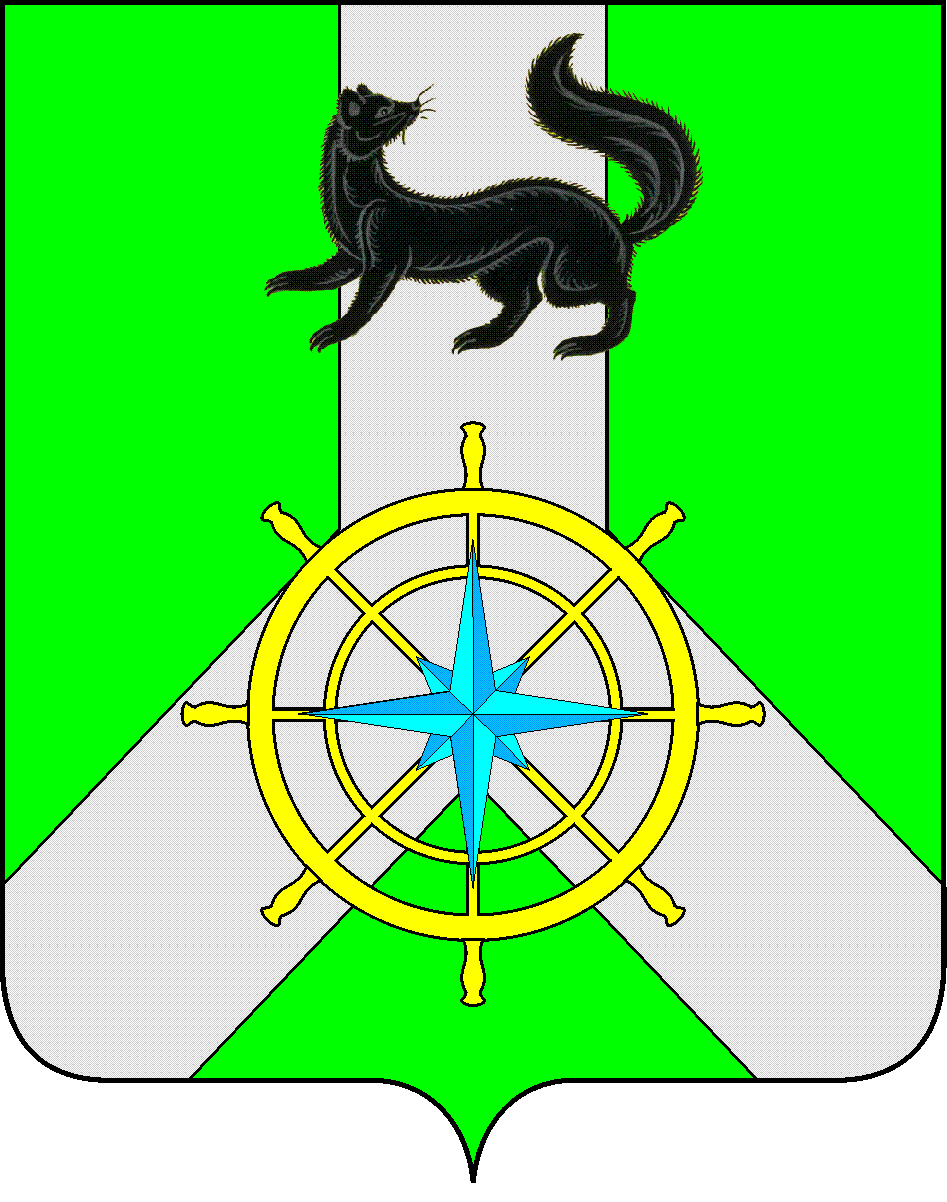 Р О С С И Й С К А Я   Ф Е Д Е Р А Ц И ЯИ Р К У Т С К А Я   О Б Л А С Т ЬК И Р Е Н С К И Й   М У Н И Ц И П А Л Ь Н Ы Й   Р А Й О НА Д М И Н И С Т Р А Ц И Я П О С Т А Н О В Л Е Н И Е                В целях корректировки объемов финансирования на текущий финансовый год и плановый период, в соответствии с п. 2 ст. 179 Бюджетного кодекса РФ, постановлением администрации Киренского муниципального района от 19.04.2016 г. № 189 «Об утверждении Положения о порядке принятия решений о разработке, реализации и оценке эффективности муниципальных программ Киренского района», распоряжением администрации Киренского муниципального района от 29.05.2020 г. № 85 «Об утверждении перечня муниципальных программ Киренского района», ст.ст. 39, 55 Устава муниципального образования Киренский район, администрация Киренского муниципального районаП О С Т А Н О В Л Я Е Т:1. Внести в муниципальную программу «Безопасный город на 2020-2025 годы»,  утверждённую постановлением администрации Киренского муниципального района от 14 октября 2019 года   № 511 следующие изменения:- в разделе «Ресурсное обеспечение муниципальной программы» паспорта муниципальной программы, в разделе 4 «Ресурсное обеспечение муниципальной программы» слова: «Финансирование программы предусмотрено за счет средств районного бюджета  в объеме –        77087,207  тыс.рублей, в том числе по годам:2020 год –  12827,987 тыс. рублей;2021 год – 12374,3 тыс. рублей;2022 год -  12617,2 тыс. рублей;2023 год – 12263,0 тыс. рублей;2024 год -  13502,36 тыс. рублей;2025 год -  13502,36 тыс. рублейзаменить словами: «Финансирование программы предусмотрено в объеме  всего -  77372,5  тыс.рублей, в том числе:-  за счет средств районного бюджета в объеме - 76147,524     тыс.рублей, в том числе по годам:2020 год –  12827,987 тыс. рублей;2021 год – 11434,617  тыс. рублей;2022 год -  12617,2 тыс. рублей;2023 год – 12263,0 тыс. рублей;2024 год -  13502,36 тыс. рублей;2025 год -  13502,36 тыс. рублей;- за счет средств областного бюджета в объеме – 1225,0 тыс.рублей, , в том числе по годам:2020 год –  0,0 тыс. рублей;2021 год – 1225,0  тыс. рублей;2022 год -  0,0 тыс. рублей;2023 год – 0,0 тыс. рублей;2024 год -  0,0 тыс. рублей;2025 год -  0,0 тыс. рублей;- приложение № 2  к муниципальной  программе  «Безопасный город на 2020-2025 годы»  «Ресурсное обеспечение реализации муниципальной программы  «Безопасный город на 2020-2025 годы» изложить в новой редакции (приложение № 1 к постановлению).          2.  Внести в подпрограмму № 3 «Защита населения и территории Киренского района от чрезвычайных ситуаций» муниципальной программы «Безопасный город на 2020-2025 годы», утверждённую постановлением администрации Киренского муниципального района от 14 октября 2019 года   № 511 следующие изменения:- в разделе «Ресурсное обеспечение подпрограммы» паспорта подпрограммы,  в разделе 4 «Ресурсное обеспечение подпрограммы» слова: «Подпрограмма финансируется за счет средств районного бюджета. Общий объем финансирования за счет средств районного бюджета –          5408,7144  тыс. рублей, в том числе по годам: - 2020 год – 1708,077 тыс. рублей,- 2021 год – 742,63744 тыс. рублей,- 2022 год – 492,0 тыс. рублей,- 2023 год – 722,0 тыс. рублей, - 2024 год – 872,0 тыс. рублей,- 2025 год – 872,0 тыс. рублей,заменить словами: «Подпрограмма финансируется за счет средств районного бюджета. Общий объем финансирования за счет средств районного бюджета – 5343,4 тыс. рублей, в том числе по годам: - 2020 год – 1708,077 тыс. рублей,- 2021 год –  677,31904 тыс. рублей,- 2022 год – 492,0 тыс. рублей,- 2023 год – 722,0 тыс. рублей, - 2024 год – 872,0 тыс. рублей,- 2025 год – 872,0 тыс. рублей,- приложение № 2  к  подпрограмме № 3 «Ресурсное обеспечение реализации подпрограммы № 3 «Защита населения и территории Киренского района от чрезвычайных ситуаций» изложить в новой редакции (приложение № 2 к постановлению).    3. Внести в подпрограмму № 5 «Организация деятельности МКУ «ЕДДС-112» муниципальной программы «Безопасный город на 2020-2025 годы», утверждённую постановлением администрации Киренского муниципального района от  14 октября 2019 года   № 511 следующие изменения:- в разделе «Ресурсное обеспечение подпрограммы» паспорта подпрограммы,  в разделе 4 «Ресурсное обеспечение подпрограммы» слова: «Подпрограмма финансируется за счет средств районного бюджета. Общий объем финансирования за счет средств районного бюджета   63744,92  тыс. рублей, в том числе по годам:- 2020 год – 9334,7  тыс. рублей,- 2021 год – 10607,3 тыс. рублей,- 2022 год – 11195,2 тыс. рублей,- 2023 год – 10491,0 тыс. рублей,- 2024 год – 11058,36 тыс. рублей,- 2025 год – 11058,36 тыс. рублей,заменить словами:  «Подпрограмма финансируется за счет средств: -  районного бюджета, общий объем финансирования за счет средств районного бюджета –  49783,5  тыс. рублей, в том числе по годам:- 2020 год  –   9334,7 тыс. рублей;- 2021 год  –   9590,2  тыс. рублей;- 2022 год  –   10309,6 тыс. рублей;- 2023 год  –   10274,5 тыс.рублей;- 2024 год  –   10274,5 тыс.рублей;- 2025 год  –    0,00 тыс.рублей;- областного бюджета,  общий объем финансирования за счет средств областного  бюджета –  1225,0  тыс. рублей, в том числе по годам:- 2020 год  –   0,0 тыс. рублей;- 2021 год  –   1225,0  тыс. рублей;- 2022 год  –   0,0 тыс. рублей;- 2023 год  –   0,0 тыс.рублей;- 2024 год  –   0,0 тыс.рублей;- 2025 год  –    0,00 тыс.рублей;Общий объем финансирования за счет средств бюджетов - 55503,6  тыс. рублей- приложение № 2  к  подпрограмме № 5 «Ресурсное обеспечение реализации подпрограммы № 5 «Организация деятельности МКУ «ЕДДС-112» изложить в новой редакции (приложение № 3 к постановлению).          5. Внести соответствующие изменения в План мероприятий по реализации муниципальной программы «Безопасный город на 2020-2025 годы» на 2021 год (приложение № 4 к постановлению).         6. Утвердить План мероприятий по реализации муниципальной программы «Безопасный город на 2020-2025 годы» на 2022 год (приложение № 5 к постановлению).         7. Настоящее постановление подлежит размещению на официальном сайте администрации Киренского муниципального района.        8. Контроль за исполнением настоящего Постановления оставляю за собой.            Мэр района                                                                                          К.В. СвистелинСогласовано:Начальник отдела по экономике                                                                         М.Р. СиньковаНачальника финансового управления                                                                Е.А. ШалдаПравовой отдел                                                                                              М.В. ТетеринаПодготовил:Начальник отдела ГО и ЧС Комитета по имуществу и ЖКХ администрации Киренского муниципального районаЗалуцкий Е.В. тел. 4-30-87Лист рассылкиОтдел ГО и ЧС Комитета по имуществу и ЖКХ администрации Киренского районаФинансовое управление администрации Киренского районаОтдел по экономике администрации Киренского районаБухгалтерия администрации Киренского района Приложение № 1 к постановлению от 29 декабря 2021 года № 835Приложение № 2к муниципальной программе «Безопасный город на 2020-2025 годы»РЕСУРСНОЕ ОБЕСПЕЧЕНИЕ РЕАЛИЗАЦИИ МУНИЦИПАЛЬНОЙ  ПРОГРАММЫ КИРЕНСКОГО РАЙОНА ЗА СЧЕТ ВСЕХ ИСТОЧНИКОВ ФИНАНСИРОВАНИЯ  «БЕЗОПАСНЫЙ ГОРОД НА 2020-2025 ГОДЫ»Приложение № 2 к постановлению от 29 декабря 2021 года № 835РЕСУРСНОЕ ОБЕСПЕЧЕНИЕ РЕАЛИЗАЦИИ ПОДПРОГРАММЫ № 3«ЗАЩИТА НАСЕЛЕНИЯ И ТЕРРИТОРИИ КИРЕНСКОГО РАЙОНА ОТ ЧРЕЗВЫЧАЙНЫХ СИТУАЦИЙ»МУНИЦИПАЛЬНОЙ  ПРОГРАММЫ КИРЕНСКОГО РАЙОНА«БЕЗОПАСНЫЙ ГОРОД НА 2020-2025 ГОДЫ»ЗА СЧЕТ ВСЕХ ИСТОЧНИКОВ ФИНАНСИРОВАНИЯПриложение № 3 к постановлению от 29 декабря 2021 года № 835РЕСУРСНОЕ ОБЕСПЕЧЕНИЕ РЕАЛИЗАЦИИ ПОДПРОГРАММЫ № 5«ОРГАНИЗАЦИЯ ДЕЯТЕЛЬНОСТИ МКУ «ЕДДС-112»МУНИЦИПАЛЬНОЙ  ПРОГРАММЫ КИРЕНСКОГО РАЙОНА «БЕЗОПАСНЫЙ ГОРОД НА 2020-2025 ГОДЫ»ЗА СЧЕТ ВСЕХ ИСТОЧНИКОВ ФИНАНСИРОВАНИЯ  от 29 декабря 2021 г.                                   № 835            г.КиренскО внесении изменений в муниципальную программу «Безопасный город на 2020-2025 годы»  Приложение №2                                                                    «БЕЗОПАСНЫЙ ГОРОД  НА 2020-2025 ГОДЫ»Наименование программы, подпрограммы, ведомственной целевой программы, основного мероприятия, мероприятияОтветственный исполнитель, соисполнители, участники, исполнители мероприятийИсточники финансированияОценка расходов
(тыс. руб.), годыОценка расходов
(тыс. руб.), годыОценка расходов
(тыс. руб.), годыОценка расходов
(тыс. руб.), годыОценка расходов
(тыс. руб.), годыОценка расходов
(тыс. руб.), годыОценка расходов
(тыс. руб.), годыНаименование программы, подпрограммы, ведомственной целевой программы, основного мероприятия, мероприятияОтветственный исполнитель, соисполнители, участники, исполнители мероприятийИсточники финансирования202020212022202320242025всего12345678910Муниципальная программа «Безопасный город на 2021-2026 годы».всего, в том числе:Всего12827,98712659,61712617,212263,013502,3613502,3677372,5     Муниципальная программа «Безопасный город на 2021-2026 годы».всего, в том числе:Средства, планируемые к привлечению из областного бюджета (ОБ)0,01225,0 0,00,00,00,01225,0  Муниципальная программа «Безопасный город на 2021-2026 годы».всего, в том числе:Средства, планируемые к привлечению из федерального бюджета (ФБ)0,00,00,00,00,00,00,0Муниципальная программа «Безопасный город на 2021-2026 годы».всего, в том числе:Местный бюджет (МБ)12827,98711434,61712617,212263,013502,3613502,3676147,524     Муниципальная программа «Безопасный город на 2021-2026 годы».всего, в том числе:Иные источники (ИИ)0,00,00,00,00,00,00,0Муниципальная программа «Безопасный город на 2021-2026 годы».Ответственный исполнитель программы: отдел ГО и ЧС Комитета по имуществу и ЖКХ администрации Киренского муниципального района (далее – отдел ГО и ЧС)Всего   3154,272  1843,861422,01772,02444,002444,0013080,132 Муниципальная программа «Безопасный город на 2021-2026 годы».Ответственный исполнитель программы: отдел ГО и ЧС Комитета по имуществу и ЖКХ администрации Киренского муниципального района (далее – отдел ГО и ЧС)ОБ0,00,00,00,00,00,00,0Муниципальная программа «Безопасный город на 2021-2026 годы».Ответственный исполнитель программы: отдел ГО и ЧС Комитета по имуществу и ЖКХ администрации Киренского муниципального района (далее – отдел ГО и ЧС)ФБ0,00,00,00,00,00,00,0Муниципальная программа «Безопасный город на 2021-2026 годы».Ответственный исполнитель программы: отдел ГО и ЧС Комитета по имуществу и ЖКХ администрации Киренского муниципального района (далее – отдел ГО и ЧС)МБ 3154,272   1843,861422,01772,02444,002444,0013080,132Муниципальная программа «Безопасный город на 2021-2026 годы».Ответственный исполнитель программы: отдел ГО и ЧС Комитета по имуществу и ЖКХ администрации Киренского муниципального района (далее – отдел ГО и ЧС)ИИ0,00,00,00,00,00,00,0Муниципальная программа «Безопасный город на 2021-2026 годы».Соисполнитель  программы: МКУ «ЕДДС-112»Всего     9334,71510815,75711195,2 10491,011058,3611058,3663953,4  Муниципальная программа «Безопасный город на 2021-2026 годы».Соисполнитель  программы: МКУ «ЕДДС-112» ОБ0,01225,0  0,00,00,00,01225,0Муниципальная программа «Безопасный город на 2021-2026 годы».Соисполнитель  программы: МКУ «ЕДДС-112»ФБ0,00,00,00,00,00,00,0Муниципальная программа «Безопасный город на 2021-2026 годы».Соисполнитель  программы: МКУ «ЕДДС-112»МБ9334,7159590,8 11195,2 10491,011058,3611058,3662728,435    Муниципальная программа «Безопасный город на 2021-2026 годы».Соисполнитель  программы: МКУ «ЕДДС-112»ИИ0,00,00,00,00,00,00,0Участник: отсутствуетВсего0,00,00,00,00,00,00,0Участник: отсутствует ОБ0,00,00,00,00,00,00,0Участник: отсутствуетФБ0,00,00,00,00,00,00,0Участник: отсутствуетМБ0,00,00,00,00,00,00,0Участник: отсутствуетИИ0,00,00,00,00,00,00,0Подпрограмма 1 «Организация инфраструктуры АПК «Безопасный город»Ответственный исполнитель подпрограммы: отдел ГО и ЧС Комитета по имуществу и ЖКХ администрации Киренского муниципального района (далее – отдел ГО и ЧС)Всего1345,6951070,18 900,01000,01450,01450,07115,06 Подпрограмма 1 «Организация инфраструктуры АПК «Безопасный город»Ответственный исполнитель подпрограммы: отдел ГО и ЧС Комитета по имуществу и ЖКХ администрации Киренского муниципального района (далее – отдел ГО и ЧС)ОБ0,00,00,00,00,00,00,0Подпрограмма 1 «Организация инфраструктуры АПК «Безопасный город»Ответственный исполнитель подпрограммы: отдел ГО и ЧС Комитета по имуществу и ЖКХ администрации Киренского муниципального района (далее – отдел ГО и ЧС)ФБ0,00,00,00,00,00,00,0Подпрограмма 1 «Организация инфраструктуры АПК «Безопасный город»Ответственный исполнитель подпрограммы: отдел ГО и ЧС Комитета по имуществу и ЖКХ администрации Киренского муниципального района (далее – отдел ГО и ЧС)МБ1345,695 1070,18900,01000,01450,01450,07115,06   Подпрограмма 1 «Организация инфраструктуры АПК «Безопасный город»Ответственный исполнитель подпрограммы: отдел ГО и ЧС Комитета по имуществу и ЖКХ администрации Киренского муниципального района (далее – отдел ГО и ЧС)ИИ0,00,00,00,00,00,00,0Основное мероприятие 1.1 Совершенствование инфраструктуры АПК «Безопасный город»ответственный исполнитель мероприятия:отдел ГО и ЧСВсего1005,15 854,0750,0750,01200,01200,05624,5 Основное мероприятие 1.1 Совершенствование инфраструктуры АПК «Безопасный город»ответственный исполнитель мероприятия:отдел ГО и ЧС ОБ0,00,00,00,00,00,00,0Основное мероприятие 1.1 Совершенствование инфраструктуры АПК «Безопасный город»ответственный исполнитель мероприятия:отдел ГО и ЧСФБ0,00,00,00,00,00,00,0Основное мероприятие 1.1 Совершенствование инфраструктуры АПК «Безопасный город»ответственный исполнитель мероприятия:отдел ГО и ЧСМБ1005,15854,0750,0750,01200,01200,05624,5 Основное мероприятие 1.1 Совершенствование инфраструктуры АПК «Безопасный город»ответственный исполнитель мероприятия:отдел ГО и ЧСИИ0,00,00,00,00,00,00,0Мероприятие 1.1.1 Приобретение, доставка, установка  оборудования системы оповещения П-166М (оконечные устройства) в населенных пунктах района.исполнитель мероприятия:отдел ГО и ЧСВсего750,0854,0750,0750,0750,0750,04355,0Мероприятие 1.1.1 Приобретение, доставка, установка  оборудования системы оповещения П-166М (оконечные устройства) в населенных пунктах района.исполнитель мероприятия:отдел ГО и ЧС ОБ0,00,00,00,00,00,00,0Мероприятие 1.1.1 Приобретение, доставка, установка  оборудования системы оповещения П-166М (оконечные устройства) в населенных пунктах района.исполнитель мероприятия:отдел ГО и ЧСФБ0,00,00,00,00,00,00,0Мероприятие 1.1.1 Приобретение, доставка, установка  оборудования системы оповещения П-166М (оконечные устройства) в населенных пунктах района.исполнитель мероприятия:отдел ГО и ЧСМБ750,0854,0750,0750,0750,0750,04355,0Мероприятие 1.1.1 Приобретение, доставка, установка  оборудования системы оповещения П-166М (оконечные устройства) в населенных пунктах района.исполнитель мероприятия:отдел ГО и ЧСИИ0,00,00,00,00,00,00,0Мероприятие 1.1.2Приобретение информационного табло с бегущей строкой в целях информирования населенияисполнитель мероприятия:отдел ГО и ЧСВсего205,150,00,0400,0400,0400,01450,15Мероприятие 1.1.2Приобретение информационного табло с бегущей строкой в целях информирования населенияисполнитель мероприятия:отдел ГО и ЧС ОБ0,00,00,00,00,00,00,0Мероприятие 1.1.2Приобретение информационного табло с бегущей строкой в целях информирования населенияисполнитель мероприятия:отдел ГО и ЧСФБ0,00,00,00,00,00,00,0Мероприятие 1.1.2Приобретение информационного табло с бегущей строкой в целях информирования населенияисполнитель мероприятия:отдел ГО и ЧСМБ205,150,00,0400,0400,0400,01450,15Мероприятие 1.1.2Приобретение информационного табло с бегущей строкой в целях информирования населенияисполнитель мероприятия:отдел ГО и ЧСИИ0,00,00,00,00,00,00,0Мероприятие 1.1.3Доставка информационного табло с бегущей строкой в целях информирования населенияисполнитель мероприятия:отдел ГО и ЧСВсего10,00,00,010,010,010,040,0  Мероприятие 1.1.3Доставка информационного табло с бегущей строкой в целях информирования населенияисполнитель мероприятия:отдел ГО и ЧС ОБ0,00,00,00,00,00,00,0Мероприятие 1.1.3Доставка информационного табло с бегущей строкой в целях информирования населенияисполнитель мероприятия:отдел ГО и ЧСФБ0,00,00,00,00,00,00,0Мероприятие 1.1.3Доставка информационного табло с бегущей строкой в целях информирования населенияисполнитель мероприятия:отдел ГО и ЧСМБ10,00,00,010,010,010,040,0  Мероприятие 1.1.3Доставка информационного табло с бегущей строкой в целях информирования населенияисполнитель мероприятия:отдел ГО и ЧСИИ0,00,00,00,00,00,00,0Мероприятие 1.1.4Монтаж информационного табло с бегущей строкой в целях информирования населенияисполнитель мероприятия:отдел ГО и ЧСВсего40,00,00,040,040,040,0229,363Мероприятие 1.1.4Монтаж информационного табло с бегущей строкой в целях информирования населенияисполнитель мероприятия:отдел ГО и ЧС ОБ0,00,00,00,00,00,00,0Мероприятие 1.1.4Монтаж информационного табло с бегущей строкой в целях информирования населенияисполнитель мероприятия:отдел ГО и ЧСФБ0,00,00,00,00,00,00,0Мероприятие 1.1.4Монтаж информационного табло с бегущей строкой в целях информирования населенияисполнитель мероприятия:отдел ГО и ЧСМБ40,00,00,040,040,040,0 229,363Мероприятие 1.1.4Монтаж информационного табло с бегущей строкой в целях информирования населенияисполнитель мероприятия:отдел ГО и ЧСИИ0,00,00,00,00,00,00,0Основное мероприятие 1.2 Развитие системы видеонаблюдения.исполнитель мероприятия:отдел ГО и ЧСВсего340,545216,1800,0250,0250,0250,01090,545 Основное мероприятие 1.2 Развитие системы видеонаблюдения.исполнитель мероприятия:отдел ГО и ЧС ОБ0,00,00,00,00,00,00,0Основное мероприятие 1.2 Развитие системы видеонаблюдения.исполнитель мероприятия:отдел ГО и ЧСФБ0,00,00,00,00,00,00,0Основное мероприятие 1.2 Развитие системы видеонаблюдения.исполнитель мероприятия:отдел ГО и ЧСМБ340,545 216,1800,0250,0250,0250,01090,545 Основное мероприятие 1.2 Развитие системы видеонаблюдения.исполнитель мероприятия:отдел ГО и ЧСИИ0,00,00,00,00,00,00,0Мероприятие 1.2.1 Приобретение камер видеонаблюдения для оборудования мест с массовым пребыванием людей.исполнитель мероприятия:отдел ГО и ЧСВсего79,04116,0100,0100,0100,0100,0629,04 Мероприятие 1.2.1 Приобретение камер видеонаблюдения для оборудования мест с массовым пребыванием людей.исполнитель мероприятия:отдел ГО и ЧС ОБ0,00,00,00,00,00,00,0Мероприятие 1.2.1 Приобретение камер видеонаблюдения для оборудования мест с массовым пребыванием людей.исполнитель мероприятия:отдел ГО и ЧСФБ0,00,00,00,00,00,00,0Мероприятие 1.2.1 Приобретение камер видеонаблюдения для оборудования мест с массовым пребыванием людей.исполнитель мероприятия:отдел ГО и ЧСМБ79,04116,0100,0100,0100,0100,0  629,04Мероприятие 1.2.1 Приобретение камер видеонаблюдения для оборудования мест с массовым пребыванием людей.исполнитель мероприятия:отдел ГО и ЧСИИ0,00,00,00,00,00,00,0Мероприятие 1.2.2 Установка (монтаж) камер видеонаблюденияисполнитель мероприятия:отдел ГО и ЧСВсего150,0100,1800,0150,0150,0150,0700,0  Мероприятие 1.2.2 Установка (монтаж) камер видеонаблюденияисполнитель мероприятия:отдел ГО и ЧС ОБ0,00,00,00,00,00,00,0Мероприятие 1.2.2 Установка (монтаж) камер видеонаблюденияисполнитель мероприятия:отдел ГО и ЧСФБ0,00,00,00,00,00,00,0Мероприятие 1.2.2 Установка (монтаж) камер видеонаблюденияисполнитель мероприятия:отдел ГО и ЧСМБ150,0 100,1800,0150,0150,0150,0700,0  Мероприятие 1.2.2 Установка (монтаж) камер видеонаблюденияисполнитель мероприятия:отдел ГО и ЧСИИ0,00,00,00,00,00,00,0Мероприятие 1.2.3 Поставка лицензий ключ к серверу видеокамерисполнитель мероприятия:отдел ГО и ЧСВсего111,5050,00,00,00,00,0111,505 Мероприятие 1.2.3 Поставка лицензий ключ к серверу видеокамерисполнитель мероприятия:отдел ГО и ЧС ОБ0,00,00,00,00,00,00,0Мероприятие 1.2.3 Поставка лицензий ключ к серверу видеокамерисполнитель мероприятия:отдел ГО и ЧСФБ0,00,00,00,00,00,00,0Мероприятие 1.2.3 Поставка лицензий ключ к серверу видеокамерисполнитель мероприятия:отдел ГО и ЧСМБ111,5050,00,00,00,00,0111,505 Мероприятие 1.2.3 Поставка лицензий ключ к серверу видеокамерисполнитель мероприятия:отдел ГО и ЧСИИ0,00,00,00,00,00,00,0Подпрограмма 2   «Профилактика терроризма и экстремизма на территории Киренского района»Ответственный исполнитель подпрограммы: отдел ГО и ЧС Комитета по имуществу и ЖКХ администрации Киренского муниципального района (далее – отдел ГО и ЧС)Всего72,00,00,00,00,00,072,0 Подпрограмма 2   «Профилактика терроризма и экстремизма на территории Киренского района»Ответственный исполнитель подпрограммы: отдел ГО и ЧС Комитета по имуществу и ЖКХ администрации Киренского муниципального района (далее – отдел ГО и ЧС) ОБ0,00,00,00,00,00,00,0Подпрограмма 2   «Профилактика терроризма и экстремизма на территории Киренского района»Ответственный исполнитель подпрограммы: отдел ГО и ЧС Комитета по имуществу и ЖКХ администрации Киренского муниципального района (далее – отдел ГО и ЧС)ФБ0,00,00,00,00,00,00,0Подпрограмма 2   «Профилактика терроризма и экстремизма на территории Киренского района»Ответственный исполнитель подпрограммы: отдел ГО и ЧС Комитета по имуществу и ЖКХ администрации Киренского муниципального района (далее – отдел ГО и ЧС)МБ72,00,00,00,00,00,072,0 Подпрограмма 2   «Профилактика терроризма и экстремизма на территории Киренского района»Ответственный исполнитель подпрограммы: отдел ГО и ЧС Комитета по имуществу и ЖКХ администрации Киренского муниципального района (далее – отдел ГО и ЧС)ИИ0,00,00,00,00,00,00,0 Основное мероприятие 2.1Профилактика терроризма и экстремизма, минимизация и ликвидация последствийответственный исполнитель мероприятия: отдел ГО и ЧСВсего72,00,00,00,00,00,072,0 Основное мероприятие 2.1Профилактика терроризма и экстремизма, минимизация и ликвидация последствийответственный исполнитель мероприятия: отдел ГО и ЧС ОБ0,00,00,00,00,00,00,0 Основное мероприятие 2.1Профилактика терроризма и экстремизма, минимизация и ликвидация последствийответственный исполнитель мероприятия: отдел ГО и ЧСФБ0,00,00,00,00,00,00,0 Основное мероприятие 2.1Профилактика терроризма и экстремизма, минимизация и ликвидация последствийответственный исполнитель мероприятия: отдел ГО и ЧСМБ72,00,00,00,00,00,072,0 Основное мероприятие 2.1Профилактика терроризма и экстремизма, минимизация и ликвидация последствийответственный исполнитель мероприятия: отдел ГО и ЧСИИ0,00,00,00,00,00,00,0 Мероприятие 2.1.1Изготовление баннеров в целях создания социальной рекламы антитеррористической  направленности  и их размещение в общественных местах.исполнитель мероприятия: отдел ГО и ЧСВсего30,00,00,00,00,00,030,0 Мероприятие 2.1.1Изготовление баннеров в целях создания социальной рекламы антитеррористической  направленности  и их размещение в общественных местах.исполнитель мероприятия: отдел ГО и ЧС ОБ0,00,00,00,00,00,00,0 Мероприятие 2.1.1Изготовление баннеров в целях создания социальной рекламы антитеррористической  направленности  и их размещение в общественных местах.исполнитель мероприятия: отдел ГО и ЧСФБ0,00,00,00,00,00,00,0 Мероприятие 2.1.1Изготовление баннеров в целях создания социальной рекламы антитеррористической  направленности  и их размещение в общественных местах.исполнитель мероприятия: отдел ГО и ЧСМБ30,00,00,00,00,00,030,0 Мероприятие 2.1.1Изготовление баннеров в целях создания социальной рекламы антитеррористической  направленности  и их размещение в общественных местах.исполнитель мероприятия: отдел ГО и ЧСИИ0,00,00,00,00,00,00,0 Мероприятие 2.1.2Опубликование в районной газете методических рекомендаций, статей и памяток по профилактическим мерам антитеррористического и антиэкстремистского характера.исполнитель мероприятия: отдел ГО и ЧСВсего42,00,00,00,00,00,042,0 Мероприятие 2.1.2Опубликование в районной газете методических рекомендаций, статей и памяток по профилактическим мерам антитеррористического и антиэкстремистского характера.исполнитель мероприятия: отдел ГО и ЧС ОБ0,00,00,00,00,00,00,0 Мероприятие 2.1.2Опубликование в районной газете методических рекомендаций, статей и памяток по профилактическим мерам антитеррористического и антиэкстремистского характера.исполнитель мероприятия: отдел ГО и ЧСФБ0,00,00,00,00,00,00,0 Мероприятие 2.1.2Опубликование в районной газете методических рекомендаций, статей и памяток по профилактическим мерам антитеррористического и антиэкстремистского характера.исполнитель мероприятия: отдел ГО и ЧСМБ42,00,00,00,00,00,042,0 Мероприятие 2.1.2Опубликование в районной газете методических рекомендаций, статей и памяток по профилактическим мерам антитеррористического и антиэкстремистского характера.исполнитель мероприятия: отдел ГО и ЧСИИ0,00,00,00,00,00,00,0Подпрограмма 3    «Защита населения и территории Киренского района от чрезвычайных ситуаций»всего, в том числе:Всего1708,077 703,680492,0722,0872,0872,0    5369,757Подпрограмма 3    «Защита населения и территории Киренского района от чрезвычайных ситуаций»всего, в том числе: ОБ0,00,00,00,00,00,00,0Подпрограмма 3    «Защита населения и территории Киренского района от чрезвычайных ситуаций»всего, в том числе:ФБ0,00,00,00,00,00,00,0Подпрограмма 3    «Защита населения и территории Киренского района от чрезвычайных ситуаций»всего, в том числе:МБ1708,077  703,680492,0722,0872,0872,0    5369,757Подпрограмма 3    «Защита населения и территории Киренского района от чрезвычайных ситуаций»всего, в том числе:ИИ0,00,00,00,00,00,00,0Подпрограмма 3    «Защита населения и территории Киренского района от чрезвычайных ситуаций»ответственный исполнитель подпрограммы:отдел ГО и ЧСВсего1708,077  703,680492,0722,0872,0872,05369,757      Подпрограмма 3    «Защита населения и территории Киренского района от чрезвычайных ситуаций»ответственный исполнитель подпрограммы:отдел ГО и ЧСОБ0,00,00,00,00,00,00,0Подпрограмма 3    «Защита населения и территории Киренского района от чрезвычайных ситуаций»ответственный исполнитель подпрограммы:отдел ГО и ЧСФБ0,00,00,00,00,00,00,0Подпрограмма 3    «Защита населения и территории Киренского района от чрезвычайных ситуаций»ответственный исполнитель подпрограммы:отдел ГО и ЧСМБ1708,077  703,680492,0722,0872,0872,0     5369,757Подпрограмма 3    «Защита населения и территории Киренского района от чрезвычайных ситуаций»ответственный исполнитель подпрограммы:отдел ГО и ЧСИИ0,00,00,00,00,00,00,0Основное мероприятие 3.1Предупреждение и ликвидация последствий ЧС, обусловленных бытовыми и лесными пожарами, первичные меры пожарной безопасностиответственный исполнитель мероприятия: отдел ГО и ЧСВсего130,681,36047,0157,0207,0207,0860,0 Основное мероприятие 3.1Предупреждение и ликвидация последствий ЧС, обусловленных бытовыми и лесными пожарами, первичные меры пожарной безопасностиответственный исполнитель мероприятия: отдел ГО и ЧС ОБ0,00,00,00,00,00,00,0Основное мероприятие 3.1Предупреждение и ликвидация последствий ЧС, обусловленных бытовыми и лесными пожарами, первичные меры пожарной безопасностиответственный исполнитель мероприятия: отдел ГО и ЧСФБ0,00,00,00,00,00,00,0Основное мероприятие 3.1Предупреждение и ликвидация последствий ЧС, обусловленных бытовыми и лесными пожарами, первичные меры пожарной безопасностиответственный исполнитель мероприятия: отдел ГО и ЧСМБ130,6 81,36047,0157,0207,0207,0860,0 Основное мероприятие 3.1Предупреждение и ликвидация последствий ЧС, обусловленных бытовыми и лесными пожарами, первичные меры пожарной безопасностиответственный исполнитель мероприятия: отдел ГО и ЧСИИ0,00,00,00,00,00,00,0Мероприятие 3.1.1Изготовление памяток, листовок.исполнитель мероприятия:отдел ГО и ЧСВсего2,02,02,02,02,02,012,0Мероприятие 3.1.1Изготовление памяток, листовок.исполнитель мероприятия:отдел ГО и ЧС ОБ0,00,00,00,00,00,00,0Мероприятие 3.1.1Изготовление памяток, листовок.исполнитель мероприятия:отдел ГО и ЧСФБ0,00,00,00,00,00,00,0Мероприятие 3.1.1Изготовление памяток, листовок.исполнитель мероприятия:отдел ГО и ЧСМБ2,02,02,02,02,02,012,0Мероприятие 3.1.1Изготовление памяток, листовок.исполнитель мероприятия:отдел ГО и ЧСИИ0,00,00,00,00,00,00,0Мероприятие 3.1.2Опашка населенных пунктов межселенных территорийисполнитель мероприятия:отдел ГО и ЧСВсего20,020,020,020,020,020,0120,0Мероприятие 3.1.2Опашка населенных пунктов межселенных территорийисполнитель мероприятия:отдел ГО и ЧС ОБ0,00,00,00,00,00,00,0Мероприятие 3.1.2Опашка населенных пунктов межселенных территорийисполнитель мероприятия:отдел ГО и ЧСФБ0,00,00,00,00,00,00,0Мероприятие 3.1.2Опашка населенных пунктов межселенных территорийисполнитель мероприятия:отдел ГО и ЧСМБ20,020,020,020,020,020,0120,0Мероприятие 3.1.2Опашка населенных пунктов межселенных территорийисполнитель мероприятия:отдел ГО и ЧСИИ0,00,00,00,00,00,00,0Мероприятие 3.1.3Страхование и материальное стимулирование  добровольной пожарной охраныисполнитель мероприятия:отдел ГО и ЧСВсего59,432,525,060,060,060,0324,4Мероприятие 3.1.3Страхование и материальное стимулирование  добровольной пожарной охраныисполнитель мероприятия:отдел ГО и ЧС ОБ0,00,00,00,00,00,00,0Мероприятие 3.1.3Страхование и материальное стимулирование  добровольной пожарной охраныисполнитель мероприятия:отдел ГО и ЧСФБ0,00,00,00,00,00,00,0Мероприятие 3.1.3Страхование и материальное стимулирование  добровольной пожарной охраныисполнитель мероприятия:отдел ГО и ЧСМБ59,432,525,060,060,060,0324,4Мероприятие 3.1.3Страхование и материальное стимулирование  добровольной пожарной охраныисполнитель мероприятия:отдел ГО и ЧСИИ0,00,00,00,00,00,00,0Мероприятие 3.1.4Приобретение и установка автономных пожарных извещателей с GSM- модулем для оснащения мест проживания семей, находящихся в социально-опасном положении, а также маломобильных групп населенияисполнитель мероприятия:отдел ГО и ЧСВсего0,00,00,020,020,020,060,0Мероприятие 3.1.4Приобретение и установка автономных пожарных извещателей с GSM- модулем для оснащения мест проживания семей, находящихся в социально-опасном положении, а также маломобильных групп населенияисполнитель мероприятия:отдел ГО и ЧС ОБ0,00,00,00,00,00,00,0Мероприятие 3.1.4Приобретение и установка автономных пожарных извещателей с GSM- модулем для оснащения мест проживания семей, находящихся в социально-опасном положении, а также маломобильных групп населенияисполнитель мероприятия:отдел ГО и ЧСФБ0,00,00,00,00,00,00,0Мероприятие 3.1.4Приобретение и установка автономных пожарных извещателей с GSM- модулем для оснащения мест проживания семей, находящихся в социально-опасном положении, а также маломобильных групп населенияисполнитель мероприятия:отдел ГО и ЧСМБ0,00,00,020,020,020,060,0Мероприятие 3.1.4Приобретение и установка автономных пожарных извещателей с GSM- модулем для оснащения мест проживания семей, находящихся в социально-опасном положении, а также маломобильных групп населенияисполнитель мероприятия:отдел ГО и ЧСИИ0,00,00,00,00,00,00,0Мероприятие 3.1.5Приобретение ранцевых лесных огнетушителей  (РЛО) для добровольной пожарной охраныисполнитель мероприятия:отдел ГО и ЧСВсего0,026,8600,075,055,055,0215,0Мероприятие 3.1.5Приобретение ранцевых лесных огнетушителей  (РЛО) для добровольной пожарной охраныисполнитель мероприятия:отдел ГО и ЧС ОБ0,00,00,00,00,00,00,0Мероприятие 3.1.5Приобретение ранцевых лесных огнетушителей  (РЛО) для добровольной пожарной охраныисполнитель мероприятия:отдел ГО и ЧСФБ0,00,00,00,00,00,00,0Мероприятие 3.1.5Приобретение ранцевых лесных огнетушителей  (РЛО) для добровольной пожарной охраныисполнитель мероприятия:отдел ГО и ЧСМБ0,026,8600,075,055,055,0215,0Мероприятие 3.1.5Приобретение ранцевых лесных огнетушителей  (РЛО) для добровольной пожарной охраныисполнитель мероприятия:отдел ГО и ЧСИИ0,00,00,00,00,00,00,0Мероприятие 3.1.6Приобретение спецодежды для пожарной охраныисполнитель мероприятия:отдел ГО и ЧСВсего49,20,00,050,050,050,0199,2Мероприятие 3.1.6Приобретение спецодежды для пожарной охраныисполнитель мероприятия:отдел ГО и ЧС ОБ0,00,00,00,00,00,00,0Мероприятие 3.1.6Приобретение спецодежды для пожарной охраныисполнитель мероприятия:отдел ГО и ЧСФБ0,00,00,00,00,00,00,0Мероприятие 3.1.6Приобретение спецодежды для пожарной охраныисполнитель мероприятия:отдел ГО и ЧСМБ49,20,00,050,050,050,0199,2Мероприятие 3.1.6Приобретение спецодежды для пожарной охраныисполнитель мероприятия:отдел ГО и ЧСИИ0,00,00,00,00,00,00,0 Основное мероприятие 3.2Предупреждение и ликвидация последствий ЧС, обусловленных весенними паводками.ответственный исполнитель мероприятия:отдел ГО и ЧСВсего 483,055561,682415,0465,0565,0565,03093,055 Основное мероприятие 3.2Предупреждение и ликвидация последствий ЧС, обусловленных весенними паводками.ответственный исполнитель мероприятия:отдел ГО и ЧС ОБ0,00,00,00,00,00,00,0 Основное мероприятие 3.2Предупреждение и ликвидация последствий ЧС, обусловленных весенними паводками.ответственный исполнитель мероприятия:отдел ГО и ЧСФБ0,00,00,00,00,00,00,0 Основное мероприятие 3.2Предупреждение и ликвидация последствий ЧС, обусловленных весенними паводками.ответственный исполнитель мероприятия:отдел ГО и ЧСМБ483,055 561,682415,0465,0565,0565,03093,055 Основное мероприятие 3.2Предупреждение и ликвидация последствий ЧС, обусловленных весенними паводками.ответственный исполнитель мероприятия:отдел ГО и ЧСИИ0,00,00,00,00,00,00,0Мероприятие 3.2.1Проведение превентивных мероприятий по ослаблению ледовых полей на затороопасных участках рек.исполнитель мероприятия:отдел ГО и ЧСВсего278,6415,85280,0280,0280,0280,01814,45Мероприятие 3.2.1Проведение превентивных мероприятий по ослаблению ледовых полей на затороопасных участках рек.исполнитель мероприятия:отдел ГО и ЧС ОБ0,00,00,00,00,00,00,0Мероприятие 3.2.1Проведение превентивных мероприятий по ослаблению ледовых полей на затороопасных участках рек.исполнитель мероприятия:отдел ГО и ЧСФБ0,00,00,00,00,00,00,0Мероприятие 3.2.1Проведение превентивных мероприятий по ослаблению ледовых полей на затороопасных участках рек.исполнитель мероприятия:отдел ГО и ЧСМБ278,6415,85280,0280,0280,0280,01814,45Мероприятие 3.2.1Проведение превентивных мероприятий по ослаблению ледовых полей на затороопасных участках рек.исполнитель мероприятия:отдел ГО и ЧСИИ0,00,00,00,00,00,00,0Мероприятие 3.2.2Приобретение тарифа для спутниковых телефонов в целях функционирования оперативной группы.исполнитель мероприятия:отдел ГО и ЧСВсего31,355,22035,035,035,035,0216,3Мероприятие 3.2.2Приобретение тарифа для спутниковых телефонов в целях функционирования оперативной группы.исполнитель мероприятия:отдел ГО и ЧС ОБ0,00,00,00,00,00,00,0Мероприятие 3.2.2Приобретение тарифа для спутниковых телефонов в целях функционирования оперативной группы.исполнитель мероприятия:отдел ГО и ЧСФБ0,00,00,00,00,00,00,0Мероприятие 3.2.2Приобретение тарифа для спутниковых телефонов в целях функционирования оперативной группы.исполнитель мероприятия:отдел ГО и ЧСМБ31,3 55,22035,035,035,035,0216,3Мероприятие 3.2.2Приобретение тарифа для спутниковых телефонов в целях функционирования оперативной группы.исполнитель мероприятия:отдел ГО и ЧСИИ0,00,00,00,00,00,00,0Мероприятие 3.2.3Приобретение спутникового телефонаисполнитель мероприятия:отдел ГО и ЧСВсего99,50,00,0100,0100,0100,0399,5Мероприятие 3.2.3Приобретение спутникового телефонаисполнитель мероприятия:отдел ГО и ЧС ОБ0,00,00,00,00,00,00,0Мероприятие 3.2.3Приобретение спутникового телефонаисполнитель мероприятия:отдел ГО и ЧСФБ0,00,00,00,00,00,00,0Мероприятие 3.2.3Приобретение спутникового телефонаисполнитель мероприятия:отдел ГО и ЧСМБ99,50,00,0100,0100,0100,0399,5Мероприятие 3.2.3Приобретение спутникового телефонаисполнитель мероприятия:отдел ГО и ЧСИИ0,00,00,00,00,00,00,0Мероприятие 3.2.4Предоставление УГМС Иркутской области гидрометеорологической информации и прогнозов погоды. исполнитель мероприятия:отдел ГО и ЧСВсего61,025 64,25160100,0100,0100,0100,0503,565 Мероприятие 3.2.4Предоставление УГМС Иркутской области гидрометеорологической информации и прогнозов погоды. исполнитель мероприятия:отдел ГО и ЧС ОБ0,00,00,00,00,00,00,0Мероприятие 3.2.4Предоставление УГМС Иркутской области гидрометеорологической информации и прогнозов погоды. исполнитель мероприятия:отдел ГО и ЧСФБ0,00,00,00,00,00,00,0Мероприятие 3.2.4Предоставление УГМС Иркутской области гидрометеорологической информации и прогнозов погоды. исполнитель мероприятия:отдел ГО и ЧСМБ61,025  64,25160100,0100,0100,0100,0503,565 Мероприятие 3.2.4Предоставление УГМС Иркутской области гидрометеорологической информации и прогнозов погоды. исполнитель мероприятия:отдел ГО и ЧСИИ0,00,00,00,00,00,00,0Мероприятие 3.2.5Приобретение ГСМ для проведения мероприятий по предупреждению и ликвидации ЧСисполнитель мероприятия:отдел ГО и ЧСВсего12,630,00,050,050,050,0187,63 Мероприятие 3.2.5Приобретение ГСМ для проведения мероприятий по предупреждению и ликвидации ЧСисполнитель мероприятия:отдел ГО и ЧС ОБ0,00,00,00,00,00,00,0Мероприятие 3.2.5Приобретение ГСМ для проведения мероприятий по предупреждению и ликвидации ЧСисполнитель мероприятия:отдел ГО и ЧСФБ0,00,00,00,00,00,00,0Мероприятие 3.2.5Приобретение ГСМ для проведения мероприятий по предупреждению и ликвидации ЧСисполнитель мероприятия:отдел ГО и ЧСМБ12,630,00,050,050,050,0187,63 Мероприятие 3.2.5Приобретение ГСМ для проведения мероприятий по предупреждению и ликвидации ЧСисполнитель мероприятия:отдел ГО и ЧСИИ0,00,00,00,00,00,00,0Основное мероприятие 3.3Предупреждение и ликвидация последствий ЧС природного и техногенного характера, обусловленных авариями на объектах ЖКХ, энергетики, социальной инфраструктурыответственный исполнитель мероприятия:отдел ГО и ЧСВсего37,370,00,00,00,00,037,37Основное мероприятие 3.3Предупреждение и ликвидация последствий ЧС природного и техногенного характера, обусловленных авариями на объектах ЖКХ, энергетики, социальной инфраструктурыответственный исполнитель мероприятия:отдел ГО и ЧС ОБ0,00,00,00,00,00,00,0Основное мероприятие 3.3Предупреждение и ликвидация последствий ЧС природного и техногенного характера, обусловленных авариями на объектах ЖКХ, энергетики, социальной инфраструктурыответственный исполнитель мероприятия:отдел ГО и ЧСФБ0,00,00,00,00,00,00,0Основное мероприятие 3.3Предупреждение и ликвидация последствий ЧС природного и техногенного характера, обусловленных авариями на объектах ЖКХ, энергетики, социальной инфраструктурыответственный исполнитель мероприятия:отдел ГО и ЧСМБ37,370,00,00,00,00,0 37,37Основное мероприятие 3.3Предупреждение и ликвидация последствий ЧС природного и техногенного характера, обусловленных авариями на объектах ЖКХ, энергетики, социальной инфраструктурыответственный исполнитель мероприятия:отдел ГО и ЧСИИ0,00,00,00,00,00,00,0Мероприятие 3.3.1Проведение аварийно-восстановительных работответственный исполнитель мероприятия:отдел ГО и ЧСВсего0,00,00,00,00,00,00,0Мероприятие 3.3.1Проведение аварийно-восстановительных работответственный исполнитель мероприятия:отдел ГО и ЧС ОБ0,00,00,00,00,00,00,0Мероприятие 3.3.1Проведение аварийно-восстановительных работответственный исполнитель мероприятия:отдел ГО и ЧСФБ0,00,00,00,00,00,00,0Мероприятие 3.3.1Проведение аварийно-восстановительных работответственный исполнитель мероприятия:отдел ГО и ЧСМБ0,00,00,00,00,00,00,0Мероприятие 3.3.1Проведение аварийно-восстановительных работответственный исполнитель мероприятия:отдел ГО и ЧСИИ0,00,00,00,00,00,00,0Мероприятие 3.3.2Ремонт эл. станций, тепловых пушек отдела ГОЧСответственный исполнитель мероприятия:отдел ГО и ЧСВсего37,370,00,00,00,00,037,37 Мероприятие 3.3.2Ремонт эл. станций, тепловых пушек отдела ГОЧСответственный исполнитель мероприятия:отдел ГО и ЧС ОБ0,00,00,00,00,00,00,0Мероприятие 3.3.2Ремонт эл. станций, тепловых пушек отдела ГОЧСответственный исполнитель мероприятия:отдел ГО и ЧСФБ0,00,00,00,00,00,00,0Мероприятие 3.3.2Ремонт эл. станций, тепловых пушек отдела ГОЧСответственный исполнитель мероприятия:отдел ГО и ЧСМБ 37,370,00,00,00,00,0 37,37Мероприятие 3.3.2Ремонт эл. станций, тепловых пушек отдела ГОЧСответственный исполнитель мероприятия:отдел ГО и ЧСИИ0,00,00,00,00,00,00,0 Основное мероприятие 3.4Создание материального резерва на случаи возникновения ЧС.ответственный исполнитель мероприятия:отдел ГО и ЧСВсего50,060,6374430,050,050,050,0260,63744 Основное мероприятие 3.4Создание материального резерва на случаи возникновения ЧС.ответственный исполнитель мероприятия:отдел ГО и ЧС ОБ0,00,00,00,00,00,00,0 Основное мероприятие 3.4Создание материального резерва на случаи возникновения ЧС.ответственный исполнитель мероприятия:отдел ГО и ЧСФБ0,00,00,00,00,00,00,0 Основное мероприятие 3.4Создание материального резерва на случаи возникновения ЧС.ответственный исполнитель мероприятия:отдел ГО и ЧСМБ50,060,6374430,050,050,050,0260,63744 Основное мероприятие 3.4Создание материального резерва на случаи возникновения ЧС.ответственный исполнитель мероприятия:отдел ГО и ЧСИИ0,00,00,00,00,00,00,0Мероприятие 3.4.1Приобретение спальных мешков, палатки исполнитель мероприятия:отдел ГО и ЧСВсего50,030,030,050,050,050,0260,0Мероприятие 3.4.1Приобретение спальных мешков, палатки исполнитель мероприятия:отдел ГО и ЧС ОБ0,00,00,00,00,00,00,0Мероприятие 3.4.1Приобретение спальных мешков, палатки исполнитель мероприятия:отдел ГО и ЧСФБ0,00,00,00,00,00,00,0Мероприятие 3.4.1Приобретение спальных мешков, палатки исполнитель мероприятия:отдел ГО и ЧСМБ50,030,030,050,050,050,0260,0Мероприятие 3.4.1Приобретение спальных мешков, палатки исполнитель мероприятия:отдел ГО и ЧСИИ0,00,00,00,00,00,00,0Мероприятие 3.4.2Приобретение материалов для ликвидации ЧС исполнитель мероприятия:отдел ГО и ЧСВсего0,0 60,637440,00,00,00,0  30,63744Мероприятие 3.4.2Приобретение материалов для ликвидации ЧС исполнитель мероприятия:отдел ГО и ЧС ОБ0,00,00,00,00,00,00,0Мероприятие 3.4.2Приобретение материалов для ликвидации ЧС исполнитель мероприятия:отдел ГО и ЧСФБ0,00,00,00,00,00,00,0Мероприятие 3.4.2Приобретение материалов для ликвидации ЧС исполнитель мероприятия:отдел ГО и ЧСМБ0,0  60,637440,00,00,00,0  30,63744Мероприятие 3.4.2Приобретение материалов для ликвидации ЧС исполнитель мероприятия:отдел ГО и ЧСИИ0,00,00,00,00,00,00,0Основное мероприятие 3.5Охрана жизни людей на водных объектахответственный исполнитель мероприятия:отдел ГО и ЧСВсего0,000,000,050,050,050,0150,0Основное мероприятие 3.5Охрана жизни людей на водных объектахответственный исполнитель мероприятия:отдел ГО и ЧС ОБ0,00,00,00,00,00,00,0Основное мероприятие 3.5Охрана жизни людей на водных объектахответственный исполнитель мероприятия:отдел ГО и ЧСФБ0,00,00,00,00,00,00,0Основное мероприятие 3.5Охрана жизни людей на водных объектахответственный исполнитель мероприятия:отдел ГО и ЧСМБ0,000,000,050,050,050,0150,0Основное мероприятие 3.5Охрана жизни людей на водных объектахответственный исполнитель мероприятия:отдел ГО и ЧСИИ0,00,00,00,00,00,00,0 Мероприятие 3.5.1Приобретение ГСМ для проведения   патрулирования водных объектов и составления административных протоколов на нарушителейисполнитель мероприятия:отдел ГО и ЧСВсего0,00,00,025,025,025,075,0 Мероприятие 3.5.1Приобретение ГСМ для проведения   патрулирования водных объектов и составления административных протоколов на нарушителейисполнитель мероприятия:отдел ГО и ЧС ОБ0,00,00,00,00,00,00,0 Мероприятие 3.5.1Приобретение ГСМ для проведения   патрулирования водных объектов и составления административных протоколов на нарушителейисполнитель мероприятия:отдел ГО и ЧСФБ0,00,00,00,00,00,00,0 Мероприятие 3.5.1Приобретение ГСМ для проведения   патрулирования водных объектов и составления административных протоколов на нарушителейисполнитель мероприятия:отдел ГО и ЧСМБ0,00,00,025,025,025,075,0 Мероприятие 3.5.1Приобретение ГСМ для проведения   патрулирования водных объектов и составления административных протоколов на нарушителейисполнитель мероприятия:отдел ГО и ЧСИИ0,00,00,00,00,00,00,0 Мероприятие 3.5.2Изготовление баннеров, в целях проведения профилактических мероприятийисполнитель мероприятия:отдел ГО и ЧСВсего0,00,00,025,025,025,075,0 Мероприятие 3.5.2Изготовление баннеров, в целях проведения профилактических мероприятийисполнитель мероприятия:отдел ГО и ЧС ОБ0,00,00,00,00,00,00,0 Мероприятие 3.5.2Изготовление баннеров, в целях проведения профилактических мероприятийисполнитель мероприятия:отдел ГО и ЧСФБ0,00,00,00,00,00,00,0 Мероприятие 3.5.2Изготовление баннеров, в целях проведения профилактических мероприятийисполнитель мероприятия:отдел ГО и ЧСМБ0,00,00,025,025,025,075,0 Мероприятие 3.5.2Изготовление баннеров, в целях проведения профилактических мероприятийисполнитель мероприятия:отдел ГО и ЧСИИ0,00,00,00,00,00,00,0 Основное мероприятие 3.6Нормативно-правовая документация по вопросам защиты населения и территории от ЧС.ответственный исполнитель мероприятия:отдел ГО и ЧСВсего98,00,00,00,00,00,098,0 Основное мероприятие 3.6Нормативно-правовая документация по вопросам защиты населения и территории от ЧС.ответственный исполнитель мероприятия:отдел ГО и ЧС ОБ0,00,00,00,00,00,00,0 Основное мероприятие 3.6Нормативно-правовая документация по вопросам защиты населения и территории от ЧС.ответственный исполнитель мероприятия:отдел ГО и ЧСФБ0,00,00,00,00,00,00,0 Основное мероприятие 3.6Нормативно-правовая документация по вопросам защиты населения и территории от ЧС.ответственный исполнитель мероприятия:отдел ГО и ЧСМБ98,00,00,00,00,00,098,0 Основное мероприятие 3.6Нормативно-правовая документация по вопросам защиты населения и территории от ЧС.ответственный исполнитель мероприятия:отдел ГО и ЧСИИ0,00,00,00,00,00,00,0Мероприятие 3.6.1.Разработка, согласование, утверждение  Плана гражданской обороны Киренского районаответственный исполнитель мероприятия:отдел ГО и ЧСВсего55,00,00,00,00,00,055,0Мероприятие 3.6.1.Разработка, согласование, утверждение  Плана гражданской обороны Киренского районаответственный исполнитель мероприятия:отдел ГО и ЧС ОБ0,00,00,00,00,00,00,0Мероприятие 3.6.1.Разработка, согласование, утверждение  Плана гражданской обороны Киренского районаответственный исполнитель мероприятия:отдел ГО и ЧСФБ0,00,00,00,00,00,00,0Мероприятие 3.6.1.Разработка, согласование, утверждение  Плана гражданской обороны Киренского районаответственный исполнитель мероприятия:отдел ГО и ЧСМБ55,00,00,00,00,00,055,0Мероприятие 3.6.1.Разработка, согласование, утверждение  Плана гражданской обороны Киренского районаответственный исполнитель мероприятия:отдел ГО и ЧСИИ0,00,00,00,00,00,00,0Мероприятие 3.6.2.Разработка, согласование, утверждение  Плана приведения гражданской обороны Киренского района в готовностьответственный исполнитель мероприятия:отдел ГО и ЧСВсего43,00,00,00,00,00,043,0Мероприятие 3.6.2.Разработка, согласование, утверждение  Плана приведения гражданской обороны Киренского района в готовностьответственный исполнитель мероприятия:отдел ГО и ЧС ОБ0,00,00,00,00,00,00,0Мероприятие 3.6.2.Разработка, согласование, утверждение  Плана приведения гражданской обороны Киренского района в готовностьответственный исполнитель мероприятия:отдел ГО и ЧСФБ0,00,00,00,00,00,00,0Мероприятие 3.6.2.Разработка, согласование, утверждение  Плана приведения гражданской обороны Киренского района в готовностьответственный исполнитель мероприятия:отдел ГО и ЧСМБ43,00,00,00,00,00,043,0Мероприятие 3.6.2.Разработка, согласование, утверждение  Плана приведения гражданской обороны Киренского района в готовностьответственный исполнитель мероприятия:отдел ГО и ЧСИИ0,00,00,00,00,00,00,0Основное мероприятие 3.7«Мероприятия по обеспечению безопасности населения Киренского муниципального района, связанной с распространением новой коронавирусной инфекции»ответственный исполнитель мероприятия:отдел ГО и ЧСВсего909,052 0,00,00,00,00,0909,052Основное мероприятие 3.7«Мероприятия по обеспечению безопасности населения Киренского муниципального района, связанной с распространением новой коронавирусной инфекции»ответственный исполнитель мероприятия:отдел ГО и ЧС ОБ0,00,00,00,00,00,00,0Основное мероприятие 3.7«Мероприятия по обеспечению безопасности населения Киренского муниципального района, связанной с распространением новой коронавирусной инфекции»ответственный исполнитель мероприятия:отдел ГО и ЧСФБ0,00,00,00,00,00,00,0Основное мероприятие 3.7«Мероприятия по обеспечению безопасности населения Киренского муниципального района, связанной с распространением новой коронавирусной инфекции»ответственный исполнитель мероприятия:отдел ГО и ЧСМБ 909,0520,00,00,00,00,0909,052 Основное мероприятие 3.7«Мероприятия по обеспечению безопасности населения Киренского муниципального района, связанной с распространением новой коронавирусной инфекции»ответственный исполнитель мероприятия:отдел ГО и ЧСИИ0,00,00,00,00,00,00,0Мероприятие 3.7.1Создание условий для функционирования отдельного санитарного поста досмотра гражданисполнитель мероприятия:отдел ГО и ЧСВсего410,00,00,00,00,00,0410,0Мероприятие 3.7.1Создание условий для функционирования отдельного санитарного поста досмотра гражданисполнитель мероприятия:отдел ГО и ЧС ОБ0,00,00,00,00,00,00,0Мероприятие 3.7.1Создание условий для функционирования отдельного санитарного поста досмотра гражданисполнитель мероприятия:отдел ГО и ЧСФБ0,00,00,00,00,00,00,0Мероприятие 3.7.1Создание условий для функционирования отдельного санитарного поста досмотра гражданисполнитель мероприятия:отдел ГО и ЧСМБ 410,00,00,00,00,00,0410,0Мероприятие 3.7.1Создание условий для функционирования отдельного санитарного поста досмотра гражданисполнитель мероприятия:отдел ГО и ЧСИИ0,00,00,00,00,00,00,0Мероприятие 3.7.2Изготовление листовокисполнитель мероприятия:отдел ГО и ЧСВсего127,00,00,00,00,00,0127,0Мероприятие 3.7.2Изготовление листовокисполнитель мероприятия:отдел ГО и ЧС ОБ0,00,00,00,00,00,00,0Мероприятие 3.7.2Изготовление листовокисполнитель мероприятия:отдел ГО и ЧСФБ0,00,00,00,00,00,00,0Мероприятие 3.7.2Изготовление листовокисполнитель мероприятия:отдел ГО и ЧСМБ127,00,00,00,00,00,0127,0Мероприятие 3.7.2Изготовление листовокисполнитель мероприятия:отдел ГО и ЧСИИ0,00,00,00,00,00,00,0Мероприятие 3.7.3Приобретение средств индивидуальной защиты, дезинфицирующих средств, бактерицидных облучателей, бесконтактных термометров, антисептиков, другого необходимого оборудования и материалов для обеспечения исполнительных органов местного самоуправленияисполнитель мероприятия:отдел ГО и ЧСВсего372,0520,00,00,00,00,0372,052 Мероприятие 3.7.3Приобретение средств индивидуальной защиты, дезинфицирующих средств, бактерицидных облучателей, бесконтактных термометров, антисептиков, другого необходимого оборудования и материалов для обеспечения исполнительных органов местного самоуправленияисполнитель мероприятия:отдел ГО и ЧС ОБ0,00,00,00,00,00,00,0Мероприятие 3.7.3Приобретение средств индивидуальной защиты, дезинфицирующих средств, бактерицидных облучателей, бесконтактных термометров, антисептиков, другого необходимого оборудования и материалов для обеспечения исполнительных органов местного самоуправленияисполнитель мероприятия:отдел ГО и ЧСФБ0,00,00,00,00,00,00,0Мероприятие 3.7.3Приобретение средств индивидуальной защиты, дезинфицирующих средств, бактерицидных облучателей, бесконтактных термометров, антисептиков, другого необходимого оборудования и материалов для обеспечения исполнительных органов местного самоуправленияисполнитель мероприятия:отдел ГО и ЧСМБ 372,0520,00,00,00,00,0 372,052Мероприятие 3.7.3Приобретение средств индивидуальной защиты, дезинфицирующих средств, бактерицидных облучателей, бесконтактных термометров, антисептиков, другого необходимого оборудования и материалов для обеспечения исполнительных органов местного самоуправленияисполнитель мероприятия:отдел ГО и ЧСИИ0,00,00,00,00,00,00,0Подпрограмма 4  «Мероприятия по гражданской обороне на территории Киренского района»всего, в том числе:Всего28,570,030,050,050,050,0238,5Подпрограмма 4  «Мероприятия по гражданской обороне на территории Киренского района»всего, в том числе: ОБ0,00,00,00,00,00,00,0Подпрограмма 4  «Мероприятия по гражданской обороне на территории Киренского района»всего, в том числе:ФБ0,00,00,00,00,00,00,0Подпрограмма 4  «Мероприятия по гражданской обороне на территории Киренского района»всего, в том числе:МБ28,5 70,030,050,050,050,0238,5Подпрограмма 4  «Мероприятия по гражданской обороне на территории Киренского района»всего, в том числе:ИИ0,00,00,00,00,00,00,0Подпрограмма 4  «Мероприятия по гражданской обороне на территории Киренского района»ответственный исполнитель подпрограммы: отдел ГО и ЧСВсего28,570,0 30,050,050,050,0238,5Подпрограмма 4  «Мероприятия по гражданской обороне на территории Киренского района»ответственный исполнитель подпрограммы: отдел ГО и ЧСОБ0,00,00,00,00,00,00,0Подпрограмма 4  «Мероприятия по гражданской обороне на территории Киренского района»ответственный исполнитель подпрограммы: отдел ГО и ЧСФБ0,00,00,00,00,00,00,0Подпрограмма 4  «Мероприятия по гражданской обороне на территории Киренского района»ответственный исполнитель подпрограммы: отдел ГО и ЧСМБ28,5 70,030,050,050,050,0238,5Подпрограмма 4  «Мероприятия по гражданской обороне на территории Киренского района»ответственный исполнитель подпрограммы: отдел ГО и ЧСИИ0,00,00,00,00,00,00,0 Основное мероприятие 4.1Обучение по вопросам ГО    ответственный исполнитель мероприятия:отдел ГО и ЧСВсего28,545,030,050,050,050,0238,5 Основное мероприятие 4.1Обучение по вопросам ГО    ответственный исполнитель мероприятия:отдел ГО и ЧС ОБ0,00,00,00,00,00,00,0 Основное мероприятие 4.1Обучение по вопросам ГО    ответственный исполнитель мероприятия:отдел ГО и ЧСФБ0,00,00,00,00,00,00,0 Основное мероприятие 4.1Обучение по вопросам ГО    ответственный исполнитель мероприятия:отдел ГО и ЧСМБ28,5,045,030,050,050,050,0238,5 Основное мероприятие 4.1Обучение по вопросам ГО    ответственный исполнитель мероприятия:отдел ГО и ЧСИИ0,00,00,00,00,00,00,0Мероприятие 4.1.1Подготовка и переподготовка должностных лиц администрации района в ГБУ ДПО «УМЦ ГОЧС и ПБ Иркутской области»ответственный исполнитель мероприятия:отдел ГО и ЧСВсего28,545,015,025,025,025,0133,5Мероприятие 4.1.1Подготовка и переподготовка должностных лиц администрации района в ГБУ ДПО «УМЦ ГОЧС и ПБ Иркутской области»ответственный исполнитель мероприятия:отдел ГО и ЧС ОБ0,00,00,00,00,00,00,0Мероприятие 4.1.1Подготовка и переподготовка должностных лиц администрации района в ГБУ ДПО «УМЦ ГОЧС и ПБ Иркутской области»ответственный исполнитель мероприятия:отдел ГО и ЧСФБ0,00,00,00,00,00,00,0Мероприятие 4.1.1Подготовка и переподготовка должностных лиц администрации района в ГБУ ДПО «УМЦ ГОЧС и ПБ Иркутской области»ответственный исполнитель мероприятия:отдел ГО и ЧСМБ 28,545,015,025,025,025,0133,5Мероприятие 4.1.1Подготовка и переподготовка должностных лиц администрации района в ГБУ ДПО «УМЦ ГОЧС и ПБ Иркутской области»ответственный исполнитель мероприятия:отдел ГО и ЧСИИ0,00,00,00,00,00,00,0Мероприятие 4.1.2Приобретение стендов для размещения наглядной агитации по ГОисполнитель мероприятия: отдел ГО и ЧСВсего0,00,015,025,025,025,0105,0Мероприятие 4.1.2Приобретение стендов для размещения наглядной агитации по ГОисполнитель мероприятия: отдел ГО и ЧС ОБ0,00,00,00,00,00,00,0Мероприятие 4.1.2Приобретение стендов для размещения наглядной агитации по ГОисполнитель мероприятия: отдел ГО и ЧСФБ0,00,00,00,00,00,00,0Мероприятие 4.1.2Приобретение стендов для размещения наглядной агитации по ГОисполнитель мероприятия: отдел ГО и ЧСМБ0,00,015,025,025,025,0105,0Мероприятие 4.1.2Приобретение стендов для размещения наглядной агитации по ГОисполнитель мероприятия: отдел ГО и ЧСИИ0,00,00,00,00,00,00,0Основное мероприятие 4.2Создание материального резерва в целях гражданской обороныответственный исполнитель мероприятия: отдел ГО и ЧСВсего0,025,00,00,00,00,025,0Основное мероприятие 4.2Создание материального резерва в целях гражданской обороныответственный исполнитель мероприятия: отдел ГО и ЧС ОБ0,00,00,00,00,00,00,0Основное мероприятие 4.2Создание материального резерва в целях гражданской обороныответственный исполнитель мероприятия: отдел ГО и ЧСФБ0,00,00,00,00,00,00,0Основное мероприятие 4.2Создание материального резерва в целях гражданской обороныответственный исполнитель мероприятия: отдел ГО и ЧСМБ0,025,00,00,00,00,025,0Основное мероприятие 4.2Создание материального резерва в целях гражданской обороныответственный исполнитель мероприятия: отдел ГО и ЧСИИ0,00,00,00,00,00,00,0Мероприятие 4.2.1Приобретение медицинских средств индивидуальной защиты (аптечка) исполнитель мероприятия: отдел ГО и ЧСВсего0,00,00,00,00,00,00,0Мероприятие 4.2.1Приобретение медицинских средств индивидуальной защиты (аптечка) исполнитель мероприятия: отдел ГО и ЧС ОБ0,00,00,00,00,00,00,0Мероприятие 4.2.1Приобретение медицинских средств индивидуальной защиты (аптечка) исполнитель мероприятия: отдел ГО и ЧСФБ0,00,00,00,00,00,00,0Мероприятие 4.2.1Приобретение медицинских средств индивидуальной защиты (аптечка) исполнитель мероприятия: отдел ГО и ЧСМБ0,00,00,00,00,00,00,0Мероприятие 4.2.1Приобретение медицинских средств индивидуальной защиты (аптечка) исполнитель мероприятия: отдел ГО и ЧСИИ0,00,00,00,00,00,00,0Мероприятие 4.2.2Приобретение средств радиационной, химической и биологической разведки и контроля (дозиметр, метеостанция) исполнитель мероприятия: отдел ГО и ЧСВсего0,025,00,00,00,00,025,0Мероприятие 4.2.2Приобретение средств радиационной, химической и биологической разведки и контроля (дозиметр, метеостанция) исполнитель мероприятия: отдел ГО и ЧС ОБ0,00,00,00,00,00,00,0Мероприятие 4.2.2Приобретение средств радиационной, химической и биологической разведки и контроля (дозиметр, метеостанция) исполнитель мероприятия: отдел ГО и ЧСФБ0,00,00,00,00,00,00,0Мероприятие 4.2.2Приобретение средств радиационной, химической и биологической разведки и контроля (дозиметр, метеостанция) исполнитель мероприятия: отдел ГО и ЧСМБ0,019,90,00,00,00,025,0Мероприятие 4.2.2Приобретение средств радиационной, химической и биологической разведки и контроля (дозиметр, метеостанция) исполнитель мероприятия: отдел ГО и ЧСИИ0,00,00,00,00,00,00,0Подпрограмма 5  «Организация деятельности МКУ «ЕДДС-112»всего, в том числе:Всего9334,710815,75711195,210491,0041836,657Подпрограмма 5  «Организация деятельности МКУ «ЕДДС-112»всего, в том числе: ОБ1225,0  1225,0Подпрограмма 5  «Организация деятельности МКУ «ЕДДС-112»всего, в том числе:ФБПодпрограмма 5  «Организация деятельности МКУ «ЕДДС-112»всего, в том числе:МБ9334,79590,8 11195,210491,0040611,7Подпрограмма 5  «Организация деятельности МКУ «ЕДДС-112»всего, в том числе:ИИПодпрограмма 5  «Организация деятельности МКУ «ЕДДС-112»ответственный исполнитель подпрограммы:  МКУ «ЕДДС-112»Всего9334,710815,75711195,210491,0041836,657Подпрограмма 5  «Организация деятельности МКУ «ЕДДС-112»ответственный исполнитель подпрограммы:  МКУ «ЕДДС-112»ОБ1225,0  1225,0Подпрограмма 5  «Организация деятельности МКУ «ЕДДС-112»ответственный исполнитель подпрограммы:  МКУ «ЕДДС-112»ФБПодпрограмма 5  «Организация деятельности МКУ «ЕДДС-112»ответственный исполнитель подпрограммы:  МКУ «ЕДДС-112»МБ9334,79590,8 11195,210491,00 40611,7Подпрограмма 5  «Организация деятельности МКУ «ЕДДС-112»ответственный исполнитель подпрограммы:  МКУ «ЕДДС-112»ИИПодпрограмма 5  «Организация деятельности МКУ «ЕДДС-112»участник:  отсутствуетВсего0,000,000,000,000,00Подпрограмма 5  «Организация деятельности МКУ «ЕДДС-112»участник:  отсутствует ОБПодпрограмма 5  «Организация деятельности МКУ «ЕДДС-112»участник:  отсутствуетФБПодпрограмма 5  «Организация деятельности МКУ «ЕДДС-112»участник:  отсутствуетМБ0,000,000,000,000,00Подпрограмма 5  «Организация деятельности МКУ «ЕДДС-112»участник:  отсутствуетИИОсновное мероприятие 5.1«Обеспечение деятельности  и устойчивого функционирования МКУ «ЕДДС-112»ответственный исполнитель мероприятия:МКУ «ЕДДС-112»Всего9315,510815,75711176,0010471,841836,657Основное мероприятие 5.1«Обеспечение деятельности  и устойчивого функционирования МКУ «ЕДДС-112»ответственный исполнитель мероприятия:МКУ «ЕДДС-112» ОБ1225,0  1225,0Основное мероприятие 5.1«Обеспечение деятельности  и устойчивого функционирования МКУ «ЕДДС-112»ответственный исполнитель мероприятия:МКУ «ЕДДС-112»ФБОсновное мероприятие 5.1«Обеспечение деятельности  и устойчивого функционирования МКУ «ЕДДС-112»ответственный исполнитель мероприятия:МКУ «ЕДДС-112»МБ9315,59590,8 11176,0010471,840611,7Основное мероприятие 5.1«Обеспечение деятельности  и устойчивого функционирования МКУ «ЕДДС-112»ответственный исполнитель мероприятия:МКУ «ЕДДС-112»ИИМероприятие 5.1.1.«Финансовое обеспечение личного состава МКУ "ЕДДС-112»ответственный исполнитель мероприятия:МКУ «ЕДДС-112»Всего7392,410815,7579684,48974,2035463,8Мероприятие 5.1.1.«Финансовое обеспечение личного состава МКУ "ЕДДС-112»ответственный исполнитель мероприятия:МКУ «ЕДДС-112» ОБ1225,0  1225,0Мероприятие 5.1.1.«Финансовое обеспечение личного состава МКУ "ЕДДС-112»ответственный исполнитель мероприятия:МКУ «ЕДДС-112»ФБМероприятие 5.1.1.«Финансовое обеспечение личного состава МКУ "ЕДДС-112»ответственный исполнитель мероприятия:МКУ «ЕДДС-112»МБ7392,49590,8 9684,48974,235463,8Мероприятие 5.1.1.«Финансовое обеспечение личного состава МКУ "ЕДДС-112»ответственный исполнитель мероприятия:МКУ «ЕДДС-112»ИИМероприятие 5.1.2 Обучение оперативно-диспетчерского состава МКУ" ЕДДС-112" в ГБУ ДПО «УМЦ ГОЧС и ПБ Иркутской области»ответственный исполнитель мероприятия:МКУ «ЕДДС-112»Всего53,59,566,866,8196,6Мероприятие 5.1.2 Обучение оперативно-диспетчерского состава МКУ" ЕДДС-112" в ГБУ ДПО «УМЦ ГОЧС и ПБ Иркутской области»ответственный исполнитель мероприятия:МКУ «ЕДДС-112» ОБМероприятие 5.1.2 Обучение оперативно-диспетчерского состава МКУ" ЕДДС-112" в ГБУ ДПО «УМЦ ГОЧС и ПБ Иркутской области»ответственный исполнитель мероприятия:МКУ «ЕДДС-112»ФБМероприятие 5.1.2 Обучение оперативно-диспетчерского состава МКУ" ЕДДС-112" в ГБУ ДПО «УМЦ ГОЧС и ПБ Иркутской области»ответственный исполнитель мероприятия:МКУ «ЕДДС-112»МБ53,59,566,866,8196,6Мероприятие 5.1.2 Обучение оперативно-диспетчерского состава МКУ" ЕДДС-112" в ГБУ ДПО «УМЦ ГОЧС и ПБ Иркутской области»ответственный исполнитель мероприятия:МКУ «ЕДДС-112»ИИМероприятие 5.1.3  Приобретение форменной одежды (брюки синего цвета) дежурно-диспетчерскому составу ЕДДСответственный исполнитель мероприятия:МКУ «ЕДДС-112»Всего20,052,000,000,0072,00Мероприятие 5.1.3  Приобретение форменной одежды (брюки синего цвета) дежурно-диспетчерскому составу ЕДДСответственный исполнитель мероприятия:МКУ «ЕДДС-112» ОБМероприятие 5.1.3  Приобретение форменной одежды (брюки синего цвета) дежурно-диспетчерскому составу ЕДДСответственный исполнитель мероприятия:МКУ «ЕДДС-112»ФБМероприятие 5.1.3  Приобретение форменной одежды (брюки синего цвета) дежурно-диспетчерскому составу ЕДДСответственный исполнитель мероприятия:МКУ «ЕДДС-112»МБ20,052,000,000,0072,00Мероприятие 5.1.3  Приобретение форменной одежды (брюки синего цвета) дежурно-диспетчерскому составу ЕДДСответственный исполнитель мероприятия:МКУ «ЕДДС-112»ИИМероприятие 5.1.4 Приобретение настенных картответственный исполнитель мероприятия:МКУ «ЕДДС-112»Всего0,00,000,000,000,00Мероприятие 5.1.4 Приобретение настенных картответственный исполнитель мероприятия:МКУ «ЕДДС-112» ОБМероприятие 5.1.4 Приобретение настенных картответственный исполнитель мероприятия:МКУ «ЕДДС-112»ФБМероприятие 5.1.4 Приобретение настенных картответственный исполнитель мероприятия:МКУ «ЕДДС-112»МБ0,00,000,000,000,00Мероприятие 5.1.4 Приобретение настенных картответственный исполнитель мероприятия:МКУ «ЕДДС-112»ИИМероприятие 5.1.5  Приобретение материалов, принадлежностей  в комнату отдыха и приема пищи ЕДДСответственный исполнитель мероприятия:МКУ «ЕДДС-112»Всего0,00,000,000,000,00Мероприятие 5.1.5  Приобретение материалов, принадлежностей  в комнату отдыха и приема пищи ЕДДСответственный исполнитель мероприятия:МКУ «ЕДДС-112» ОБМероприятие 5.1.5  Приобретение материалов, принадлежностей  в комнату отдыха и приема пищи ЕДДСответственный исполнитель мероприятия:МКУ «ЕДДС-112»ФБМероприятие 5.1.5  Приобретение материалов, принадлежностей  в комнату отдыха и приема пищи ЕДДСответственный исполнитель мероприятия:МКУ «ЕДДС-112»МБ0,00,000,000,000,00Мероприятие 5.1.5  Приобретение материалов, принадлежностей  в комнату отдыха и приема пищи ЕДДСответственный исполнитель мероприятия:МКУ «ЕДДС-112»ИИМероприятие 5.1.6Оплата услуг по предоставлению  каналов связи и широкополосного доступа к сети интернет для функционирования системы оповещения П-166М.ответственный исполнитель мероприятия:МКУ «ЕДДС-112»Всего100,0140,00140,00140,00520,00Мероприятие 5.1.6Оплата услуг по предоставлению  каналов связи и широкополосного доступа к сети интернет для функционирования системы оповещения П-166М.ответственный исполнитель мероприятия:МКУ «ЕДДС-112» ОБМероприятие 5.1.6Оплата услуг по предоставлению  каналов связи и широкополосного доступа к сети интернет для функционирования системы оповещения П-166М.ответственный исполнитель мероприятия:МКУ «ЕДДС-112»ФБМероприятие 5.1.6Оплата услуг по предоставлению  каналов связи и широкополосного доступа к сети интернет для функционирования системы оповещения П-166М.ответственный исполнитель мероприятия:МКУ «ЕДДС-112»МБ100,0140,00140,00140,00520,00Мероприятие 5.1.6Оплата услуг по предоставлению  каналов связи и широкополосного доступа к сети интернет для функционирования системы оповещения П-166М.ответственный исполнитель мероприятия:МКУ «ЕДДС-112»ИИМероприятие 5.1.7 Оплата услуг по эксплуатационно-техническому обслуживанию системы оповещения П-166М.ответственный исполнитель мероприятия:МКУ «ЕДДС-112»Всего150,0150,00150,00150,00600,00Мероприятие 5.1.7 Оплата услуг по эксплуатационно-техническому обслуживанию системы оповещения П-166М.ответственный исполнитель мероприятия:МКУ «ЕДДС-112» ОБМероприятие 5.1.7 Оплата услуг по эксплуатационно-техническому обслуживанию системы оповещения П-166М.ответственный исполнитель мероприятия:МКУ «ЕДДС-112»ФБМероприятие 5.1.7 Оплата услуг по эксплуатационно-техническому обслуживанию системы оповещения П-166М.ответственный исполнитель мероприятия:МКУ «ЕДДС-112»МБ150,0150,00150,00150,00600,00Мероприятие 5.1.7 Оплата услуг по эксплуатационно-техническому обслуживанию системы оповещения П-166М.ответственный исполнитель мероприятия:МКУ «ЕДДС-112»ИИМероприятие 5.1.8 Эксплуатационно-техническое обслуживание оборудования системы обеспечения вызова экстренных оперативных служб по единому номеру 112.ответственный исполнитель мероприятия:МКУ «ЕДДС-112»Всего100,00,00120,00120,00340,00Мероприятие 5.1.8 Эксплуатационно-техническое обслуживание оборудования системы обеспечения вызова экстренных оперативных служб по единому номеру 112.ответственный исполнитель мероприятия:МКУ «ЕДДС-112» ОБМероприятие 5.1.8 Эксплуатационно-техническое обслуживание оборудования системы обеспечения вызова экстренных оперативных служб по единому номеру 112.ответственный исполнитель мероприятия:МКУ «ЕДДС-112»ФБМероприятие 5.1.8 Эксплуатационно-техническое обслуживание оборудования системы обеспечения вызова экстренных оперативных служб по единому номеру 112.ответственный исполнитель мероприятия:МКУ «ЕДДС-112»МБ100,00,00120,00120,00340,00Мероприятие 5.1.8 Эксплуатационно-техническое обслуживание оборудования системы обеспечения вызова экстренных оперативных служб по единому номеру 112.ответственный исполнитель мероприятия:МКУ «ЕДДС-112»ИИМероприятие 5.1.9 Проведение обследования  и аттестация сегмента неформационной системы Системы -112ответственный исполнитель мероприятия:МКУ «ЕДДС-112»Всего0,000,000,000,000,00Мероприятие 5.1.9 Проведение обследования  и аттестация сегмента неформационной системы Системы -112ответственный исполнитель мероприятия:МКУ «ЕДДС-112» ОБМероприятие 5.1.9 Проведение обследования  и аттестация сегмента неформационной системы Системы -112ответственный исполнитель мероприятия:МКУ «ЕДДС-112»ФБМероприятие 5.1.9 Проведение обследования  и аттестация сегмента неформационной системы Системы -112ответственный исполнитель мероприятия:МКУ «ЕДДС-112»МБ0,000,000,000,000,00Мероприятие 5.1.9 Проведение обследования  и аттестация сегмента неформационной системы Системы -112ответственный исполнитель мероприятия:МКУ «ЕДДС-112»ИИМероприятие 5.1.10 Приобретение ГСМ для СВП (судно на воздушной подушке)ответственный исполнитель мероприятия:МКУ «ЕДДС-112»Всего202,500,00123,00123,00448,5Мероприятие 5.1.10 Приобретение ГСМ для СВП (судно на воздушной подушке)ответственный исполнитель мероприятия:МКУ «ЕДДС-112» ОБМероприятие 5.1.10 Приобретение ГСМ для СВП (судно на воздушной подушке)ответственный исполнитель мероприятия:МКУ «ЕДДС-112»ФБМероприятие 5.1.10 Приобретение ГСМ для СВП (судно на воздушной подушке)ответственный исполнитель мероприятия:МКУ «ЕДДС-112»МБ202,500,00123,00123,00448,5Мероприятие 5.1.10 Приобретение ГСМ для СВП (судно на воздушной подушке)ответственный исполнитель мероприятия:МКУ «ЕДДС-112»ИИМероприятие 5.1.11 Приобретение запасных частей к СВП (Судно на воздушной подушке)ответственный исполнитель мероприятия:МКУ «ЕДДС-112»Всего8,000,008,008,0024,00Мероприятие 5.1.11 Приобретение запасных частей к СВП (Судно на воздушной подушке)ответственный исполнитель мероприятия:МКУ «ЕДДС-112» ОБМероприятие 5.1.11 Приобретение запасных частей к СВП (Судно на воздушной подушке)ответственный исполнитель мероприятия:МКУ «ЕДДС-112»ФБМероприятие 5.1.11 Приобретение запасных частей к СВП (Судно на воздушной подушке)ответственный исполнитель мероприятия:МКУ «ЕДДС-112»МБ8,000,008,008,0024,00Мероприятие 5.1.11 Приобретение запасных частей к СВП (Судно на воздушной подушке)ответственный исполнитель мероприятия:МКУ «ЕДДС-112»ИИМероприятие 5.1.12 Уплата транспортного налога, государственной пошлины, за СВП (судно на воздушной подушке)ответственный исполнитель мероприятия:МКУ «ЕДДС-112»Всего6,36,311,0011,0034,6Мероприятие 5.1.12 Уплата транспортного налога, государственной пошлины, за СВП (судно на воздушной подушке)ответственный исполнитель мероприятия:МКУ «ЕДДС-112» ОБМероприятие 5.1.12 Уплата транспортного налога, государственной пошлины, за СВП (судно на воздушной подушке)ответственный исполнитель мероприятия:МКУ «ЕДДС-112»ФБМероприятие 5.1.12 Уплата транспортного налога, государственной пошлины, за СВП (судно на воздушной подушке)ответственный исполнитель мероприятия:МКУ «ЕДДС-112»МБ6,36,311,0011,0034,6Мероприятие 5.1.12 Уплата транспортного налога, государственной пошлины, за СВП (судно на воздушной подушке)ответственный исполнитель мероприятия:МКУ «ЕДДС-112»ИИМероприятие 5.1.13Приобретение комплектующих и расходных материалов к оргтехникеответственный исполнитель мероприятия:МКУ «ЕДДС-112»Всего39,2012,2 10,0010,0068,70Мероприятие 5.1.13Приобретение комплектующих и расходных материалов к оргтехникеответственный исполнитель мероприятия:МКУ «ЕДДС-112» ОБМероприятие 5.1.13Приобретение комплектующих и расходных материалов к оргтехникеответственный исполнитель мероприятия:МКУ «ЕДДС-112»ФБМероприятие 5.1.13Приобретение комплектующих и расходных материалов к оргтехникеответственный исполнитель мероприятия:МКУ «ЕДДС-112»МБ39,2012,2  10,0010,0068,70Мероприятие 5.1.13Приобретение комплектующих и расходных материалов к оргтехникеответственный исполнитель мероприятия:МКУ «ЕДДС-112»ИИМероприятие 5.1.14Приобретение канцелярских товаровответственный исполнитель мероприятия:МКУ «ЕДДС-112»Всего20,020,0020,0020,0080,00Мероприятие 5.1.14Приобретение канцелярских товаровответственный исполнитель мероприятия:МКУ «ЕДДС-112» ОБМероприятие 5.1.14Приобретение канцелярских товаровответственный исполнитель мероприятия:МКУ «ЕДДС-112»ФБМероприятие 5.1.14Приобретение канцелярских товаровответственный исполнитель мероприятия:МКУ «ЕДДС-112»МБ20,020,0020,0020,0080,00Мероприятие 5.1.14Приобретение канцелярских товаровответственный исполнитель мероприятия:МКУ «ЕДДС-112»ИИМероприятие 5.1.15Приобретение электронно-цифровой подписи для программы Контур -экстернответственный исполнитель мероприятия:МКУ «ЕДДС-112»Всего6,77,86,76,727,90Мероприятие 5.1.15Приобретение электронно-цифровой подписи для программы Контур -экстернответственный исполнитель мероприятия:МКУ «ЕДДС-112» ОБМероприятие 5.1.15Приобретение электронно-цифровой подписи для программы Контур -экстернответственный исполнитель мероприятия:МКУ «ЕДДС-112»ФБМероприятие 5.1.15Приобретение электронно-цифровой подписи для программы Контур -экстернответственный исполнитель мероприятия:МКУ «ЕДДС-112»МБ6,77,86,76,727,90Мероприятие 5.1.15Приобретение электронно-цифровой подписи для программы Контур -экстернответственный исполнитель мероприятия:МКУ «ЕДДС-112»ИИМероприятие 5.1.16Приобретение основных средствответственный исполнитель мероприятия:МКУ «ЕДДС-112»Всего809,3069,00,000,00876,1Мероприятие 5.1.16Приобретение основных средствответственный исполнитель мероприятия:МКУ «ЕДДС-112» ОБМероприятие 5.1.16Приобретение основных средствответственный исполнитель мероприятия:МКУ «ЕДДС-112»ФБМероприятие 5.1.16Приобретение основных средствответственный исполнитель мероприятия:МКУ «ЕДДС-112»МБ809,3069,0 0,000,00876,1Мероприятие 5.1.16Приобретение основных средствответственный исполнитель мероприятия:МКУ «ЕДДС-112»ИИМероприятие 5.1.17Ремонт оргтехникиответственный исполнитель мероприятия:МКУ «ЕДДС-112»Всего0,000,000,000,000,00Мероприятие 5.1.17Ремонт оргтехникиответственный исполнитель мероприятия:МКУ «ЕДДС-112» ОБМероприятие 5.1.17Ремонт оргтехникиответственный исполнитель мероприятия:МКУ «ЕДДС-112»ФБМероприятие 5.1.17Ремонт оргтехникиответственный исполнитель мероприятия:МКУ «ЕДДС-112»МБ0,000,000,000,000,00Мероприятие 5.1.17Ремонт оргтехникиответственный исполнитель мероприятия:МКУ «ЕДДС-112»ИИМероприятие 5.1.18Приобретение прочих материальных запасовответственный исполнитель мероприятия:МКУ «ЕДДС-112»Всего42,009,00,000,0046,50Мероприятие 5.1.18Приобретение прочих материальных запасовответственный исполнитель мероприятия:МКУ «ЕДДС-112» ОБМероприятие 5.1.18Приобретение прочих материальных запасовответственный исполнитель мероприятия:МКУ «ЕДДС-112»ФБМероприятие 5.1.18Приобретение прочих материальных запасовответственный исполнитель мероприятия:МКУ «ЕДДС-112»МБ42,009,00,000,0046,5Мероприятие 5.1.18Приобретение прочих материальных запасовответственный исполнитель мероприятия:МКУ «ЕДДС-112»ИИМероприятие 5.1.19Организация резервных каналов связи Системы -112ответственный исполнитель мероприятия:МКУ «ЕДДС-112»Всего0,000,000,000,000,00Мероприятие 5.1.19Организация резервных каналов связи Системы -112ответственный исполнитель мероприятия:МКУ «ЕДДС-112» ОБМероприятие 5.1.19Организация резервных каналов связи Системы -112ответственный исполнитель мероприятия:МКУ «ЕДДС-112»ФБМероприятие 5.1.19Организация резервных каналов связи Системы -112ответственный исполнитель мероприятия:МКУ «ЕДДС-112»МБ0,000,000,000,000,00Мероприятие 5.1.19Организация резервных каналов связи Системы -112ответственный исполнитель мероприятия:МКУ «ЕДДС-112»ИИМероприятие 5.1.20Содержание гаража на зимний период ответственный исполнитель мероприятия:МКУ «ЕДДС-112»Всего195,40175,900,000,00371,3Мероприятие 5.1.20Содержание гаража на зимний период ответственный исполнитель мероприятия:МКУ «ЕДДС-112» ОБМероприятие 5.1.20Содержание гаража на зимний период ответственный исполнитель мероприятия:МКУ «ЕДДС-112»ФБМероприятие 5.1.20Содержание гаража на зимний период ответственный исполнитель мероприятия:МКУ «ЕДДС-112»МБ195,40175,900,000,00371,3Мероприятие 5.1.20Содержание гаража на зимний период ответственный исполнитель мероприятия:МКУ «ЕДДС-112»ИИМероприятие 5.1.21Эксплуатационно-техническое обслуживание камер видеонаблюденияответственный исполнитель мероприятия:МКУ «ЕДДС-112»Всего0,0086,40119,20119,20324,8Мероприятие 5.1.21Эксплуатационно-техническое обслуживание камер видеонаблюденияответственный исполнитель мероприятия:МКУ «ЕДДС-112» ОБМероприятие 5.1.21Эксплуатационно-техническое обслуживание камер видеонаблюденияответственный исполнитель мероприятия:МКУ «ЕДДС-112»ФБМероприятие 5.1.21Эксплуатационно-техническое обслуживание камер видеонаблюденияответственный исполнитель мероприятия:МКУ «ЕДДС-112»МБ0,0086,40119,20119,20324,8Мероприятие 5.1.21Эксплуатационно-техническое обслуживание камер видеонаблюденияответственный исполнитель мероприятия:МКУ «ЕДДС-112»ИИМероприятие 5.1.22Предоставление каналов передачи данных для камер видеонаблюденияответственный исполнитель мероприятия:МКУ «ЕДДС-112»Всего100,00194,4453,60453,601201,6Мероприятие 5.1.22Предоставление каналов передачи данных для камер видеонаблюденияответственный исполнитель мероприятия:МКУ «ЕДДС-112» ОБМероприятие 5.1.22Предоставление каналов передачи данных для камер видеонаблюденияответственный исполнитель мероприятия:МКУ «ЕДДС-112»ФБМероприятие 5.1.22Предоставление каналов передачи данных для камер видеонаблюденияответственный исполнитель мероприятия:МКУ «ЕДДС-112»МБ100,00194,4453,60453,601201,6Мероприятие 5.1.22Предоставление каналов передачи данных для камер видеонаблюденияответственный исполнитель мероприятия:МКУ «ЕДДС-112»ИИМероприятие 5.1.23Приобретение аккумуляторных батарей для оконечных устройств системы оповещения П-166Мответственный исполнитель мероприятия:МКУ «ЕДДС-112»Всего0,000,000,000,000,00Мероприятие 5.1.23Приобретение аккумуляторных батарей для оконечных устройств системы оповещения П-166Мответственный исполнитель мероприятия:МКУ «ЕДДС-112» ОБМероприятие 5.1.23Приобретение аккумуляторных батарей для оконечных устройств системы оповещения П-166Мответственный исполнитель мероприятия:МКУ «ЕДДС-112»ФБМероприятие 5.1.23Приобретение аккумуляторных батарей для оконечных устройств системы оповещения П-166Мответственный исполнитель мероприятия:МКУ «ЕДДС-112»МБ0,00312,000,000,00312,00Мероприятие 5.1.23Приобретение аккумуляторных батарей для оконечных устройств системы оповещения П-166Мответственный исполнитель мероприятия:МКУ «ЕДДС-112»ИИМероприятие 5.1.24Приобретение запасных частей для автомобиля УАЗ, ТО автомобиляответственный исполнитель мероприятия:МКУ «ЕДДС-112»Всего21,30 52,157,8057,80177,3Мероприятие 5.1.24Приобретение запасных частей для автомобиля УАЗ, ТО автомобиляответственный исполнитель мероприятия:МКУ «ЕДДС-112» ОБМероприятие 5.1.24Приобретение запасных частей для автомобиля УАЗ, ТО автомобиляответственный исполнитель мероприятия:МКУ «ЕДДС-112»ФБМероприятие 5.1.24Приобретение запасных частей для автомобиля УАЗ, ТО автомобиляответственный исполнитель мероприятия:МКУ «ЕДДС-112»МБ21,3052,157,8057,80177,3Мероприятие 5.1.24Приобретение запасных частей для автомобиля УАЗ, ТО автомобиляответственный исполнитель мероприятия:МКУ «ЕДДС-112»ИИМероприятие 5.1.25Приобретение ГСМ для автомобиля УАЗответственный исполнитель мероприятия:МКУ «ЕДДС-112»Всего8,700201,00207,00416,7Мероприятие 5.1.25Приобретение ГСМ для автомобиля УАЗответственный исполнитель мероприятия:МКУ «ЕДДС-112» ОБМероприятие 5.1.25Приобретение ГСМ для автомобиля УАЗответственный исполнитель мероприятия:МКУ «ЕДДС-112»ФБМероприятие 5.1.25Приобретение ГСМ для автомобиля УАЗответственный исполнитель мероприятия:МКУ «ЕДДС-112»МБ8,700201,00207,00416,7Мероприятие 5.1.25Приобретение ГСМ для автомобиля УАЗответственный исполнитель мероприятия:МКУ «ЕДДС-112»ИИМероприятие 5.1.26Транспортный налог на автомобиль, госпошлина, ОСАГОответственный исполнитель мероприятия:МКУ «ЕДДС-112»Всего40,208,44,504,557,60Мероприятие 5.1.26Транспортный налог на автомобиль, госпошлина, ОСАГОответственный исполнитель мероприятия:МКУ «ЕДДС-112» ОБМероприятие 5.1.26Транспортный налог на автомобиль, госпошлина, ОСАГОответственный исполнитель мероприятия:МКУ «ЕДДС-112»ФБМероприятие 5.1.26Транспортный налог на автомобиль, госпошлина, ОСАГОответственный исполнитель мероприятия:МКУ «ЕДДС-112»МБ40,208,44,54,557,60Мероприятие 5.1.26Транспортный налог на автомобиль, госпошлина, ОСАГОответственный исполнитель мероприятия:МКУ «ЕДДС-112»ИИМероприятие 5.1.26Транспортный налог на автомобиль, госпошлина, ОСАГОответственный исполнитель мероприятия:МКУ «ЕДДС-112» ОБМероприятие 5.1.26Транспортный налог на автомобиль, госпошлина, ОСАГОответственный исполнитель мероприятия:МКУ «ЕДДС-112»ФБМероприятие 5.1.26Транспортный налог на автомобиль, госпошлина, ОСАГОответственный исполнитель мероприятия:МКУ «ЕДДС-112»МБМероприятие 5.1.26Транспортный налог на автомобиль, госпошлина, ОСАГОответственный исполнитель мероприятия:МКУ «ЕДДС-112»ИИНаименование программы, подпрограммы, ведомственной целевой программы, основного мероприятия, мероприятияОтветственный исполнитель, соисполнители, участники, исполнители мероприятийИсточники финансированияОценка расходов
(тыс. руб.), годыОценка расходов
(тыс. руб.), годыОценка расходов
(тыс. руб.), годыОценка расходов
(тыс. руб.), годыОценка расходов
(тыс. руб.), годыОценка расходов
(тыс. руб.), годыОценка расходов
(тыс. руб.), годыНаименование программы, подпрограммы, ведомственной целевой программы, основного мероприятия, мероприятияОтветственный исполнитель, соисполнители, участники, исполнители мероприятийИсточники финансирования202020212022202320242025всего12345678910Подпрограмма 3    «Защита населения и территории Киренского района от чрезвычайных ситуаций»всего, в том числе:Всего1708,077677,31904492,0722,0872,0872,05408,7144 Подпрограмма 3    «Защита населения и территории Киренского района от чрезвычайных ситуаций»всего, в том числе: ОБ0,00,00,00,00,00,00,0Подпрограмма 3    «Защита населения и территории Киренского района от чрезвычайных ситуаций»всего, в том числе:ФБ0,00,00,00,00,00,00,0Подпрограмма 3    «Защита населения и территории Киренского района от чрезвычайных ситуаций»всего, в том числе:МБ1708,077677,31904492,0722,0872,0872,05408,7144 Подпрограмма 3    «Защита населения и территории Киренского района от чрезвычайных ситуаций»всего, в том числе:ИИ0,00,00,00,00,00,00,0Подпрограмма 3    «Защита населения и территории Киренского района от чрезвычайных ситуаций»ответственный исполнитель подпрограммы:отдел ГО и ЧСВсего1708,077677,31904492,0722,0872,0872,05408,7144 Подпрограмма 3    «Защита населения и территории Киренского района от чрезвычайных ситуаций»ответственный исполнитель подпрограммы:отдел ГО и ЧСОБ0,00,00,00,00,00,00,0Подпрограмма 3    «Защита населения и территории Киренского района от чрезвычайных ситуаций»ответственный исполнитель подпрограммы:отдел ГО и ЧСФБ0,00,00,00,00,00,00,0Подпрограмма 3    «Защита населения и территории Киренского района от чрезвычайных ситуаций»ответственный исполнитель подпрограммы:отдел ГО и ЧСМБ1708,077677,31904492,0722,0872,0872,05408,7144 Подпрограмма 3    «Защита населения и территории Киренского района от чрезвычайных ситуаций»ответственный исполнитель подпрограммы:отдел ГО и ЧСИИ0,00,00,00,00,00,00,0Основное мероприятие 3.1Предупреждение и ликвидация последствий ЧС, обусловленных бытовыми и лесными пожарами, первичные меры пожарной безопасностиответственный исполнитель мероприятия: отдел ГО и ЧСВсего130,681,36047,0157,0207,0207,0860,0 Основное мероприятие 3.1Предупреждение и ликвидация последствий ЧС, обусловленных бытовыми и лесными пожарами, первичные меры пожарной безопасностиответственный исполнитель мероприятия: отдел ГО и ЧС ОБ0,00,00,00,00,00,00,0Основное мероприятие 3.1Предупреждение и ликвидация последствий ЧС, обусловленных бытовыми и лесными пожарами, первичные меры пожарной безопасностиответственный исполнитель мероприятия: отдел ГО и ЧСФБ0,00,00,00,00,00,00,0Основное мероприятие 3.1Предупреждение и ликвидация последствий ЧС, обусловленных бытовыми и лесными пожарами, первичные меры пожарной безопасностиответственный исполнитель мероприятия: отдел ГО и ЧСМБ130,6 81,36047,0157,0207,0207,0860,0 Основное мероприятие 3.1Предупреждение и ликвидация последствий ЧС, обусловленных бытовыми и лесными пожарами, первичные меры пожарной безопасностиответственный исполнитель мероприятия: отдел ГО и ЧСИИ0,00,00,00,00,00,00,0Мероприятие 3.1.1Изготовление памяток, листовок.исполнитель мероприятия:отдел ГО и ЧСВсего2,02,02,02,02,02,012,0Мероприятие 3.1.1Изготовление памяток, листовок.исполнитель мероприятия:отдел ГО и ЧС ОБ0,00,00,00,00,00,00,0Мероприятие 3.1.1Изготовление памяток, листовок.исполнитель мероприятия:отдел ГО и ЧСФБ0,00,00,00,00,00,00,0Мероприятие 3.1.1Изготовление памяток, листовок.исполнитель мероприятия:отдел ГО и ЧСМБ2,02,02,02,02,02,012,0Мероприятие 3.1.1Изготовление памяток, листовок.исполнитель мероприятия:отдел ГО и ЧСИИ0,00,00,00,00,00,00,0Мероприятие 3.1.2Опашка населенных пунктов межселенных территорийисполнитель мероприятия:отдел ГО и ЧСВсего20,020,020,020,020,020,0120,0Мероприятие 3.1.2Опашка населенных пунктов межселенных территорийисполнитель мероприятия:отдел ГО и ЧС ОБ0,00,00,00,00,00,00,0Мероприятие 3.1.2Опашка населенных пунктов межселенных территорийисполнитель мероприятия:отдел ГО и ЧСФБ0,00,00,00,00,00,00,0Мероприятие 3.1.2Опашка населенных пунктов межселенных территорийисполнитель мероприятия:отдел ГО и ЧСМБ20,020,020,020,020,020,0120,0Мероприятие 3.1.2Опашка населенных пунктов межселенных территорийисполнитель мероприятия:отдел ГО и ЧСИИ0,00,00,00,00,00,00,0Мероприятие 3.1.3Страхование и материальное стимулирование  добровольной пожарной охраныисполнитель мероприятия:отдел ГО и ЧСВсего59,432,525,060,060,060,0324,4Мероприятие 3.1.3Страхование и материальное стимулирование  добровольной пожарной охраныисполнитель мероприятия:отдел ГО и ЧС ОБ0,00,00,00,00,00,00,0Мероприятие 3.1.3Страхование и материальное стимулирование  добровольной пожарной охраныисполнитель мероприятия:отдел ГО и ЧСФБ0,00,00,00,00,00,00,0Мероприятие 3.1.3Страхование и материальное стимулирование  добровольной пожарной охраныисполнитель мероприятия:отдел ГО и ЧСМБ59,432,525,060,060,060,0324,4Мероприятие 3.1.3Страхование и материальное стимулирование  добровольной пожарной охраныисполнитель мероприятия:отдел ГО и ЧСИИ0,00,00,00,00,00,00,0Мероприятие 3.1.4Приобретение и установка автономных пожарных извещателей с GSM- модулем для оснащения мест проживания семей, находящихся в социально-опасном положении, а также маломобильных групп населенияисполнитель мероприятия:отдел ГО и ЧСВсего0,00,00,020,020,020,060,0Мероприятие 3.1.4Приобретение и установка автономных пожарных извещателей с GSM- модулем для оснащения мест проживания семей, находящихся в социально-опасном положении, а также маломобильных групп населенияисполнитель мероприятия:отдел ГО и ЧС ОБ0,00,00,00,00,00,00,0Мероприятие 3.1.4Приобретение и установка автономных пожарных извещателей с GSM- модулем для оснащения мест проживания семей, находящихся в социально-опасном положении, а также маломобильных групп населенияисполнитель мероприятия:отдел ГО и ЧСФБ0,00,00,00,00,00,00,0Мероприятие 3.1.4Приобретение и установка автономных пожарных извещателей с GSM- модулем для оснащения мест проживания семей, находящихся в социально-опасном положении, а также маломобильных групп населенияисполнитель мероприятия:отдел ГО и ЧСМБ0,00,00,020,020,020,060,0Мероприятие 3.1.4Приобретение и установка автономных пожарных извещателей с GSM- модулем для оснащения мест проживания семей, находящихся в социально-опасном положении, а также маломобильных групп населенияисполнитель мероприятия:отдел ГО и ЧСИИ0,00,00,00,00,00,00,0Мероприятие 3.1.5Приобретение ранцевых лесных огнетушителей  (РЛО) для добровольной пожарной охраныисполнитель мероприятия:отдел ГО и ЧСВсего0,026,8600,075,055,055,0215,0Мероприятие 3.1.5Приобретение ранцевых лесных огнетушителей  (РЛО) для добровольной пожарной охраныисполнитель мероприятия:отдел ГО и ЧС ОБ0,00,00,00,00,00,00,0Мероприятие 3.1.5Приобретение ранцевых лесных огнетушителей  (РЛО) для добровольной пожарной охраныисполнитель мероприятия:отдел ГО и ЧСФБ0,00,00,00,00,00,00,0Мероприятие 3.1.5Приобретение ранцевых лесных огнетушителей  (РЛО) для добровольной пожарной охраныисполнитель мероприятия:отдел ГО и ЧСМБ0,026,8600,075,055,055,0215,0Мероприятие 3.1.5Приобретение ранцевых лесных огнетушителей  (РЛО) для добровольной пожарной охраныисполнитель мероприятия:отдел ГО и ЧСИИ0,00,00,00,00,00,00,0Мероприятие 3.1.6Приобретение спецодежды для пожарной охраныисполнитель мероприятия:отдел ГО и ЧСВсего49,20,00,050,050,050,0199,2Мероприятие 3.1.6Приобретение спецодежды для пожарной охраныисполнитель мероприятия:отдел ГО и ЧС ОБ0,00,00,00,00,00,00,0Мероприятие 3.1.6Приобретение спецодежды для пожарной охраныисполнитель мероприятия:отдел ГО и ЧСФБ0,00,00,00,00,00,00,0Мероприятие 3.1.6Приобретение спецодежды для пожарной охраныисполнитель мероприятия:отдел ГО и ЧСМБ49,20,00,050,050,050,0199,2Мероприятие 3.1.6Приобретение спецодежды для пожарной охраныисполнитель мероприятия:отдел ГО и ЧСИИ0,00,00,00,00,00,00,0 Основное мероприятие 3.2Предупреждение и ликвидация последствий ЧС, обусловленных весенними паводками.ответственный исполнитель мероприятия:отдел ГО и ЧСВсего 483,055535,3216415,0465,0565,0565,03093,055 Основное мероприятие 3.2Предупреждение и ликвидация последствий ЧС, обусловленных весенними паводками.ответственный исполнитель мероприятия:отдел ГО и ЧС ОБ0,00,00,00,00,00,00,0 Основное мероприятие 3.2Предупреждение и ликвидация последствий ЧС, обусловленных весенними паводками.ответственный исполнитель мероприятия:отдел ГО и ЧСФБ0,00,00,00,00,00,00,0 Основное мероприятие 3.2Предупреждение и ликвидация последствий ЧС, обусловленных весенними паводками.ответственный исполнитель мероприятия:отдел ГО и ЧСМБ483,055535,3216415,0465,0565,0565,03093,055 Основное мероприятие 3.2Предупреждение и ликвидация последствий ЧС, обусловленных весенними паводками.ответственный исполнитель мероприятия:отдел ГО и ЧСИИ0,00,00,00,00,00,00,0Мероприятие 3.2.1Проведение превентивных мероприятий по ослаблению ледовых полей на затороопасных участках рек.исполнитель мероприятия:отдел ГО и ЧСВсего278,6415,85280,0280,0280,0280,01814,45Мероприятие 3.2.1Проведение превентивных мероприятий по ослаблению ледовых полей на затороопасных участках рек.исполнитель мероприятия:отдел ГО и ЧС ОБ0,00,00,00,00,00,00,0Мероприятие 3.2.1Проведение превентивных мероприятий по ослаблению ледовых полей на затороопасных участках рек.исполнитель мероприятия:отдел ГО и ЧСФБ0,00,00,00,00,00,00,0Мероприятие 3.2.1Проведение превентивных мероприятий по ослаблению ледовых полей на затороопасных участках рек.исполнитель мероприятия:отдел ГО и ЧСМБ278,6415,85280,0280,0280,0280,01814,45Мероприятие 3.2.1Проведение превентивных мероприятий по ослаблению ледовых полей на затороопасных участках рек.исполнитель мероприятия:отдел ГО и ЧСИИ0,00,00,00,00,00,00,0Мероприятие 3.2.2Приобретение тарифа для спутниковых телефонов в целях функционирования оперативной группы.исполнитель мероприятия:отдел ГО и ЧСВсего31,355,22035,035,035,035,0216,3Мероприятие 3.2.2Приобретение тарифа для спутниковых телефонов в целях функционирования оперативной группы.исполнитель мероприятия:отдел ГО и ЧС ОБ0,00,00,00,00,00,00,0Мероприятие 3.2.2Приобретение тарифа для спутниковых телефонов в целях функционирования оперативной группы.исполнитель мероприятия:отдел ГО и ЧСФБ0,00,00,00,00,00,00,0Мероприятие 3.2.2Приобретение тарифа для спутниковых телефонов в целях функционирования оперативной группы.исполнитель мероприятия:отдел ГО и ЧСМБ31,3 55,22035,035,035,035,0216,3Мероприятие 3.2.2Приобретение тарифа для спутниковых телефонов в целях функционирования оперативной группы.исполнитель мероприятия:отдел ГО и ЧСИИ0,00,00,00,00,00,00,0Мероприятие 3.2.3Приобретение спутникового телефонаисполнитель мероприятия:отдел ГО и ЧСВсего99,50,00,0100,0100,0100,0399,5Мероприятие 3.2.3Приобретение спутникового телефонаисполнитель мероприятия:отдел ГО и ЧС ОБ0,00,00,00,00,00,00,0Мероприятие 3.2.3Приобретение спутникового телефонаисполнитель мероприятия:отдел ГО и ЧСФБ0,00,00,00,00,00,00,0Мероприятие 3.2.3Приобретение спутникового телефонаисполнитель мероприятия:отдел ГО и ЧСМБ99,50,00,0100,0100,0100,0399,5Мероприятие 3.2.3Приобретение спутникового телефонаисполнитель мероприятия:отдел ГО и ЧСИИ0,00,00,00,00,00,00,0Мероприятие 3.2.4Предоставление УГМС Иркутской области гидрометеорологической информации и прогнозов погоды. исполнитель мероприятия:отдел ГО и ЧСВсего61,025 64,25160100,0100,0100,0100,0503,565 Мероприятие 3.2.4Предоставление УГМС Иркутской области гидрометеорологической информации и прогнозов погоды. исполнитель мероприятия:отдел ГО и ЧС ОБ0,00,00,00,00,00,00,0Мероприятие 3.2.4Предоставление УГМС Иркутской области гидрометеорологической информации и прогнозов погоды. исполнитель мероприятия:отдел ГО и ЧСФБ0,00,00,00,00,00,00,0Мероприятие 3.2.4Предоставление УГМС Иркутской области гидрометеорологической информации и прогнозов погоды. исполнитель мероприятия:отдел ГО и ЧСМБ61,025  64,25160100,0100,0100,0100,0503,565 Мероприятие 3.2.4Предоставление УГМС Иркутской области гидрометеорологической информации и прогнозов погоды. исполнитель мероприятия:отдел ГО и ЧСИИ0,00,00,00,00,00,00,0Мероприятие 3.2.5Приобретение ГСМ для проведения мероприятий по предупреждению и ликвидации ЧСисполнитель мероприятия:отдел ГО и ЧСВсего12,630,00,050,050,050,0187,63 Мероприятие 3.2.5Приобретение ГСМ для проведения мероприятий по предупреждению и ликвидации ЧСисполнитель мероприятия:отдел ГО и ЧС ОБ0,00,00,00,00,00,00,0Мероприятие 3.2.5Приобретение ГСМ для проведения мероприятий по предупреждению и ликвидации ЧСисполнитель мероприятия:отдел ГО и ЧСФБ0,00,00,00,00,00,00,0Мероприятие 3.2.5Приобретение ГСМ для проведения мероприятий по предупреждению и ликвидации ЧСисполнитель мероприятия:отдел ГО и ЧСМБ12,630,00,050,050,050,0187,63 Мероприятие 3.2.5Приобретение ГСМ для проведения мероприятий по предупреждению и ликвидации ЧСисполнитель мероприятия:отдел ГО и ЧСИИ0,00,00,00,00,00,00,0Основное мероприятие 3.3Предупреждение и ликвидация последствий ЧС природного и техногенного характера, обусловленных авариями на объектах ЖКХ, энергетики, социальной инфраструктурыответственный исполнитель мероприятия:отдел ГО и ЧСВсего37,370,00,00,00,00,037,37Основное мероприятие 3.3Предупреждение и ликвидация последствий ЧС природного и техногенного характера, обусловленных авариями на объектах ЖКХ, энергетики, социальной инфраструктурыответственный исполнитель мероприятия:отдел ГО и ЧС ОБ0,00,00,00,00,00,00,0Основное мероприятие 3.3Предупреждение и ликвидация последствий ЧС природного и техногенного характера, обусловленных авариями на объектах ЖКХ, энергетики, социальной инфраструктурыответственный исполнитель мероприятия:отдел ГО и ЧСФБ0,00,00,00,00,00,00,0Основное мероприятие 3.3Предупреждение и ликвидация последствий ЧС природного и техногенного характера, обусловленных авариями на объектах ЖКХ, энергетики, социальной инфраструктурыответственный исполнитель мероприятия:отдел ГО и ЧСМБ37,370,00,00,00,00,0 37,37Основное мероприятие 3.3Предупреждение и ликвидация последствий ЧС природного и техногенного характера, обусловленных авариями на объектах ЖКХ, энергетики, социальной инфраструктурыответственный исполнитель мероприятия:отдел ГО и ЧСИИ0,00,00,00,00,00,00,0Мероприятие 3.3.1Проведение аварийно-восстановительных работответственный исполнитель мероприятия:отдел ГО и ЧСВсего0,00,00,00,00,00,00,0Мероприятие 3.3.1Проведение аварийно-восстановительных работответственный исполнитель мероприятия:отдел ГО и ЧС ОБ0,00,00,00,00,00,00,0Мероприятие 3.3.1Проведение аварийно-восстановительных работответственный исполнитель мероприятия:отдел ГО и ЧСФБ0,00,00,00,00,00,00,0Мероприятие 3.3.1Проведение аварийно-восстановительных работответственный исполнитель мероприятия:отдел ГО и ЧСМБ0,00,00,00,00,00,00,0Мероприятие 3.3.1Проведение аварийно-восстановительных работответственный исполнитель мероприятия:отдел ГО и ЧСИИ0,00,00,00,00,00,00,0Мероприятие 3.3.2Ремонт эл. станций, тепловых пушек отдела ГОЧСответственный исполнитель мероприятия:отдел ГО и ЧСВсего37,370,00,00,00,00,037,37 Мероприятие 3.3.2Ремонт эл. станций, тепловых пушек отдела ГОЧСответственный исполнитель мероприятия:отдел ГО и ЧС ОБ0,00,00,00,00,00,00,0Мероприятие 3.3.2Ремонт эл. станций, тепловых пушек отдела ГОЧСответственный исполнитель мероприятия:отдел ГО и ЧСФБ0,00,00,00,00,00,00,0Мероприятие 3.3.2Ремонт эл. станций, тепловых пушек отдела ГОЧСответственный исполнитель мероприятия:отдел ГО и ЧСМБ 37,370,00,00,00,00,0 37,37Мероприятие 3.3.2Ремонт эл. станций, тепловых пушек отдела ГОЧСответственный исполнитель мероприятия:отдел ГО и ЧСИИ0,00,00,00,00,00,00,0 Основное мероприятие 3.4Создание материального резерва на случаи возникновения ЧС.ответственный исполнитель мероприятия:отдел ГО и ЧСВсего50,060,6374430,050,050,050,0260,63744 Основное мероприятие 3.4Создание материального резерва на случаи возникновения ЧС.ответственный исполнитель мероприятия:отдел ГО и ЧС ОБ0,00,00,00,00,00,00,0 Основное мероприятие 3.4Создание материального резерва на случаи возникновения ЧС.ответственный исполнитель мероприятия:отдел ГО и ЧСФБ0,00,00,00,00,00,00,0 Основное мероприятие 3.4Создание материального резерва на случаи возникновения ЧС.ответственный исполнитель мероприятия:отдел ГО и ЧСМБ50,060,6374430,050,050,050,0260,63744 Основное мероприятие 3.4Создание материального резерва на случаи возникновения ЧС.ответственный исполнитель мероприятия:отдел ГО и ЧСИИ0,00,00,00,00,00,00,0Мероприятие 3.4.1Приобретение спальных мешков, палатки исполнитель мероприятия:отдел ГО и ЧСВсего50,030,030,050,050,050,0260,0Мероприятие 3.4.1Приобретение спальных мешков, палатки исполнитель мероприятия:отдел ГО и ЧС ОБ0,00,00,00,00,00,00,0Мероприятие 3.4.1Приобретение спальных мешков, палатки исполнитель мероприятия:отдел ГО и ЧСФБ0,00,00,00,00,00,00,0Мероприятие 3.4.1Приобретение спальных мешков, палатки исполнитель мероприятия:отдел ГО и ЧСМБ50,030,030,050,050,050,0260,0Мероприятие 3.4.1Приобретение спальных мешков, палатки исполнитель мероприятия:отдел ГО и ЧСИИ0,00,00,00,00,00,00,0Мероприятие 3.4.2Приобретение материалов для ликвидации ЧС исполнитель мероприятия:отдел ГО и ЧСВсего0,0 30,636780,00,00,00,0  30,63744Мероприятие 3.4.2Приобретение материалов для ликвидации ЧС исполнитель мероприятия:отдел ГО и ЧС ОБ0,00,00,00,00,00,00,0Мероприятие 3.4.2Приобретение материалов для ликвидации ЧС исполнитель мероприятия:отдел ГО и ЧСФБ0,00,00,00,00,00,00,0Мероприятие 3.4.2Приобретение материалов для ликвидации ЧС исполнитель мероприятия:отдел ГО и ЧСМБ0,0  30,636780,00,00,00,0  30,63744Мероприятие 3.4.2Приобретение материалов для ликвидации ЧС исполнитель мероприятия:отдел ГО и ЧСИИ0,00,00,00,00,00,00,0Основное мероприятие 3.5Охрана жизни людей на водных объектахответственный исполнитель мероприятия:отдел ГО и ЧСВсего0,000,000,050,050,050,0150,0Основное мероприятие 3.5Охрана жизни людей на водных объектахответственный исполнитель мероприятия:отдел ГО и ЧС ОБ0,00,00,00,00,00,00,0Основное мероприятие 3.5Охрана жизни людей на водных объектахответственный исполнитель мероприятия:отдел ГО и ЧСФБ0,00,00,00,00,00,00,0Основное мероприятие 3.5Охрана жизни людей на водных объектахответственный исполнитель мероприятия:отдел ГО и ЧСМБ0,000,000,050,050,050,0150,0Основное мероприятие 3.5Охрана жизни людей на водных объектахответственный исполнитель мероприятия:отдел ГО и ЧСИИ0,00,00,00,00,00,00,0 Мероприятие 3.5.1Приобретение ГСМ для проведения   патрулирования водных объектов и составления административных протоколов на нарушителейисполнитель мероприятия:отдел ГО и ЧСВсего0,00,00,025,025,025,075,0 Мероприятие 3.5.1Приобретение ГСМ для проведения   патрулирования водных объектов и составления административных протоколов на нарушителейисполнитель мероприятия:отдел ГО и ЧС ОБ0,00,00,00,00,00,00,0 Мероприятие 3.5.1Приобретение ГСМ для проведения   патрулирования водных объектов и составления административных протоколов на нарушителейисполнитель мероприятия:отдел ГО и ЧСФБ0,00,00,00,00,00,00,0 Мероприятие 3.5.1Приобретение ГСМ для проведения   патрулирования водных объектов и составления административных протоколов на нарушителейисполнитель мероприятия:отдел ГО и ЧСМБ0,00,00,025,025,025,075,0 Мероприятие 3.5.1Приобретение ГСМ для проведения   патрулирования водных объектов и составления административных протоколов на нарушителейисполнитель мероприятия:отдел ГО и ЧСИИ0,00,00,00,00,00,00,0 Мероприятие 3.5.2Изготовление баннеров, в целях проведения профилактических мероприятийисполнитель мероприятия:отдел ГО и ЧСВсего0,00,00,025,025,025,075,0 Мероприятие 3.5.2Изготовление баннеров, в целях проведения профилактических мероприятийисполнитель мероприятия:отдел ГО и ЧС ОБ0,00,00,00,00,00,00,0 Мероприятие 3.5.2Изготовление баннеров, в целях проведения профилактических мероприятийисполнитель мероприятия:отдел ГО и ЧСФБ0,00,00,00,00,00,00,0 Мероприятие 3.5.2Изготовление баннеров, в целях проведения профилактических мероприятийисполнитель мероприятия:отдел ГО и ЧСМБ0,00,00,025,025,025,075,0 Мероприятие 3.5.2Изготовление баннеров, в целях проведения профилактических мероприятийисполнитель мероприятия:отдел ГО и ЧСИИ0,00,00,00,00,00,00,0 Основное мероприятие 3.6Нормативно-правовая документация по вопросам защиты населения и территории от ЧС.ответственный исполнитель мероприятия:отдел ГО и ЧСВсего98,00,00,00,00,00,098,0 Основное мероприятие 3.6Нормативно-правовая документация по вопросам защиты населения и территории от ЧС.ответственный исполнитель мероприятия:отдел ГО и ЧС ОБ0,00,00,00,00,00,00,0 Основное мероприятие 3.6Нормативно-правовая документация по вопросам защиты населения и территории от ЧС.ответственный исполнитель мероприятия:отдел ГО и ЧСФБ0,00,00,00,00,00,00,0 Основное мероприятие 3.6Нормативно-правовая документация по вопросам защиты населения и территории от ЧС.ответственный исполнитель мероприятия:отдел ГО и ЧСМБ98,00,00,00,00,00,098,0 Основное мероприятие 3.6Нормативно-правовая документация по вопросам защиты населения и территории от ЧС.ответственный исполнитель мероприятия:отдел ГО и ЧСИИ0,00,00,00,00,00,00,0Мероприятие 3.6.1.Разработка, согласование, утверждение  Плана гражданской обороны Киренского районаответственный исполнитель мероприятия:отдел ГО и ЧСВсего55,00,00,00,00,00,055,0Мероприятие 3.6.1.Разработка, согласование, утверждение  Плана гражданской обороны Киренского районаответственный исполнитель мероприятия:отдел ГО и ЧС ОБ0,00,00,00,00,00,00,0Мероприятие 3.6.1.Разработка, согласование, утверждение  Плана гражданской обороны Киренского районаответственный исполнитель мероприятия:отдел ГО и ЧСФБ0,00,00,00,00,00,00,0Мероприятие 3.6.1.Разработка, согласование, утверждение  Плана гражданской обороны Киренского районаответственный исполнитель мероприятия:отдел ГО и ЧСМБ55,00,00,00,00,00,055,0Мероприятие 3.6.1.Разработка, согласование, утверждение  Плана гражданской обороны Киренского районаответственный исполнитель мероприятия:отдел ГО и ЧСИИ0,00,00,00,00,00,00,0Мероприятие 3.6.2.Разработка, согласование, утверждение  Плана приведения гражданской обороны Киренского района в готовностьответственный исполнитель мероприятия:отдел ГО и ЧСВсего43,00,00,00,00,00,043,0Мероприятие 3.6.2.Разработка, согласование, утверждение  Плана приведения гражданской обороны Киренского района в готовностьответственный исполнитель мероприятия:отдел ГО и ЧС ОБ0,00,00,00,00,00,00,0Мероприятие 3.6.2.Разработка, согласование, утверждение  Плана приведения гражданской обороны Киренского района в готовностьответственный исполнитель мероприятия:отдел ГО и ЧСФБ0,00,00,00,00,00,00,0Мероприятие 3.6.2.Разработка, согласование, утверждение  Плана приведения гражданской обороны Киренского района в готовностьответственный исполнитель мероприятия:отдел ГО и ЧСМБ43,00,00,00,00,00,043,0Мероприятие 3.6.2.Разработка, согласование, утверждение  Плана приведения гражданской обороны Киренского района в готовностьответственный исполнитель мероприятия:отдел ГО и ЧСИИ0,00,00,00,00,00,00,0Основное мероприятие 3.7«Мероприятия по обеспечению безопасности населения Киренского муниципального района, связанной с распространением новой коронавирусной инфекции»ответственный исполнитель мероприятия:отдел ГО и ЧСВсего909,052 0,00,00,00,00,0909,052Основное мероприятие 3.7«Мероприятия по обеспечению безопасности населения Киренского муниципального района, связанной с распространением новой коронавирусной инфекции»ответственный исполнитель мероприятия:отдел ГО и ЧС ОБ0,00,00,00,00,00,00,0Основное мероприятие 3.7«Мероприятия по обеспечению безопасности населения Киренского муниципального района, связанной с распространением новой коронавирусной инфекции»ответственный исполнитель мероприятия:отдел ГО и ЧСФБ0,00,00,00,00,00,00,0Основное мероприятие 3.7«Мероприятия по обеспечению безопасности населения Киренского муниципального района, связанной с распространением новой коронавирусной инфекции»ответственный исполнитель мероприятия:отдел ГО и ЧСМБ 909,0520,00,00,00,00,0909,052 Основное мероприятие 3.7«Мероприятия по обеспечению безопасности населения Киренского муниципального района, связанной с распространением новой коронавирусной инфекции»ответственный исполнитель мероприятия:отдел ГО и ЧСИИ0,00,00,00,00,00,00,0Мероприятие 3.7.1Создание условий для функционирования отдельного санитарного поста досмотра гражданисполнитель мероприятия:отдел ГО и ЧСВсего410,00,00,00,00,00,0410,0Мероприятие 3.7.1Создание условий для функционирования отдельного санитарного поста досмотра гражданисполнитель мероприятия:отдел ГО и ЧС ОБ0,00,00,00,00,00,00,0Мероприятие 3.7.1Создание условий для функционирования отдельного санитарного поста досмотра гражданисполнитель мероприятия:отдел ГО и ЧСФБ0,00,00,00,00,00,00,0Мероприятие 3.7.1Создание условий для функционирования отдельного санитарного поста досмотра гражданисполнитель мероприятия:отдел ГО и ЧСМБ 410,00,00,00,00,00,0410,0Мероприятие 3.7.1Создание условий для функционирования отдельного санитарного поста досмотра гражданисполнитель мероприятия:отдел ГО и ЧСИИ0,00,00,00,00,00,00,0Мероприятие 3.7.2Изготовление листовокисполнитель мероприятия:отдел ГО и ЧСВсего127,00,00,00,00,00,0127,0Мероприятие 3.7.2Изготовление листовокисполнитель мероприятия:отдел ГО и ЧС ОБ0,00,00,00,00,00,00,0Мероприятие 3.7.2Изготовление листовокисполнитель мероприятия:отдел ГО и ЧСФБ0,00,00,00,00,00,00,0Мероприятие 3.7.2Изготовление листовокисполнитель мероприятия:отдел ГО и ЧСМБ127,00,00,00,00,00,0127,0Мероприятие 3.7.2Изготовление листовокисполнитель мероприятия:отдел ГО и ЧСИИ0,00,00,00,00,00,00,0Мероприятие 3.7.3Приобретение средств индивидуальной защиты, дезинфицирующих средств, бактерицидных облучателей, бесконтактных термометров, антисептиков, другого необходимого оборудования и материалов для обеспечения исполнительных органов местного самоуправленияисполнитель мероприятия:отдел ГО и ЧСВсего372,0520,00,00,00,00,0372,052 Мероприятие 3.7.3Приобретение средств индивидуальной защиты, дезинфицирующих средств, бактерицидных облучателей, бесконтактных термометров, антисептиков, другого необходимого оборудования и материалов для обеспечения исполнительных органов местного самоуправленияисполнитель мероприятия:отдел ГО и ЧС ОБ0,00,00,00,00,00,00,0Мероприятие 3.7.3Приобретение средств индивидуальной защиты, дезинфицирующих средств, бактерицидных облучателей, бесконтактных термометров, антисептиков, другого необходимого оборудования и материалов для обеспечения исполнительных органов местного самоуправленияисполнитель мероприятия:отдел ГО и ЧСФБ0,00,00,00,00,00,00,0Мероприятие 3.7.3Приобретение средств индивидуальной защиты, дезинфицирующих средств, бактерицидных облучателей, бесконтактных термометров, антисептиков, другого необходимого оборудования и материалов для обеспечения исполнительных органов местного самоуправленияисполнитель мероприятия:отдел ГО и ЧСМБ 372,0520,00,00,00,00,0 372,052Мероприятие 3.7.3Приобретение средств индивидуальной защиты, дезинфицирующих средств, бактерицидных облучателей, бесконтактных термометров, антисептиков, другого необходимого оборудования и материалов для обеспечения исполнительных органов местного самоуправленияисполнитель мероприятия:отдел ГО и ЧСИИ0,00,00,00,00,00,00,0Наименование программы, подпрограммы, ведомственной целевой программы, основного мероприятия, мероприятияОтветственный исполнитель, соисполнители, участники, исполнители мероприятийИсточники финансированияОценка расходов
(тыс. руб.), годыОценка расходов
(тыс. руб.), годыОценка расходов
(тыс. руб.), годыОценка расходов
(тыс. руб.), годыОценка расходов
(тыс. руб.), годыОценка расходов
(тыс. руб.), годыОценка расходов
(тыс. руб.), годыНаименование программы, подпрограммы, ведомственной целевой программы, основного мероприятия, мероприятияОтветственный исполнитель, соисполнители, участники, исполнители мероприятийИсточники финансирования202020212022202320242025всего12345678910Муниципальная программа «Безопасный город на 2021-2026 годы».всего, в том числе:Всего12827,98712659,61712617,212263,013502,3613502,3677372,5     Муниципальная программа «Безопасный город на 2021-2026 годы».всего, в том числе:Средства, планируемые к привлечению из областного бюджета (ОБ)0,01225,0 0,00,00,00,01225,0  Муниципальная программа «Безопасный город на 2021-2026 годы».всего, в том числе:Средства, планируемые к привлечению из федерального бюджета (ФБ)0,00,00,00,00,00,00,0Муниципальная программа «Безопасный город на 2021-2026 годы».всего, в том числе:Местный бюджет (МБ)12827,98711434,61712617,212263,013502,3613502,3676147,524     Муниципальная программа «Безопасный город на 2021-2026 годы».всего, в том числе:Иные источники (ИИ)0,00,00,00,00,00,00,0Муниципальная программа «Безопасный город на 2021-2026 годы».Ответственный исполнитель программы: отдел ГО и ЧС Комитета по имуществу и ЖКХ администрации Киренского муниципального района (далее – отдел ГО и ЧС)Всего   3154,272  1843,861422,01772,02444,002444,0013080,132 Муниципальная программа «Безопасный город на 2021-2026 годы».Ответственный исполнитель программы: отдел ГО и ЧС Комитета по имуществу и ЖКХ администрации Киренского муниципального района (далее – отдел ГО и ЧС)ОБ0,00,00,00,00,00,00,0Муниципальная программа «Безопасный город на 2021-2026 годы».Ответственный исполнитель программы: отдел ГО и ЧС Комитета по имуществу и ЖКХ администрации Киренского муниципального района (далее – отдел ГО и ЧС)ФБ0,00,00,00,00,00,00,0Муниципальная программа «Безопасный город на 2021-2026 годы».Ответственный исполнитель программы: отдел ГО и ЧС Комитета по имуществу и ЖКХ администрации Киренского муниципального района (далее – отдел ГО и ЧС)МБ 3154,272   1843,861422,01772,02444,002444,0013080,132Муниципальная программа «Безопасный город на 2021-2026 годы».Ответственный исполнитель программы: отдел ГО и ЧС Комитета по имуществу и ЖКХ администрации Киренского муниципального района (далее – отдел ГО и ЧС)ИИ0,00,00,00,00,00,00,0Муниципальная программа «Безопасный город на 2021-2026 годы».Соисполнитель  программы: МКУ «ЕДДС-112»Всего     9334,71510815,75711195,2 10491,011058,3611058,3663953,4  Муниципальная программа «Безопасный город на 2021-2026 годы».Соисполнитель  программы: МКУ «ЕДДС-112» ОБ0,01225,0  0,00,00,00,01225,0Муниципальная программа «Безопасный город на 2021-2026 годы».Соисполнитель  программы: МКУ «ЕДДС-112»ФБ0,00,00,00,00,00,00,0Муниципальная программа «Безопасный город на 2021-2026 годы».Соисполнитель  программы: МКУ «ЕДДС-112»МБ9334,7159590,8 11195,2 10491,011058,3611058,3662728,435    Муниципальная программа «Безопасный город на 2021-2026 годы».Соисполнитель  программы: МКУ «ЕДДС-112»ИИ0,00,00,00,00,00,00,0Участник: отсутствуетВсего0,00,00,00,00,00,00,0Участник: отсутствует ОБ0,00,00,00,00,00,00,0Участник: отсутствуетФБ0,00,00,00,00,00,00,0Участник: отсутствуетМБ0,00,00,00,00,00,00,0Участник: отсутствуетИИ0,00,00,00,00,00,00,0Подпрограмма 1 «Организация инфраструктуры АПК «Безопасный город»Ответственный исполнитель подпрограммы: отдел ГО и ЧС Комитета по имуществу и ЖКХ администрации Киренского муниципального района (далее – отдел ГО и ЧС)Всего1345,6951070,18 900,01000,01450,01450,07115,06 Подпрограмма 1 «Организация инфраструктуры АПК «Безопасный город»Ответственный исполнитель подпрограммы: отдел ГО и ЧС Комитета по имуществу и ЖКХ администрации Киренского муниципального района (далее – отдел ГО и ЧС)ОБ0,00,00,00,00,00,00,0Подпрограмма 1 «Организация инфраструктуры АПК «Безопасный город»Ответственный исполнитель подпрограммы: отдел ГО и ЧС Комитета по имуществу и ЖКХ администрации Киренского муниципального района (далее – отдел ГО и ЧС)ФБ0,00,00,00,00,00,00,0Подпрограмма 1 «Организация инфраструктуры АПК «Безопасный город»Ответственный исполнитель подпрограммы: отдел ГО и ЧС Комитета по имуществу и ЖКХ администрации Киренского муниципального района (далее – отдел ГО и ЧС)МБ1345,695 1070,18900,01000,01450,01450,07115,06   Подпрограмма 1 «Организация инфраструктуры АПК «Безопасный город»Ответственный исполнитель подпрограммы: отдел ГО и ЧС Комитета по имуществу и ЖКХ администрации Киренского муниципального района (далее – отдел ГО и ЧС)ИИ0,00,00,00,00,00,00,0Основное мероприятие 1.1 Совершенствование инфраструктуры АПК «Безопасный город»ответственный исполнитель мероприятия:отдел ГО и ЧСВсего1005,15 854,0750,0750,01200,01200,05624,5 Основное мероприятие 1.1 Совершенствование инфраструктуры АПК «Безопасный город»ответственный исполнитель мероприятия:отдел ГО и ЧС ОБ0,00,00,00,00,00,00,0Основное мероприятие 1.1 Совершенствование инфраструктуры АПК «Безопасный город»ответственный исполнитель мероприятия:отдел ГО и ЧСФБ0,00,00,00,00,00,00,0Основное мероприятие 1.1 Совершенствование инфраструктуры АПК «Безопасный город»ответственный исполнитель мероприятия:отдел ГО и ЧСМБ1005,15854,0750,0750,01200,01200,05624,5 Основное мероприятие 1.1 Совершенствование инфраструктуры АПК «Безопасный город»ответственный исполнитель мероприятия:отдел ГО и ЧСИИ0,00,00,00,00,00,00,0Мероприятие 1.1.1 Приобретение, доставка, установка  оборудования системы оповещения П-166М (оконечные устройства) в населенных пунктах района.исполнитель мероприятия:отдел ГО и ЧСВсего750,0854,0750,0750,0750,0750,04355,0Мероприятие 1.1.1 Приобретение, доставка, установка  оборудования системы оповещения П-166М (оконечные устройства) в населенных пунктах района.исполнитель мероприятия:отдел ГО и ЧС ОБ0,00,00,00,00,00,00,0Мероприятие 1.1.1 Приобретение, доставка, установка  оборудования системы оповещения П-166М (оконечные устройства) в населенных пунктах района.исполнитель мероприятия:отдел ГО и ЧСФБ0,00,00,00,00,00,00,0Мероприятие 1.1.1 Приобретение, доставка, установка  оборудования системы оповещения П-166М (оконечные устройства) в населенных пунктах района.исполнитель мероприятия:отдел ГО и ЧСМБ750,0854,0750,0750,0750,0750,04355,0Мероприятие 1.1.1 Приобретение, доставка, установка  оборудования системы оповещения П-166М (оконечные устройства) в населенных пунктах района.исполнитель мероприятия:отдел ГО и ЧСИИ0,00,00,00,00,00,00,0Мероприятие 1.1.2Приобретение информационного табло с бегущей строкой в целях информирования населенияисполнитель мероприятия:отдел ГО и ЧСВсего205,150,00,0400,0400,0400,01450,15Мероприятие 1.1.2Приобретение информационного табло с бегущей строкой в целях информирования населенияисполнитель мероприятия:отдел ГО и ЧС ОБ0,00,00,00,00,00,00,0Мероприятие 1.1.2Приобретение информационного табло с бегущей строкой в целях информирования населенияисполнитель мероприятия:отдел ГО и ЧСФБ0,00,00,00,00,00,00,0Мероприятие 1.1.2Приобретение информационного табло с бегущей строкой в целях информирования населенияисполнитель мероприятия:отдел ГО и ЧСМБ205,150,00,0400,0400,0400,01450,15Мероприятие 1.1.2Приобретение информационного табло с бегущей строкой в целях информирования населенияисполнитель мероприятия:отдел ГО и ЧСИИ0,00,00,00,00,00,00,0Мероприятие 1.1.3Доставка информационного табло с бегущей строкой в целях информирования населенияисполнитель мероприятия:отдел ГО и ЧСВсего10,00,00,010,010,010,040,0  Мероприятие 1.1.3Доставка информационного табло с бегущей строкой в целях информирования населенияисполнитель мероприятия:отдел ГО и ЧС ОБ0,00,00,00,00,00,00,0Мероприятие 1.1.3Доставка информационного табло с бегущей строкой в целях информирования населенияисполнитель мероприятия:отдел ГО и ЧСФБ0,00,00,00,00,00,00,0Мероприятие 1.1.3Доставка информационного табло с бегущей строкой в целях информирования населенияисполнитель мероприятия:отдел ГО и ЧСМБ10,00,00,010,010,010,040,0  Мероприятие 1.1.3Доставка информационного табло с бегущей строкой в целях информирования населенияисполнитель мероприятия:отдел ГО и ЧСИИ0,00,00,00,00,00,00,0Мероприятие 1.1.4Монтаж информационного табло с бегущей строкой в целях информирования населенияисполнитель мероприятия:отдел ГО и ЧСВсего40,00,00,040,040,040,0229,363Мероприятие 1.1.4Монтаж информационного табло с бегущей строкой в целях информирования населенияисполнитель мероприятия:отдел ГО и ЧС ОБ0,00,00,00,00,00,00,0Мероприятие 1.1.4Монтаж информационного табло с бегущей строкой в целях информирования населенияисполнитель мероприятия:отдел ГО и ЧСФБ0,00,00,00,00,00,00,0Мероприятие 1.1.4Монтаж информационного табло с бегущей строкой в целях информирования населенияисполнитель мероприятия:отдел ГО и ЧСМБ40,00,00,040,040,040,0 229,363Мероприятие 1.1.4Монтаж информационного табло с бегущей строкой в целях информирования населенияисполнитель мероприятия:отдел ГО и ЧСИИ0,00,00,00,00,00,00,0Основное мероприятие 1.2 Развитие системы видеонаблюдения.исполнитель мероприятия:отдел ГО и ЧСВсего340,545216,1800,0250,0250,0250,01090,545 Основное мероприятие 1.2 Развитие системы видеонаблюдения.исполнитель мероприятия:отдел ГО и ЧС ОБ0,00,00,00,00,00,00,0Основное мероприятие 1.2 Развитие системы видеонаблюдения.исполнитель мероприятия:отдел ГО и ЧСФБ0,00,00,00,00,00,00,0Основное мероприятие 1.2 Развитие системы видеонаблюдения.исполнитель мероприятия:отдел ГО и ЧСМБ340,545 216,1800,0250,0250,0250,01090,545 Основное мероприятие 1.2 Развитие системы видеонаблюдения.исполнитель мероприятия:отдел ГО и ЧСИИ0,00,00,00,00,00,00,0Мероприятие 1.2.1 Приобретение камер видеонаблюдения для оборудования мест с массовым пребыванием людей.исполнитель мероприятия:отдел ГО и ЧСВсего79,04116,0100,0100,0100,0100,0629,04 Мероприятие 1.2.1 Приобретение камер видеонаблюдения для оборудования мест с массовым пребыванием людей.исполнитель мероприятия:отдел ГО и ЧС ОБ0,00,00,00,00,00,00,0Мероприятие 1.2.1 Приобретение камер видеонаблюдения для оборудования мест с массовым пребыванием людей.исполнитель мероприятия:отдел ГО и ЧСФБ0,00,00,00,00,00,00,0Мероприятие 1.2.1 Приобретение камер видеонаблюдения для оборудования мест с массовым пребыванием людей.исполнитель мероприятия:отдел ГО и ЧСМБ79,04116,0100,0100,0100,0100,0  629,04Мероприятие 1.2.1 Приобретение камер видеонаблюдения для оборудования мест с массовым пребыванием людей.исполнитель мероприятия:отдел ГО и ЧСИИ0,00,00,00,00,00,00,0Мероприятие 1.2.2 Установка (монтаж) камер видеонаблюденияисполнитель мероприятия:отдел ГО и ЧСВсего150,0100,1800,0150,0150,0150,0700,0  Мероприятие 1.2.2 Установка (монтаж) камер видеонаблюденияисполнитель мероприятия:отдел ГО и ЧС ОБ0,00,00,00,00,00,00,0Мероприятие 1.2.2 Установка (монтаж) камер видеонаблюденияисполнитель мероприятия:отдел ГО и ЧСФБ0,00,00,00,00,00,00,0Мероприятие 1.2.2 Установка (монтаж) камер видеонаблюденияисполнитель мероприятия:отдел ГО и ЧСМБ150,0 100,1800,0150,0150,0150,0700,0  Мероприятие 1.2.2 Установка (монтаж) камер видеонаблюденияисполнитель мероприятия:отдел ГО и ЧСИИ0,00,00,00,00,00,00,0Мероприятие 1.2.3 Поставка лицензий ключ к серверу видеокамерисполнитель мероприятия:отдел ГО и ЧСВсего111,5050,00,00,00,00,0111,505 Мероприятие 1.2.3 Поставка лицензий ключ к серверу видеокамерисполнитель мероприятия:отдел ГО и ЧС ОБ0,00,00,00,00,00,00,0Мероприятие 1.2.3 Поставка лицензий ключ к серверу видеокамерисполнитель мероприятия:отдел ГО и ЧСФБ0,00,00,00,00,00,00,0Мероприятие 1.2.3 Поставка лицензий ключ к серверу видеокамерисполнитель мероприятия:отдел ГО и ЧСМБ111,5050,00,00,00,00,0111,505 Мероприятие 1.2.3 Поставка лицензий ключ к серверу видеокамерисполнитель мероприятия:отдел ГО и ЧСИИ0,00,00,00,00,00,00,0Подпрограмма 2   «Профилактика терроризма и экстремизма на территории Киренского района»Ответственный исполнитель подпрограммы: отдел ГО и ЧС Комитета по имуществу и ЖКХ администрации Киренского муниципального района (далее – отдел ГО и ЧС)Всего72,00,00,00,00,00,072,0 Подпрограмма 2   «Профилактика терроризма и экстремизма на территории Киренского района»Ответственный исполнитель подпрограммы: отдел ГО и ЧС Комитета по имуществу и ЖКХ администрации Киренского муниципального района (далее – отдел ГО и ЧС) ОБ0,00,00,00,00,00,00,0Подпрограмма 2   «Профилактика терроризма и экстремизма на территории Киренского района»Ответственный исполнитель подпрограммы: отдел ГО и ЧС Комитета по имуществу и ЖКХ администрации Киренского муниципального района (далее – отдел ГО и ЧС)ФБ0,00,00,00,00,00,00,0Подпрограмма 2   «Профилактика терроризма и экстремизма на территории Киренского района»Ответственный исполнитель подпрограммы: отдел ГО и ЧС Комитета по имуществу и ЖКХ администрации Киренского муниципального района (далее – отдел ГО и ЧС)МБ72,00,00,00,00,00,072,0 Подпрограмма 2   «Профилактика терроризма и экстремизма на территории Киренского района»Ответственный исполнитель подпрограммы: отдел ГО и ЧС Комитета по имуществу и ЖКХ администрации Киренского муниципального района (далее – отдел ГО и ЧС)ИИ0,00,00,00,00,00,00,0 Основное мероприятие 2.1Профилактика терроризма и экстремизма, минимизация и ликвидация последствийответственный исполнитель мероприятия: отдел ГО и ЧСВсего72,00,00,00,00,00,072,0 Основное мероприятие 2.1Профилактика терроризма и экстремизма, минимизация и ликвидация последствийответственный исполнитель мероприятия: отдел ГО и ЧС ОБ0,00,00,00,00,00,00,0 Основное мероприятие 2.1Профилактика терроризма и экстремизма, минимизация и ликвидация последствийответственный исполнитель мероприятия: отдел ГО и ЧСФБ0,00,00,00,00,00,00,0 Основное мероприятие 2.1Профилактика терроризма и экстремизма, минимизация и ликвидация последствийответственный исполнитель мероприятия: отдел ГО и ЧСМБ72,00,00,00,00,00,072,0 Основное мероприятие 2.1Профилактика терроризма и экстремизма, минимизация и ликвидация последствийответственный исполнитель мероприятия: отдел ГО и ЧСИИ0,00,00,00,00,00,00,0 Мероприятие 2.1.1Изготовление баннеров в целях создания социальной рекламы антитеррористической  направленности  и их размещение в общественных местах.исполнитель мероприятия: отдел ГО и ЧСВсего30,00,00,00,00,00,030,0 Мероприятие 2.1.1Изготовление баннеров в целях создания социальной рекламы антитеррористической  направленности  и их размещение в общественных местах.исполнитель мероприятия: отдел ГО и ЧС ОБ0,00,00,00,00,00,00,0 Мероприятие 2.1.1Изготовление баннеров в целях создания социальной рекламы антитеррористической  направленности  и их размещение в общественных местах.исполнитель мероприятия: отдел ГО и ЧСФБ0,00,00,00,00,00,00,0 Мероприятие 2.1.1Изготовление баннеров в целях создания социальной рекламы антитеррористической  направленности  и их размещение в общественных местах.исполнитель мероприятия: отдел ГО и ЧСМБ30,00,00,00,00,00,030,0 Мероприятие 2.1.1Изготовление баннеров в целях создания социальной рекламы антитеррористической  направленности  и их размещение в общественных местах.исполнитель мероприятия: отдел ГО и ЧСИИ0,00,00,00,00,00,00,0 Мероприятие 2.1.2Опубликование в районной газете методических рекомендаций, статей и памяток по профилактическим мерам антитеррористического и антиэкстремистского характера.исполнитель мероприятия: отдел ГО и ЧСВсего42,00,00,00,00,00,042,0 Мероприятие 2.1.2Опубликование в районной газете методических рекомендаций, статей и памяток по профилактическим мерам антитеррористического и антиэкстремистского характера.исполнитель мероприятия: отдел ГО и ЧС ОБ0,00,00,00,00,00,00,0 Мероприятие 2.1.2Опубликование в районной газете методических рекомендаций, статей и памяток по профилактическим мерам антитеррористического и антиэкстремистского характера.исполнитель мероприятия: отдел ГО и ЧСФБ0,00,00,00,00,00,00,0 Мероприятие 2.1.2Опубликование в районной газете методических рекомендаций, статей и памяток по профилактическим мерам антитеррористического и антиэкстремистского характера.исполнитель мероприятия: отдел ГО и ЧСМБ42,00,00,00,00,00,042,0 Мероприятие 2.1.2Опубликование в районной газете методических рекомендаций, статей и памяток по профилактическим мерам антитеррористического и антиэкстремистского характера.исполнитель мероприятия: отдел ГО и ЧСИИ0,00,00,00,00,00,00,0Подпрограмма 3    «Защита населения и территории Киренского района от чрезвычайных ситуаций»всего, в том числе:Всего1708,077 703,680492,0722,0872,0872,0    5369,757Подпрограмма 3    «Защита населения и территории Киренского района от чрезвычайных ситуаций»всего, в том числе: ОБ0,00,00,00,00,00,00,0Подпрограмма 3    «Защита населения и территории Киренского района от чрезвычайных ситуаций»всего, в том числе:ФБ0,00,00,00,00,00,00,0Подпрограмма 3    «Защита населения и территории Киренского района от чрезвычайных ситуаций»всего, в том числе:МБ1708,077  703,680492,0722,0872,0872,0    5369,757Подпрограмма 3    «Защита населения и территории Киренского района от чрезвычайных ситуаций»всего, в том числе:ИИ0,00,00,00,00,00,00,0Подпрограмма 3    «Защита населения и территории Киренского района от чрезвычайных ситуаций»ответственный исполнитель подпрограммы:отдел ГО и ЧСВсего1708,077  703,680492,0722,0872,0872,05369,757      Подпрограмма 3    «Защита населения и территории Киренского района от чрезвычайных ситуаций»ответственный исполнитель подпрограммы:отдел ГО и ЧСОБ0,00,00,00,00,00,00,0Подпрограмма 3    «Защита населения и территории Киренского района от чрезвычайных ситуаций»ответственный исполнитель подпрограммы:отдел ГО и ЧСФБ0,00,00,00,00,00,00,0Подпрограмма 3    «Защита населения и территории Киренского района от чрезвычайных ситуаций»ответственный исполнитель подпрограммы:отдел ГО и ЧСМБ1708,077  703,680492,0722,0872,0872,0     5369,757Подпрограмма 3    «Защита населения и территории Киренского района от чрезвычайных ситуаций»ответственный исполнитель подпрограммы:отдел ГО и ЧСИИ0,00,00,00,00,00,00,0Основное мероприятие 3.1Предупреждение и ликвидация последствий ЧС, обусловленных бытовыми и лесными пожарами, первичные меры пожарной безопасностиответственный исполнитель мероприятия: отдел ГО и ЧСВсего130,681,36047,0157,0207,0207,0860,0 Основное мероприятие 3.1Предупреждение и ликвидация последствий ЧС, обусловленных бытовыми и лесными пожарами, первичные меры пожарной безопасностиответственный исполнитель мероприятия: отдел ГО и ЧС ОБ0,00,00,00,00,00,00,0Основное мероприятие 3.1Предупреждение и ликвидация последствий ЧС, обусловленных бытовыми и лесными пожарами, первичные меры пожарной безопасностиответственный исполнитель мероприятия: отдел ГО и ЧСФБ0,00,00,00,00,00,00,0Основное мероприятие 3.1Предупреждение и ликвидация последствий ЧС, обусловленных бытовыми и лесными пожарами, первичные меры пожарной безопасностиответственный исполнитель мероприятия: отдел ГО и ЧСМБ130,6 81,36047,0157,0207,0207,0860,0 Основное мероприятие 3.1Предупреждение и ликвидация последствий ЧС, обусловленных бытовыми и лесными пожарами, первичные меры пожарной безопасностиответственный исполнитель мероприятия: отдел ГО и ЧСИИ0,00,00,00,00,00,00,0Мероприятие 3.1.1Изготовление памяток, листовок.исполнитель мероприятия:отдел ГО и ЧСВсего2,02,02,02,02,02,012,0Мероприятие 3.1.1Изготовление памяток, листовок.исполнитель мероприятия:отдел ГО и ЧС ОБ0,00,00,00,00,00,00,0Мероприятие 3.1.1Изготовление памяток, листовок.исполнитель мероприятия:отдел ГО и ЧСФБ0,00,00,00,00,00,00,0Мероприятие 3.1.1Изготовление памяток, листовок.исполнитель мероприятия:отдел ГО и ЧСМБ2,02,02,02,02,02,012,0Мероприятие 3.1.1Изготовление памяток, листовок.исполнитель мероприятия:отдел ГО и ЧСИИ0,00,00,00,00,00,00,0Мероприятие 3.1.2Опашка населенных пунктов межселенных территорийисполнитель мероприятия:отдел ГО и ЧСВсего20,020,020,020,020,020,0120,0Мероприятие 3.1.2Опашка населенных пунктов межселенных территорийисполнитель мероприятия:отдел ГО и ЧС ОБ0,00,00,00,00,00,00,0Мероприятие 3.1.2Опашка населенных пунктов межселенных территорийисполнитель мероприятия:отдел ГО и ЧСФБ0,00,00,00,00,00,00,0Мероприятие 3.1.2Опашка населенных пунктов межселенных территорийисполнитель мероприятия:отдел ГО и ЧСМБ20,020,020,020,020,020,0120,0Мероприятие 3.1.2Опашка населенных пунктов межселенных территорийисполнитель мероприятия:отдел ГО и ЧСИИ0,00,00,00,00,00,00,0Мероприятие 3.1.3Страхование и материальное стимулирование  добровольной пожарной охраныисполнитель мероприятия:отдел ГО и ЧСВсего59,432,525,060,060,060,0324,4Мероприятие 3.1.3Страхование и материальное стимулирование  добровольной пожарной охраныисполнитель мероприятия:отдел ГО и ЧС ОБ0,00,00,00,00,00,00,0Мероприятие 3.1.3Страхование и материальное стимулирование  добровольной пожарной охраныисполнитель мероприятия:отдел ГО и ЧСФБ0,00,00,00,00,00,00,0Мероприятие 3.1.3Страхование и материальное стимулирование  добровольной пожарной охраныисполнитель мероприятия:отдел ГО и ЧСМБ59,432,525,060,060,060,0324,4Мероприятие 3.1.3Страхование и материальное стимулирование  добровольной пожарной охраныисполнитель мероприятия:отдел ГО и ЧСИИ0,00,00,00,00,00,00,0Мероприятие 3.1.4Приобретение и установка автономных пожарных извещателей с GSM- модулем для оснащения мест проживания семей, находящихся в социально-опасном положении, а также маломобильных групп населенияисполнитель мероприятия:отдел ГО и ЧСВсего0,00,00,020,020,020,060,0Мероприятие 3.1.4Приобретение и установка автономных пожарных извещателей с GSM- модулем для оснащения мест проживания семей, находящихся в социально-опасном положении, а также маломобильных групп населенияисполнитель мероприятия:отдел ГО и ЧС ОБ0,00,00,00,00,00,00,0Мероприятие 3.1.4Приобретение и установка автономных пожарных извещателей с GSM- модулем для оснащения мест проживания семей, находящихся в социально-опасном положении, а также маломобильных групп населенияисполнитель мероприятия:отдел ГО и ЧСФБ0,00,00,00,00,00,00,0Мероприятие 3.1.4Приобретение и установка автономных пожарных извещателей с GSM- модулем для оснащения мест проживания семей, находящихся в социально-опасном положении, а также маломобильных групп населенияисполнитель мероприятия:отдел ГО и ЧСМБ0,00,00,020,020,020,060,0Мероприятие 3.1.4Приобретение и установка автономных пожарных извещателей с GSM- модулем для оснащения мест проживания семей, находящихся в социально-опасном положении, а также маломобильных групп населенияисполнитель мероприятия:отдел ГО и ЧСИИ0,00,00,00,00,00,00,0Мероприятие 3.1.5Приобретение ранцевых лесных огнетушителей  (РЛО) для добровольной пожарной охраныисполнитель мероприятия:отдел ГО и ЧСВсего0,026,8600,075,055,055,0215,0Мероприятие 3.1.5Приобретение ранцевых лесных огнетушителей  (РЛО) для добровольной пожарной охраныисполнитель мероприятия:отдел ГО и ЧС ОБ0,00,00,00,00,00,00,0Мероприятие 3.1.5Приобретение ранцевых лесных огнетушителей  (РЛО) для добровольной пожарной охраныисполнитель мероприятия:отдел ГО и ЧСФБ0,00,00,00,00,00,00,0Мероприятие 3.1.5Приобретение ранцевых лесных огнетушителей  (РЛО) для добровольной пожарной охраныисполнитель мероприятия:отдел ГО и ЧСМБ0,026,8600,075,055,055,0215,0Мероприятие 3.1.5Приобретение ранцевых лесных огнетушителей  (РЛО) для добровольной пожарной охраныисполнитель мероприятия:отдел ГО и ЧСИИ0,00,00,00,00,00,00,0Мероприятие 3.1.6Приобретение спецодежды для пожарной охраныисполнитель мероприятия:отдел ГО и ЧСВсего49,20,00,050,050,050,0199,2Мероприятие 3.1.6Приобретение спецодежды для пожарной охраныисполнитель мероприятия:отдел ГО и ЧС ОБ0,00,00,00,00,00,00,0Мероприятие 3.1.6Приобретение спецодежды для пожарной охраныисполнитель мероприятия:отдел ГО и ЧСФБ0,00,00,00,00,00,00,0Мероприятие 3.1.6Приобретение спецодежды для пожарной охраныисполнитель мероприятия:отдел ГО и ЧСМБ49,20,00,050,050,050,0199,2Мероприятие 3.1.6Приобретение спецодежды для пожарной охраныисполнитель мероприятия:отдел ГО и ЧСИИ0,00,00,00,00,00,00,0 Основное мероприятие 3.2Предупреждение и ликвидация последствий ЧС, обусловленных весенними паводками.ответственный исполнитель мероприятия:отдел ГО и ЧСВсего 483,055561,682415,0465,0565,0565,03093,055 Основное мероприятие 3.2Предупреждение и ликвидация последствий ЧС, обусловленных весенними паводками.ответственный исполнитель мероприятия:отдел ГО и ЧС ОБ0,00,00,00,00,00,00,0 Основное мероприятие 3.2Предупреждение и ликвидация последствий ЧС, обусловленных весенними паводками.ответственный исполнитель мероприятия:отдел ГО и ЧСФБ0,00,00,00,00,00,00,0 Основное мероприятие 3.2Предупреждение и ликвидация последствий ЧС, обусловленных весенними паводками.ответственный исполнитель мероприятия:отдел ГО и ЧСМБ483,055 561,682415,0465,0565,0565,03093,055 Основное мероприятие 3.2Предупреждение и ликвидация последствий ЧС, обусловленных весенними паводками.ответственный исполнитель мероприятия:отдел ГО и ЧСИИ0,00,00,00,00,00,00,0Мероприятие 3.2.1Проведение превентивных мероприятий по ослаблению ледовых полей на затороопасных участках рек.исполнитель мероприятия:отдел ГО и ЧСВсего278,6415,85280,0280,0280,0280,01814,45Мероприятие 3.2.1Проведение превентивных мероприятий по ослаблению ледовых полей на затороопасных участках рек.исполнитель мероприятия:отдел ГО и ЧС ОБ0,00,00,00,00,00,00,0Мероприятие 3.2.1Проведение превентивных мероприятий по ослаблению ледовых полей на затороопасных участках рек.исполнитель мероприятия:отдел ГО и ЧСФБ0,00,00,00,00,00,00,0Мероприятие 3.2.1Проведение превентивных мероприятий по ослаблению ледовых полей на затороопасных участках рек.исполнитель мероприятия:отдел ГО и ЧСМБ278,6415,85280,0280,0280,0280,01814,45Мероприятие 3.2.1Проведение превентивных мероприятий по ослаблению ледовых полей на затороопасных участках рек.исполнитель мероприятия:отдел ГО и ЧСИИ0,00,00,00,00,00,00,0Мероприятие 3.2.2Приобретение тарифа для спутниковых телефонов в целях функционирования оперативной группы.исполнитель мероприятия:отдел ГО и ЧСВсего31,355,22035,035,035,035,0216,3Мероприятие 3.2.2Приобретение тарифа для спутниковых телефонов в целях функционирования оперативной группы.исполнитель мероприятия:отдел ГО и ЧС ОБ0,00,00,00,00,00,00,0Мероприятие 3.2.2Приобретение тарифа для спутниковых телефонов в целях функционирования оперативной группы.исполнитель мероприятия:отдел ГО и ЧСФБ0,00,00,00,00,00,00,0Мероприятие 3.2.2Приобретение тарифа для спутниковых телефонов в целях функционирования оперативной группы.исполнитель мероприятия:отдел ГО и ЧСМБ31,3 55,22035,035,035,035,0216,3Мероприятие 3.2.2Приобретение тарифа для спутниковых телефонов в целях функционирования оперативной группы.исполнитель мероприятия:отдел ГО и ЧСИИ0,00,00,00,00,00,00,0Мероприятие 3.2.3Приобретение спутникового телефонаисполнитель мероприятия:отдел ГО и ЧСВсего99,50,00,0100,0100,0100,0399,5Мероприятие 3.2.3Приобретение спутникового телефонаисполнитель мероприятия:отдел ГО и ЧС ОБ0,00,00,00,00,00,00,0Мероприятие 3.2.3Приобретение спутникового телефонаисполнитель мероприятия:отдел ГО и ЧСФБ0,00,00,00,00,00,00,0Мероприятие 3.2.3Приобретение спутникового телефонаисполнитель мероприятия:отдел ГО и ЧСМБ99,50,00,0100,0100,0100,0399,5Мероприятие 3.2.3Приобретение спутникового телефонаисполнитель мероприятия:отдел ГО и ЧСИИ0,00,00,00,00,00,00,0Мероприятие 3.2.4Предоставление УГМС Иркутской области гидрометеорологической информации и прогнозов погоды. исполнитель мероприятия:отдел ГО и ЧСВсего61,025 64,25160100,0100,0100,0100,0503,565 Мероприятие 3.2.4Предоставление УГМС Иркутской области гидрометеорологической информации и прогнозов погоды. исполнитель мероприятия:отдел ГО и ЧС ОБ0,00,00,00,00,00,00,0Мероприятие 3.2.4Предоставление УГМС Иркутской области гидрометеорологической информации и прогнозов погоды. исполнитель мероприятия:отдел ГО и ЧСФБ0,00,00,00,00,00,00,0Мероприятие 3.2.4Предоставление УГМС Иркутской области гидрометеорологической информации и прогнозов погоды. исполнитель мероприятия:отдел ГО и ЧСМБ61,025  64,25160100,0100,0100,0100,0503,565 Мероприятие 3.2.4Предоставление УГМС Иркутской области гидрометеорологической информации и прогнозов погоды. исполнитель мероприятия:отдел ГО и ЧСИИ0,00,00,00,00,00,00,0Мероприятие 3.2.5Приобретение ГСМ для проведения мероприятий по предупреждению и ликвидации ЧСисполнитель мероприятия:отдел ГО и ЧСВсего12,630,00,050,050,050,0187,63 Мероприятие 3.2.5Приобретение ГСМ для проведения мероприятий по предупреждению и ликвидации ЧСисполнитель мероприятия:отдел ГО и ЧС ОБ0,00,00,00,00,00,00,0Мероприятие 3.2.5Приобретение ГСМ для проведения мероприятий по предупреждению и ликвидации ЧСисполнитель мероприятия:отдел ГО и ЧСФБ0,00,00,00,00,00,00,0Мероприятие 3.2.5Приобретение ГСМ для проведения мероприятий по предупреждению и ликвидации ЧСисполнитель мероприятия:отдел ГО и ЧСМБ12,630,00,050,050,050,0187,63 Мероприятие 3.2.5Приобретение ГСМ для проведения мероприятий по предупреждению и ликвидации ЧСисполнитель мероприятия:отдел ГО и ЧСИИ0,00,00,00,00,00,00,0Основное мероприятие 3.3Предупреждение и ликвидация последствий ЧС природного и техногенного характера, обусловленных авариями на объектах ЖКХ, энергетики, социальной инфраструктурыответственный исполнитель мероприятия:отдел ГО и ЧСВсего37,370,00,00,00,00,037,37Основное мероприятие 3.3Предупреждение и ликвидация последствий ЧС природного и техногенного характера, обусловленных авариями на объектах ЖКХ, энергетики, социальной инфраструктурыответственный исполнитель мероприятия:отдел ГО и ЧС ОБ0,00,00,00,00,00,00,0Основное мероприятие 3.3Предупреждение и ликвидация последствий ЧС природного и техногенного характера, обусловленных авариями на объектах ЖКХ, энергетики, социальной инфраструктурыответственный исполнитель мероприятия:отдел ГО и ЧСФБ0,00,00,00,00,00,00,0Основное мероприятие 3.3Предупреждение и ликвидация последствий ЧС природного и техногенного характера, обусловленных авариями на объектах ЖКХ, энергетики, социальной инфраструктурыответственный исполнитель мероприятия:отдел ГО и ЧСМБ37,370,00,00,00,00,0 37,37Основное мероприятие 3.3Предупреждение и ликвидация последствий ЧС природного и техногенного характера, обусловленных авариями на объектах ЖКХ, энергетики, социальной инфраструктурыответственный исполнитель мероприятия:отдел ГО и ЧСИИ0,00,00,00,00,00,00,0Мероприятие 3.3.1Проведение аварийно-восстановительных работответственный исполнитель мероприятия:отдел ГО и ЧСВсего0,00,00,00,00,00,00,0Мероприятие 3.3.1Проведение аварийно-восстановительных работответственный исполнитель мероприятия:отдел ГО и ЧС ОБ0,00,00,00,00,00,00,0Мероприятие 3.3.1Проведение аварийно-восстановительных работответственный исполнитель мероприятия:отдел ГО и ЧСФБ0,00,00,00,00,00,00,0Мероприятие 3.3.1Проведение аварийно-восстановительных работответственный исполнитель мероприятия:отдел ГО и ЧСМБ0,00,00,00,00,00,00,0Мероприятие 3.3.1Проведение аварийно-восстановительных работответственный исполнитель мероприятия:отдел ГО и ЧСИИ0,00,00,00,00,00,00,0Мероприятие 3.3.2Ремонт эл. станций, тепловых пушек отдела ГОЧСответственный исполнитель мероприятия:отдел ГО и ЧСВсего37,370,00,00,00,00,037,37 Мероприятие 3.3.2Ремонт эл. станций, тепловых пушек отдела ГОЧСответственный исполнитель мероприятия:отдел ГО и ЧС ОБ0,00,00,00,00,00,00,0Мероприятие 3.3.2Ремонт эл. станций, тепловых пушек отдела ГОЧСответственный исполнитель мероприятия:отдел ГО и ЧСФБ0,00,00,00,00,00,00,0Мероприятие 3.3.2Ремонт эл. станций, тепловых пушек отдела ГОЧСответственный исполнитель мероприятия:отдел ГО и ЧСМБ 37,370,00,00,00,00,0 37,37Мероприятие 3.3.2Ремонт эл. станций, тепловых пушек отдела ГОЧСответственный исполнитель мероприятия:отдел ГО и ЧСИИ0,00,00,00,00,00,00,0 Основное мероприятие 3.4Создание материального резерва на случаи возникновения ЧС.ответственный исполнитель мероприятия:отдел ГО и ЧСВсего50,060,6374430,050,050,050,0260,63744 Основное мероприятие 3.4Создание материального резерва на случаи возникновения ЧС.ответственный исполнитель мероприятия:отдел ГО и ЧС ОБ0,00,00,00,00,00,00,0 Основное мероприятие 3.4Создание материального резерва на случаи возникновения ЧС.ответственный исполнитель мероприятия:отдел ГО и ЧСФБ0,00,00,00,00,00,00,0 Основное мероприятие 3.4Создание материального резерва на случаи возникновения ЧС.ответственный исполнитель мероприятия:отдел ГО и ЧСМБ50,060,6374430,050,050,050,0260,63744 Основное мероприятие 3.4Создание материального резерва на случаи возникновения ЧС.ответственный исполнитель мероприятия:отдел ГО и ЧСИИ0,00,00,00,00,00,00,0Мероприятие 3.4.1Приобретение спальных мешков, палатки исполнитель мероприятия:отдел ГО и ЧСВсего50,030,030,050,050,050,0260,0Мероприятие 3.4.1Приобретение спальных мешков, палатки исполнитель мероприятия:отдел ГО и ЧС ОБ0,00,00,00,00,00,00,0Мероприятие 3.4.1Приобретение спальных мешков, палатки исполнитель мероприятия:отдел ГО и ЧСФБ0,00,00,00,00,00,00,0Мероприятие 3.4.1Приобретение спальных мешков, палатки исполнитель мероприятия:отдел ГО и ЧСМБ50,030,030,050,050,050,0260,0Мероприятие 3.4.1Приобретение спальных мешков, палатки исполнитель мероприятия:отдел ГО и ЧСИИ0,00,00,00,00,00,00,0Мероприятие 3.4.2Приобретение материалов для ликвидации ЧС исполнитель мероприятия:отдел ГО и ЧСВсего0,0 60,637440,00,00,00,0  30,63744Мероприятие 3.4.2Приобретение материалов для ликвидации ЧС исполнитель мероприятия:отдел ГО и ЧС ОБ0,00,00,00,00,00,00,0Мероприятие 3.4.2Приобретение материалов для ликвидации ЧС исполнитель мероприятия:отдел ГО и ЧСФБ0,00,00,00,00,00,00,0Мероприятие 3.4.2Приобретение материалов для ликвидации ЧС исполнитель мероприятия:отдел ГО и ЧСМБ0,0  60,637440,00,00,00,0  30,63744Мероприятие 3.4.2Приобретение материалов для ликвидации ЧС исполнитель мероприятия:отдел ГО и ЧСИИ0,00,00,00,00,00,00,0Основное мероприятие 3.5Охрана жизни людей на водных объектахответственный исполнитель мероприятия:отдел ГО и ЧСВсего0,000,000,050,050,050,0150,0Основное мероприятие 3.5Охрана жизни людей на водных объектахответственный исполнитель мероприятия:отдел ГО и ЧС ОБ0,00,00,00,00,00,00,0Основное мероприятие 3.5Охрана жизни людей на водных объектахответственный исполнитель мероприятия:отдел ГО и ЧСФБ0,00,00,00,00,00,00,0Основное мероприятие 3.5Охрана жизни людей на водных объектахответственный исполнитель мероприятия:отдел ГО и ЧСМБ0,000,000,050,050,050,0150,0Основное мероприятие 3.5Охрана жизни людей на водных объектахответственный исполнитель мероприятия:отдел ГО и ЧСИИ0,00,00,00,00,00,00,0 Мероприятие 3.5.1Приобретение ГСМ для проведения   патрулирования водных объектов и составления административных протоколов на нарушителейисполнитель мероприятия:отдел ГО и ЧСВсего0,00,00,025,025,025,075,0 Мероприятие 3.5.1Приобретение ГСМ для проведения   патрулирования водных объектов и составления административных протоколов на нарушителейисполнитель мероприятия:отдел ГО и ЧС ОБ0,00,00,00,00,00,00,0 Мероприятие 3.5.1Приобретение ГСМ для проведения   патрулирования водных объектов и составления административных протоколов на нарушителейисполнитель мероприятия:отдел ГО и ЧСФБ0,00,00,00,00,00,00,0 Мероприятие 3.5.1Приобретение ГСМ для проведения   патрулирования водных объектов и составления административных протоколов на нарушителейисполнитель мероприятия:отдел ГО и ЧСМБ0,00,00,025,025,025,075,0 Мероприятие 3.5.1Приобретение ГСМ для проведения   патрулирования водных объектов и составления административных протоколов на нарушителейисполнитель мероприятия:отдел ГО и ЧСИИ0,00,00,00,00,00,00,0 Мероприятие 3.5.2Изготовление баннеров, в целях проведения профилактических мероприятийисполнитель мероприятия:отдел ГО и ЧСВсего0,00,00,025,025,025,075,0 Мероприятие 3.5.2Изготовление баннеров, в целях проведения профилактических мероприятийисполнитель мероприятия:отдел ГО и ЧС ОБ0,00,00,00,00,00,00,0 Мероприятие 3.5.2Изготовление баннеров, в целях проведения профилактических мероприятийисполнитель мероприятия:отдел ГО и ЧСФБ0,00,00,00,00,00,00,0 Мероприятие 3.5.2Изготовление баннеров, в целях проведения профилактических мероприятийисполнитель мероприятия:отдел ГО и ЧСМБ0,00,00,025,025,025,075,0 Мероприятие 3.5.2Изготовление баннеров, в целях проведения профилактических мероприятийисполнитель мероприятия:отдел ГО и ЧСИИ0,00,00,00,00,00,00,0 Основное мероприятие 3.6Нормативно-правовая документация по вопросам защиты населения и территории от ЧС.ответственный исполнитель мероприятия:отдел ГО и ЧСВсего98,00,00,00,00,00,098,0 Основное мероприятие 3.6Нормативно-правовая документация по вопросам защиты населения и территории от ЧС.ответственный исполнитель мероприятия:отдел ГО и ЧС ОБ0,00,00,00,00,00,00,0 Основное мероприятие 3.6Нормативно-правовая документация по вопросам защиты населения и территории от ЧС.ответственный исполнитель мероприятия:отдел ГО и ЧСФБ0,00,00,00,00,00,00,0 Основное мероприятие 3.6Нормативно-правовая документация по вопросам защиты населения и территории от ЧС.ответственный исполнитель мероприятия:отдел ГО и ЧСМБ98,00,00,00,00,00,098,0 Основное мероприятие 3.6Нормативно-правовая документация по вопросам защиты населения и территории от ЧС.ответственный исполнитель мероприятия:отдел ГО и ЧСИИ0,00,00,00,00,00,00,0Мероприятие 3.6.1.Разработка, согласование, утверждение  Плана гражданской обороны Киренского районаответственный исполнитель мероприятия:отдел ГО и ЧСВсего55,00,00,00,00,00,055,0Мероприятие 3.6.1.Разработка, согласование, утверждение  Плана гражданской обороны Киренского районаответственный исполнитель мероприятия:отдел ГО и ЧС ОБ0,00,00,00,00,00,00,0Мероприятие 3.6.1.Разработка, согласование, утверждение  Плана гражданской обороны Киренского районаответственный исполнитель мероприятия:отдел ГО и ЧСФБ0,00,00,00,00,00,00,0Мероприятие 3.6.1.Разработка, согласование, утверждение  Плана гражданской обороны Киренского районаответственный исполнитель мероприятия:отдел ГО и ЧСМБ55,00,00,00,00,00,055,0Мероприятие 3.6.1.Разработка, согласование, утверждение  Плана гражданской обороны Киренского районаответственный исполнитель мероприятия:отдел ГО и ЧСИИ0,00,00,00,00,00,00,0Мероприятие 3.6.2.Разработка, согласование, утверждение  Плана приведения гражданской обороны Киренского района в готовностьответственный исполнитель мероприятия:отдел ГО и ЧСВсего43,00,00,00,00,00,043,0Мероприятие 3.6.2.Разработка, согласование, утверждение  Плана приведения гражданской обороны Киренского района в готовностьответственный исполнитель мероприятия:отдел ГО и ЧС ОБ0,00,00,00,00,00,00,0Мероприятие 3.6.2.Разработка, согласование, утверждение  Плана приведения гражданской обороны Киренского района в готовностьответственный исполнитель мероприятия:отдел ГО и ЧСФБ0,00,00,00,00,00,00,0Мероприятие 3.6.2.Разработка, согласование, утверждение  Плана приведения гражданской обороны Киренского района в готовностьответственный исполнитель мероприятия:отдел ГО и ЧСМБ43,00,00,00,00,00,043,0Мероприятие 3.6.2.Разработка, согласование, утверждение  Плана приведения гражданской обороны Киренского района в готовностьответственный исполнитель мероприятия:отдел ГО и ЧСИИ0,00,00,00,00,00,00,0Основное мероприятие 3.7«Мероприятия по обеспечению безопасности населения Киренского муниципального района, связанной с распространением новой коронавирусной инфекции»ответственный исполнитель мероприятия:отдел ГО и ЧСВсего909,052 0,00,00,00,00,0909,052Основное мероприятие 3.7«Мероприятия по обеспечению безопасности населения Киренского муниципального района, связанной с распространением новой коронавирусной инфекции»ответственный исполнитель мероприятия:отдел ГО и ЧС ОБ0,00,00,00,00,00,00,0Основное мероприятие 3.7«Мероприятия по обеспечению безопасности населения Киренского муниципального района, связанной с распространением новой коронавирусной инфекции»ответственный исполнитель мероприятия:отдел ГО и ЧСФБ0,00,00,00,00,00,00,0Основное мероприятие 3.7«Мероприятия по обеспечению безопасности населения Киренского муниципального района, связанной с распространением новой коронавирусной инфекции»ответственный исполнитель мероприятия:отдел ГО и ЧСМБ 909,0520,00,00,00,00,0909,052 Основное мероприятие 3.7«Мероприятия по обеспечению безопасности населения Киренского муниципального района, связанной с распространением новой коронавирусной инфекции»ответственный исполнитель мероприятия:отдел ГО и ЧСИИ0,00,00,00,00,00,00,0Мероприятие 3.7.1Создание условий для функционирования отдельного санитарного поста досмотра гражданисполнитель мероприятия:отдел ГО и ЧСВсего410,00,00,00,00,00,0410,0Мероприятие 3.7.1Создание условий для функционирования отдельного санитарного поста досмотра гражданисполнитель мероприятия:отдел ГО и ЧС ОБ0,00,00,00,00,00,00,0Мероприятие 3.7.1Создание условий для функционирования отдельного санитарного поста досмотра гражданисполнитель мероприятия:отдел ГО и ЧСФБ0,00,00,00,00,00,00,0Мероприятие 3.7.1Создание условий для функционирования отдельного санитарного поста досмотра гражданисполнитель мероприятия:отдел ГО и ЧСМБ 410,00,00,00,00,00,0410,0Мероприятие 3.7.1Создание условий для функционирования отдельного санитарного поста досмотра гражданисполнитель мероприятия:отдел ГО и ЧСИИ0,00,00,00,00,00,00,0Мероприятие 3.7.2Изготовление листовокисполнитель мероприятия:отдел ГО и ЧСВсего127,00,00,00,00,00,0127,0Мероприятие 3.7.2Изготовление листовокисполнитель мероприятия:отдел ГО и ЧС ОБ0,00,00,00,00,00,00,0Мероприятие 3.7.2Изготовление листовокисполнитель мероприятия:отдел ГО и ЧСФБ0,00,00,00,00,00,00,0Мероприятие 3.7.2Изготовление листовокисполнитель мероприятия:отдел ГО и ЧСМБ127,00,00,00,00,00,0127,0Мероприятие 3.7.2Изготовление листовокисполнитель мероприятия:отдел ГО и ЧСИИ0,00,00,00,00,00,00,0Мероприятие 3.7.3Приобретение средств индивидуальной защиты, дезинфицирующих средств, бактерицидных облучателей, бесконтактных термометров, антисептиков, другого необходимого оборудования и материалов для обеспечения исполнительных органов местного самоуправленияисполнитель мероприятия:отдел ГО и ЧСВсего372,0520,00,00,00,00,0372,052 Мероприятие 3.7.3Приобретение средств индивидуальной защиты, дезинфицирующих средств, бактерицидных облучателей, бесконтактных термометров, антисептиков, другого необходимого оборудования и материалов для обеспечения исполнительных органов местного самоуправленияисполнитель мероприятия:отдел ГО и ЧС ОБ0,00,00,00,00,00,00,0Мероприятие 3.7.3Приобретение средств индивидуальной защиты, дезинфицирующих средств, бактерицидных облучателей, бесконтактных термометров, антисептиков, другого необходимого оборудования и материалов для обеспечения исполнительных органов местного самоуправленияисполнитель мероприятия:отдел ГО и ЧСФБ0,00,00,00,00,00,00,0Мероприятие 3.7.3Приобретение средств индивидуальной защиты, дезинфицирующих средств, бактерицидных облучателей, бесконтактных термометров, антисептиков, другого необходимого оборудования и материалов для обеспечения исполнительных органов местного самоуправленияисполнитель мероприятия:отдел ГО и ЧСМБ 372,0520,00,00,00,00,0 372,052Мероприятие 3.7.3Приобретение средств индивидуальной защиты, дезинфицирующих средств, бактерицидных облучателей, бесконтактных термометров, антисептиков, другого необходимого оборудования и материалов для обеспечения исполнительных органов местного самоуправленияисполнитель мероприятия:отдел ГО и ЧСИИ0,00,00,00,00,00,00,0Подпрограмма 4  «Мероприятия по гражданской обороне на территории Киренского района»всего, в том числе:Всего28,570,030,050,050,050,0238,5Подпрограмма 4  «Мероприятия по гражданской обороне на территории Киренского района»всего, в том числе: ОБ0,00,00,00,00,00,00,0Подпрограмма 4  «Мероприятия по гражданской обороне на территории Киренского района»всего, в том числе:ФБ0,00,00,00,00,00,00,0Подпрограмма 4  «Мероприятия по гражданской обороне на территории Киренского района»всего, в том числе:МБ28,5 70,030,050,050,050,0238,5Подпрограмма 4  «Мероприятия по гражданской обороне на территории Киренского района»всего, в том числе:ИИ0,00,00,00,00,00,00,0Подпрограмма 4  «Мероприятия по гражданской обороне на территории Киренского района»ответственный исполнитель подпрограммы: отдел ГО и ЧСВсего28,570,0 30,050,050,050,0238,5Подпрограмма 4  «Мероприятия по гражданской обороне на территории Киренского района»ответственный исполнитель подпрограммы: отдел ГО и ЧСОБ0,00,00,00,00,00,00,0Подпрограмма 4  «Мероприятия по гражданской обороне на территории Киренского района»ответственный исполнитель подпрограммы: отдел ГО и ЧСФБ0,00,00,00,00,00,00,0Подпрограмма 4  «Мероприятия по гражданской обороне на территории Киренского района»ответственный исполнитель подпрограммы: отдел ГО и ЧСМБ28,5 70,030,050,050,050,0238,5Подпрограмма 4  «Мероприятия по гражданской обороне на территории Киренского района»ответственный исполнитель подпрограммы: отдел ГО и ЧСИИ0,00,00,00,00,00,00,0 Основное мероприятие 4.1Обучение по вопросам ГО    ответственный исполнитель мероприятия:отдел ГО и ЧСВсего28,545,030,050,050,050,0238,5 Основное мероприятие 4.1Обучение по вопросам ГО    ответственный исполнитель мероприятия:отдел ГО и ЧС ОБ0,00,00,00,00,00,00,0 Основное мероприятие 4.1Обучение по вопросам ГО    ответственный исполнитель мероприятия:отдел ГО и ЧСФБ0,00,00,00,00,00,00,0 Основное мероприятие 4.1Обучение по вопросам ГО    ответственный исполнитель мероприятия:отдел ГО и ЧСМБ28,5,045,030,050,050,050,0238,5 Основное мероприятие 4.1Обучение по вопросам ГО    ответственный исполнитель мероприятия:отдел ГО и ЧСИИ0,00,00,00,00,00,00,0Мероприятие 4.1.1Подготовка и переподготовка должностных лиц администрации района в ГБУ ДПО «УМЦ ГОЧС и ПБ Иркутской области»ответственный исполнитель мероприятия:отдел ГО и ЧСВсего28,545,015,025,025,025,0133,5Мероприятие 4.1.1Подготовка и переподготовка должностных лиц администрации района в ГБУ ДПО «УМЦ ГОЧС и ПБ Иркутской области»ответственный исполнитель мероприятия:отдел ГО и ЧС ОБ0,00,00,00,00,00,00,0Мероприятие 4.1.1Подготовка и переподготовка должностных лиц администрации района в ГБУ ДПО «УМЦ ГОЧС и ПБ Иркутской области»ответственный исполнитель мероприятия:отдел ГО и ЧСФБ0,00,00,00,00,00,00,0Мероприятие 4.1.1Подготовка и переподготовка должностных лиц администрации района в ГБУ ДПО «УМЦ ГОЧС и ПБ Иркутской области»ответственный исполнитель мероприятия:отдел ГО и ЧСМБ 28,545,015,025,025,025,0133,5Мероприятие 4.1.1Подготовка и переподготовка должностных лиц администрации района в ГБУ ДПО «УМЦ ГОЧС и ПБ Иркутской области»ответственный исполнитель мероприятия:отдел ГО и ЧСИИ0,00,00,00,00,00,00,0Мероприятие 4.1.2Приобретение стендов для размещения наглядной агитации по ГОисполнитель мероприятия: отдел ГО и ЧСВсего0,00,015,025,025,025,0105,0Мероприятие 4.1.2Приобретение стендов для размещения наглядной агитации по ГОисполнитель мероприятия: отдел ГО и ЧС ОБ0,00,00,00,00,00,00,0Мероприятие 4.1.2Приобретение стендов для размещения наглядной агитации по ГОисполнитель мероприятия: отдел ГО и ЧСФБ0,00,00,00,00,00,00,0Мероприятие 4.1.2Приобретение стендов для размещения наглядной агитации по ГОисполнитель мероприятия: отдел ГО и ЧСМБ0,00,015,025,025,025,0105,0Мероприятие 4.1.2Приобретение стендов для размещения наглядной агитации по ГОисполнитель мероприятия: отдел ГО и ЧСИИ0,00,00,00,00,00,00,0Основное мероприятие 4.2Создание материального резерва в целях гражданской обороныответственный исполнитель мероприятия: отдел ГО и ЧСВсего0,025,00,00,00,00,025,0Основное мероприятие 4.2Создание материального резерва в целях гражданской обороныответственный исполнитель мероприятия: отдел ГО и ЧС ОБ0,00,00,00,00,00,00,0Основное мероприятие 4.2Создание материального резерва в целях гражданской обороныответственный исполнитель мероприятия: отдел ГО и ЧСФБ0,00,00,00,00,00,00,0Основное мероприятие 4.2Создание материального резерва в целях гражданской обороныответственный исполнитель мероприятия: отдел ГО и ЧСМБ0,025,00,00,00,00,025,0Основное мероприятие 4.2Создание материального резерва в целях гражданской обороныответственный исполнитель мероприятия: отдел ГО и ЧСИИ0,00,00,00,00,00,00,0Мероприятие 4.2.1Приобретение медицинских средств индивидуальной защиты (аптечка) исполнитель мероприятия: отдел ГО и ЧСВсего0,00,00,00,00,00,00,0Мероприятие 4.2.1Приобретение медицинских средств индивидуальной защиты (аптечка) исполнитель мероприятия: отдел ГО и ЧС ОБ0,00,00,00,00,00,00,0Мероприятие 4.2.1Приобретение медицинских средств индивидуальной защиты (аптечка) исполнитель мероприятия: отдел ГО и ЧСФБ0,00,00,00,00,00,00,0Мероприятие 4.2.1Приобретение медицинских средств индивидуальной защиты (аптечка) исполнитель мероприятия: отдел ГО и ЧСМБ0,00,00,00,00,00,00,0Мероприятие 4.2.1Приобретение медицинских средств индивидуальной защиты (аптечка) исполнитель мероприятия: отдел ГО и ЧСИИ0,00,00,00,00,00,00,0Мероприятие 4.2.2Приобретение средств радиационной, химической и биологической разведки и контроля (дозиметр, метеостанция) исполнитель мероприятия: отдел ГО и ЧСВсего0,025,00,00,00,00,025,0Мероприятие 4.2.2Приобретение средств радиационной, химической и биологической разведки и контроля (дозиметр, метеостанция) исполнитель мероприятия: отдел ГО и ЧС ОБ0,00,00,00,00,00,00,0Мероприятие 4.2.2Приобретение средств радиационной, химической и биологической разведки и контроля (дозиметр, метеостанция) исполнитель мероприятия: отдел ГО и ЧСФБ0,00,00,00,00,00,00,0Мероприятие 4.2.2Приобретение средств радиационной, химической и биологической разведки и контроля (дозиметр, метеостанция) исполнитель мероприятия: отдел ГО и ЧСМБ0,019,90,00,00,00,025,0Мероприятие 4.2.2Приобретение средств радиационной, химической и биологической разведки и контроля (дозиметр, метеостанция) исполнитель мероприятия: отдел ГО и ЧСИИ0,00,00,00,00,00,00,0Подпрограмма 5  «Организация деятельности МКУ «ЕДДС-112»всего, в том числе:Всего9334,710815,75711195,210491,0041836,657Подпрограмма 5  «Организация деятельности МКУ «ЕДДС-112»всего, в том числе: ОБ1225,0  1225,0Подпрограмма 5  «Организация деятельности МКУ «ЕДДС-112»всего, в том числе:ФБПодпрограмма 5  «Организация деятельности МКУ «ЕДДС-112»всего, в том числе:МБ9334,79590,8 11195,210491,0040611,7Подпрограмма 5  «Организация деятельности МКУ «ЕДДС-112»всего, в том числе:ИИПодпрограмма 5  «Организация деятельности МКУ «ЕДДС-112»ответственный исполнитель подпрограммы:  МКУ «ЕДДС-112»Всего9334,710815,75711195,210491,0041836,657Подпрограмма 5  «Организация деятельности МКУ «ЕДДС-112»ответственный исполнитель подпрограммы:  МКУ «ЕДДС-112»ОБ1225,0  1225,0Подпрограмма 5  «Организация деятельности МКУ «ЕДДС-112»ответственный исполнитель подпрограммы:  МКУ «ЕДДС-112»ФБПодпрограмма 5  «Организация деятельности МКУ «ЕДДС-112»ответственный исполнитель подпрограммы:  МКУ «ЕДДС-112»МБ9334,79590,8 11195,210491,00 40611,7Подпрограмма 5  «Организация деятельности МКУ «ЕДДС-112»ответственный исполнитель подпрограммы:  МКУ «ЕДДС-112»ИИПодпрограмма 5  «Организация деятельности МКУ «ЕДДС-112»участник:  отсутствуетВсего0,000,000,000,000,00Подпрограмма 5  «Организация деятельности МКУ «ЕДДС-112»участник:  отсутствует ОБПодпрограмма 5  «Организация деятельности МКУ «ЕДДС-112»участник:  отсутствуетФБПодпрограмма 5  «Организация деятельности МКУ «ЕДДС-112»участник:  отсутствуетМБ0,000,000,000,000,00Подпрограмма 5  «Организация деятельности МКУ «ЕДДС-112»участник:  отсутствуетИИОсновное мероприятие 5.1«Обеспечение деятельности  и устойчивого функционирования МКУ «ЕДДС-112»ответственный исполнитель мероприятия:МКУ «ЕДДС-112»Всего9315,510815,75711176,0010471,841836,657Основное мероприятие 5.1«Обеспечение деятельности  и устойчивого функционирования МКУ «ЕДДС-112»ответственный исполнитель мероприятия:МКУ «ЕДДС-112» ОБ1225,0  1225,0Основное мероприятие 5.1«Обеспечение деятельности  и устойчивого функционирования МКУ «ЕДДС-112»ответственный исполнитель мероприятия:МКУ «ЕДДС-112»ФБОсновное мероприятие 5.1«Обеспечение деятельности  и устойчивого функционирования МКУ «ЕДДС-112»ответственный исполнитель мероприятия:МКУ «ЕДДС-112»МБ9315,59590,8 11176,0010471,840611,7Основное мероприятие 5.1«Обеспечение деятельности  и устойчивого функционирования МКУ «ЕДДС-112»ответственный исполнитель мероприятия:МКУ «ЕДДС-112»ИИМероприятие 5.1.1.«Финансовое обеспечение личного состава МКУ "ЕДДС-112»ответственный исполнитель мероприятия:МКУ «ЕДДС-112»Всего7392,410815,7579684,48974,2035463,8Мероприятие 5.1.1.«Финансовое обеспечение личного состава МКУ "ЕДДС-112»ответственный исполнитель мероприятия:МКУ «ЕДДС-112» ОБ1225,0  1225,0Мероприятие 5.1.1.«Финансовое обеспечение личного состава МКУ "ЕДДС-112»ответственный исполнитель мероприятия:МКУ «ЕДДС-112»ФБМероприятие 5.1.1.«Финансовое обеспечение личного состава МКУ "ЕДДС-112»ответственный исполнитель мероприятия:МКУ «ЕДДС-112»МБ7392,49590,8 9684,48974,235463,8Мероприятие 5.1.1.«Финансовое обеспечение личного состава МКУ "ЕДДС-112»ответственный исполнитель мероприятия:МКУ «ЕДДС-112»ИИМероприятие 5.1.2 Обучение оперативно-диспетчерского состава МКУ" ЕДДС-112" в ГБУ ДПО «УМЦ ГОЧС и ПБ Иркутской области»ответственный исполнитель мероприятия:МКУ «ЕДДС-112»Всего53,59,566,866,8196,6Мероприятие 5.1.2 Обучение оперативно-диспетчерского состава МКУ" ЕДДС-112" в ГБУ ДПО «УМЦ ГОЧС и ПБ Иркутской области»ответственный исполнитель мероприятия:МКУ «ЕДДС-112» ОБМероприятие 5.1.2 Обучение оперативно-диспетчерского состава МКУ" ЕДДС-112" в ГБУ ДПО «УМЦ ГОЧС и ПБ Иркутской области»ответственный исполнитель мероприятия:МКУ «ЕДДС-112»ФБМероприятие 5.1.2 Обучение оперативно-диспетчерского состава МКУ" ЕДДС-112" в ГБУ ДПО «УМЦ ГОЧС и ПБ Иркутской области»ответственный исполнитель мероприятия:МКУ «ЕДДС-112»МБ53,59,566,866,8196,6Мероприятие 5.1.2 Обучение оперативно-диспетчерского состава МКУ" ЕДДС-112" в ГБУ ДПО «УМЦ ГОЧС и ПБ Иркутской области»ответственный исполнитель мероприятия:МКУ «ЕДДС-112»ИИМероприятие 5.1.3  Приобретение форменной одежды (брюки синего цвета) дежурно-диспетчерскому составу ЕДДСответственный исполнитель мероприятия:МКУ «ЕДДС-112»Всего20,052,000,000,0072,00Мероприятие 5.1.3  Приобретение форменной одежды (брюки синего цвета) дежурно-диспетчерскому составу ЕДДСответственный исполнитель мероприятия:МКУ «ЕДДС-112» ОБМероприятие 5.1.3  Приобретение форменной одежды (брюки синего цвета) дежурно-диспетчерскому составу ЕДДСответственный исполнитель мероприятия:МКУ «ЕДДС-112»ФБМероприятие 5.1.3  Приобретение форменной одежды (брюки синего цвета) дежурно-диспетчерскому составу ЕДДСответственный исполнитель мероприятия:МКУ «ЕДДС-112»МБ20,052,000,000,0072,00Мероприятие 5.1.3  Приобретение форменной одежды (брюки синего цвета) дежурно-диспетчерскому составу ЕДДСответственный исполнитель мероприятия:МКУ «ЕДДС-112»ИИМероприятие 5.1.4 Приобретение настенных картответственный исполнитель мероприятия:МКУ «ЕДДС-112»Всего0,00,000,000,000,00Мероприятие 5.1.4 Приобретение настенных картответственный исполнитель мероприятия:МКУ «ЕДДС-112» ОБМероприятие 5.1.4 Приобретение настенных картответственный исполнитель мероприятия:МКУ «ЕДДС-112»ФБМероприятие 5.1.4 Приобретение настенных картответственный исполнитель мероприятия:МКУ «ЕДДС-112»МБ0,00,000,000,000,00Мероприятие 5.1.4 Приобретение настенных картответственный исполнитель мероприятия:МКУ «ЕДДС-112»ИИМероприятие 5.1.5  Приобретение материалов, принадлежностей  в комнату отдыха и приема пищи ЕДДСответственный исполнитель мероприятия:МКУ «ЕДДС-112»Всего0,00,000,000,000,00Мероприятие 5.1.5  Приобретение материалов, принадлежностей  в комнату отдыха и приема пищи ЕДДСответственный исполнитель мероприятия:МКУ «ЕДДС-112» ОБМероприятие 5.1.5  Приобретение материалов, принадлежностей  в комнату отдыха и приема пищи ЕДДСответственный исполнитель мероприятия:МКУ «ЕДДС-112»ФБМероприятие 5.1.5  Приобретение материалов, принадлежностей  в комнату отдыха и приема пищи ЕДДСответственный исполнитель мероприятия:МКУ «ЕДДС-112»МБ0,00,000,000,000,00Мероприятие 5.1.5  Приобретение материалов, принадлежностей  в комнату отдыха и приема пищи ЕДДСответственный исполнитель мероприятия:МКУ «ЕДДС-112»ИИМероприятие 5.1.6Оплата услуг по предоставлению  каналов связи и широкополосного доступа к сети интернет для функционирования системы оповещения П-166М.ответственный исполнитель мероприятия:МКУ «ЕДДС-112»Всего100,0140,00140,00140,00520,00Мероприятие 5.1.6Оплата услуг по предоставлению  каналов связи и широкополосного доступа к сети интернет для функционирования системы оповещения П-166М.ответственный исполнитель мероприятия:МКУ «ЕДДС-112» ОБМероприятие 5.1.6Оплата услуг по предоставлению  каналов связи и широкополосного доступа к сети интернет для функционирования системы оповещения П-166М.ответственный исполнитель мероприятия:МКУ «ЕДДС-112»ФБМероприятие 5.1.6Оплата услуг по предоставлению  каналов связи и широкополосного доступа к сети интернет для функционирования системы оповещения П-166М.ответственный исполнитель мероприятия:МКУ «ЕДДС-112»МБ100,0140,00140,00140,00520,00Мероприятие 5.1.6Оплата услуг по предоставлению  каналов связи и широкополосного доступа к сети интернет для функционирования системы оповещения П-166М.ответственный исполнитель мероприятия:МКУ «ЕДДС-112»ИИМероприятие 5.1.7 Оплата услуг по эксплуатационно-техническому обслуживанию системы оповещения П-166М.ответственный исполнитель мероприятия:МКУ «ЕДДС-112»Всего150,0150,00150,00150,00600,00Мероприятие 5.1.7 Оплата услуг по эксплуатационно-техническому обслуживанию системы оповещения П-166М.ответственный исполнитель мероприятия:МКУ «ЕДДС-112» ОБМероприятие 5.1.7 Оплата услуг по эксплуатационно-техническому обслуживанию системы оповещения П-166М.ответственный исполнитель мероприятия:МКУ «ЕДДС-112»ФБМероприятие 5.1.7 Оплата услуг по эксплуатационно-техническому обслуживанию системы оповещения П-166М.ответственный исполнитель мероприятия:МКУ «ЕДДС-112»МБ150,0150,00150,00150,00600,00Мероприятие 5.1.7 Оплата услуг по эксплуатационно-техническому обслуживанию системы оповещения П-166М.ответственный исполнитель мероприятия:МКУ «ЕДДС-112»ИИМероприятие 5.1.8 Эксплуатационно-техническое обслуживание оборудования системы обеспечения вызова экстренных оперативных служб по единому номеру 112.ответственный исполнитель мероприятия:МКУ «ЕДДС-112»Всего100,00,00120,00120,00340,00Мероприятие 5.1.8 Эксплуатационно-техническое обслуживание оборудования системы обеспечения вызова экстренных оперативных служб по единому номеру 112.ответственный исполнитель мероприятия:МКУ «ЕДДС-112» ОБМероприятие 5.1.8 Эксплуатационно-техническое обслуживание оборудования системы обеспечения вызова экстренных оперативных служб по единому номеру 112.ответственный исполнитель мероприятия:МКУ «ЕДДС-112»ФБМероприятие 5.1.8 Эксплуатационно-техническое обслуживание оборудования системы обеспечения вызова экстренных оперативных служб по единому номеру 112.ответственный исполнитель мероприятия:МКУ «ЕДДС-112»МБ100,00,00120,00120,00340,00Мероприятие 5.1.8 Эксплуатационно-техническое обслуживание оборудования системы обеспечения вызова экстренных оперативных служб по единому номеру 112.ответственный исполнитель мероприятия:МКУ «ЕДДС-112»ИИМероприятие 5.1.9 Проведение обследования  и аттестация сегмента неформационной системы Системы -112ответственный исполнитель мероприятия:МКУ «ЕДДС-112»Всего0,000,000,000,000,00Мероприятие 5.1.9 Проведение обследования  и аттестация сегмента неформационной системы Системы -112ответственный исполнитель мероприятия:МКУ «ЕДДС-112» ОБМероприятие 5.1.9 Проведение обследования  и аттестация сегмента неформационной системы Системы -112ответственный исполнитель мероприятия:МКУ «ЕДДС-112»ФБМероприятие 5.1.9 Проведение обследования  и аттестация сегмента неформационной системы Системы -112ответственный исполнитель мероприятия:МКУ «ЕДДС-112»МБ0,000,000,000,000,00Мероприятие 5.1.9 Проведение обследования  и аттестация сегмента неформационной системы Системы -112ответственный исполнитель мероприятия:МКУ «ЕДДС-112»ИИМероприятие 5.1.10 Приобретение ГСМ для СВП (судно на воздушной подушке)ответственный исполнитель мероприятия:МКУ «ЕДДС-112»Всего202,500,00123,00123,00448,5Мероприятие 5.1.10 Приобретение ГСМ для СВП (судно на воздушной подушке)ответственный исполнитель мероприятия:МКУ «ЕДДС-112» ОБМероприятие 5.1.10 Приобретение ГСМ для СВП (судно на воздушной подушке)ответственный исполнитель мероприятия:МКУ «ЕДДС-112»ФБМероприятие 5.1.10 Приобретение ГСМ для СВП (судно на воздушной подушке)ответственный исполнитель мероприятия:МКУ «ЕДДС-112»МБ202,500,00123,00123,00448,5Мероприятие 5.1.10 Приобретение ГСМ для СВП (судно на воздушной подушке)ответственный исполнитель мероприятия:МКУ «ЕДДС-112»ИИМероприятие 5.1.11 Приобретение запасных частей к СВП (Судно на воздушной подушке)ответственный исполнитель мероприятия:МКУ «ЕДДС-112»Всего8,000,008,008,0024,00Мероприятие 5.1.11 Приобретение запасных частей к СВП (Судно на воздушной подушке)ответственный исполнитель мероприятия:МКУ «ЕДДС-112» ОБМероприятие 5.1.11 Приобретение запасных частей к СВП (Судно на воздушной подушке)ответственный исполнитель мероприятия:МКУ «ЕДДС-112»ФБМероприятие 5.1.11 Приобретение запасных частей к СВП (Судно на воздушной подушке)ответственный исполнитель мероприятия:МКУ «ЕДДС-112»МБ8,000,008,008,0024,00Мероприятие 5.1.11 Приобретение запасных частей к СВП (Судно на воздушной подушке)ответственный исполнитель мероприятия:МКУ «ЕДДС-112»ИИМероприятие 5.1.12 Уплата транспортного налога, государственной пошлины, за СВП (судно на воздушной подушке)ответственный исполнитель мероприятия:МКУ «ЕДДС-112»Всего6,36,311,0011,0034,6Мероприятие 5.1.12 Уплата транспортного налога, государственной пошлины, за СВП (судно на воздушной подушке)ответственный исполнитель мероприятия:МКУ «ЕДДС-112» ОБМероприятие 5.1.12 Уплата транспортного налога, государственной пошлины, за СВП (судно на воздушной подушке)ответственный исполнитель мероприятия:МКУ «ЕДДС-112»ФБМероприятие 5.1.12 Уплата транспортного налога, государственной пошлины, за СВП (судно на воздушной подушке)ответственный исполнитель мероприятия:МКУ «ЕДДС-112»МБ6,36,311,0011,0034,6Мероприятие 5.1.12 Уплата транспортного налога, государственной пошлины, за СВП (судно на воздушной подушке)ответственный исполнитель мероприятия:МКУ «ЕДДС-112»ИИМероприятие 5.1.13Приобретение комплектующих и расходных материалов к оргтехникеответственный исполнитель мероприятия:МКУ «ЕДДС-112»Всего39,2012,2 10,0010,0068,70Мероприятие 5.1.13Приобретение комплектующих и расходных материалов к оргтехникеответственный исполнитель мероприятия:МКУ «ЕДДС-112» ОБМероприятие 5.1.13Приобретение комплектующих и расходных материалов к оргтехникеответственный исполнитель мероприятия:МКУ «ЕДДС-112»ФБМероприятие 5.1.13Приобретение комплектующих и расходных материалов к оргтехникеответственный исполнитель мероприятия:МКУ «ЕДДС-112»МБ39,2012,2  10,0010,0068,70Мероприятие 5.1.13Приобретение комплектующих и расходных материалов к оргтехникеответственный исполнитель мероприятия:МКУ «ЕДДС-112»ИИМероприятие 5.1.14Приобретение канцелярских товаровответственный исполнитель мероприятия:МКУ «ЕДДС-112»Всего20,020,0020,0020,0080,00Мероприятие 5.1.14Приобретение канцелярских товаровответственный исполнитель мероприятия:МКУ «ЕДДС-112» ОБМероприятие 5.1.14Приобретение канцелярских товаровответственный исполнитель мероприятия:МКУ «ЕДДС-112»ФБМероприятие 5.1.14Приобретение канцелярских товаровответственный исполнитель мероприятия:МКУ «ЕДДС-112»МБ20,020,0020,0020,0080,00Мероприятие 5.1.14Приобретение канцелярских товаровответственный исполнитель мероприятия:МКУ «ЕДДС-112»ИИМероприятие 5.1.15Приобретение электронно-цифровой подписи для программы Контур -экстернответственный исполнитель мероприятия:МКУ «ЕДДС-112»Всего6,77,86,76,727,90Мероприятие 5.1.15Приобретение электронно-цифровой подписи для программы Контур -экстернответственный исполнитель мероприятия:МКУ «ЕДДС-112» ОБМероприятие 5.1.15Приобретение электронно-цифровой подписи для программы Контур -экстернответственный исполнитель мероприятия:МКУ «ЕДДС-112»ФБМероприятие 5.1.15Приобретение электронно-цифровой подписи для программы Контур -экстернответственный исполнитель мероприятия:МКУ «ЕДДС-112»МБ6,77,86,76,727,90Мероприятие 5.1.15Приобретение электронно-цифровой подписи для программы Контур -экстернответственный исполнитель мероприятия:МКУ «ЕДДС-112»ИИМероприятие 5.1.16Приобретение основных средствответственный исполнитель мероприятия:МКУ «ЕДДС-112»Всего809,3069,00,000,00876,1Мероприятие 5.1.16Приобретение основных средствответственный исполнитель мероприятия:МКУ «ЕДДС-112» ОБМероприятие 5.1.16Приобретение основных средствответственный исполнитель мероприятия:МКУ «ЕДДС-112»ФБМероприятие 5.1.16Приобретение основных средствответственный исполнитель мероприятия:МКУ «ЕДДС-112»МБ809,3069,0 0,000,00876,1Мероприятие 5.1.16Приобретение основных средствответственный исполнитель мероприятия:МКУ «ЕДДС-112»ИИМероприятие 5.1.17Ремонт оргтехникиответственный исполнитель мероприятия:МКУ «ЕДДС-112»Всего0,000,000,000,000,00Мероприятие 5.1.17Ремонт оргтехникиответственный исполнитель мероприятия:МКУ «ЕДДС-112» ОБМероприятие 5.1.17Ремонт оргтехникиответственный исполнитель мероприятия:МКУ «ЕДДС-112»ФБМероприятие 5.1.17Ремонт оргтехникиответственный исполнитель мероприятия:МКУ «ЕДДС-112»МБ0,000,000,000,000,00Мероприятие 5.1.17Ремонт оргтехникиответственный исполнитель мероприятия:МКУ «ЕДДС-112»ИИМероприятие 5.1.18Приобретение прочих материальных запасовответственный исполнитель мероприятия:МКУ «ЕДДС-112»Всего42,009,00,000,0046,50Мероприятие 5.1.18Приобретение прочих материальных запасовответственный исполнитель мероприятия:МКУ «ЕДДС-112» ОБМероприятие 5.1.18Приобретение прочих материальных запасовответственный исполнитель мероприятия:МКУ «ЕДДС-112»ФБМероприятие 5.1.18Приобретение прочих материальных запасовответственный исполнитель мероприятия:МКУ «ЕДДС-112»МБ42,009,00,000,0046,5Мероприятие 5.1.18Приобретение прочих материальных запасовответственный исполнитель мероприятия:МКУ «ЕДДС-112»ИИМероприятие 5.1.19Организация резервных каналов связи Системы -112ответственный исполнитель мероприятия:МКУ «ЕДДС-112»Всего0,000,000,000,000,00Мероприятие 5.1.19Организация резервных каналов связи Системы -112ответственный исполнитель мероприятия:МКУ «ЕДДС-112» ОБМероприятие 5.1.19Организация резервных каналов связи Системы -112ответственный исполнитель мероприятия:МКУ «ЕДДС-112»ФБМероприятие 5.1.19Организация резервных каналов связи Системы -112ответственный исполнитель мероприятия:МКУ «ЕДДС-112»МБ0,000,000,000,000,00Мероприятие 5.1.19Организация резервных каналов связи Системы -112ответственный исполнитель мероприятия:МКУ «ЕДДС-112»ИИМероприятие 5.1.20Содержание гаража на зимний период ответственный исполнитель мероприятия:МКУ «ЕДДС-112»Всего195,40175,900,000,00371,3Мероприятие 5.1.20Содержание гаража на зимний период ответственный исполнитель мероприятия:МКУ «ЕДДС-112» ОБМероприятие 5.1.20Содержание гаража на зимний период ответственный исполнитель мероприятия:МКУ «ЕДДС-112»ФБМероприятие 5.1.20Содержание гаража на зимний период ответственный исполнитель мероприятия:МКУ «ЕДДС-112»МБ195,40175,900,000,00371,3Мероприятие 5.1.20Содержание гаража на зимний период ответственный исполнитель мероприятия:МКУ «ЕДДС-112»ИИМероприятие 5.1.21Эксплуатационно-техническое обслуживание камер видеонаблюденияответственный исполнитель мероприятия:МКУ «ЕДДС-112»Всего0,0086,40119,20119,20324,8Мероприятие 5.1.21Эксплуатационно-техническое обслуживание камер видеонаблюденияответственный исполнитель мероприятия:МКУ «ЕДДС-112» ОБМероприятие 5.1.21Эксплуатационно-техническое обслуживание камер видеонаблюденияответственный исполнитель мероприятия:МКУ «ЕДДС-112»ФБМероприятие 5.1.21Эксплуатационно-техническое обслуживание камер видеонаблюденияответственный исполнитель мероприятия:МКУ «ЕДДС-112»МБ0,0086,40119,20119,20324,8Мероприятие 5.1.21Эксплуатационно-техническое обслуживание камер видеонаблюденияответственный исполнитель мероприятия:МКУ «ЕДДС-112»ИИМероприятие 5.1.22Предоставление каналов передачи данных для камер видеонаблюденияответственный исполнитель мероприятия:МКУ «ЕДДС-112»Всего100,00194,4453,60453,601201,6Мероприятие 5.1.22Предоставление каналов передачи данных для камер видеонаблюденияответственный исполнитель мероприятия:МКУ «ЕДДС-112» ОБМероприятие 5.1.22Предоставление каналов передачи данных для камер видеонаблюденияответственный исполнитель мероприятия:МКУ «ЕДДС-112»ФБМероприятие 5.1.22Предоставление каналов передачи данных для камер видеонаблюденияответственный исполнитель мероприятия:МКУ «ЕДДС-112»МБ100,00194,4453,60453,601201,6Мероприятие 5.1.22Предоставление каналов передачи данных для камер видеонаблюденияответственный исполнитель мероприятия:МКУ «ЕДДС-112»ИИМероприятие 5.1.23Приобретение аккумуляторных батарей для оконечных устройств системы оповещения П-166Мответственный исполнитель мероприятия:МКУ «ЕДДС-112»Всего0,000,000,000,000,00Мероприятие 5.1.23Приобретение аккумуляторных батарей для оконечных устройств системы оповещения П-166Мответственный исполнитель мероприятия:МКУ «ЕДДС-112» ОБМероприятие 5.1.23Приобретение аккумуляторных батарей для оконечных устройств системы оповещения П-166Мответственный исполнитель мероприятия:МКУ «ЕДДС-112»ФБМероприятие 5.1.23Приобретение аккумуляторных батарей для оконечных устройств системы оповещения П-166Мответственный исполнитель мероприятия:МКУ «ЕДДС-112»МБ0,00312,000,000,00312,00Мероприятие 5.1.23Приобретение аккумуляторных батарей для оконечных устройств системы оповещения П-166Мответственный исполнитель мероприятия:МКУ «ЕДДС-112»ИИМероприятие 5.1.24Приобретение запасных частей для автомобиля УАЗ, ТО автомобиляответственный исполнитель мероприятия:МКУ «ЕДДС-112»Всего21,30 52,157,8057,80177,3Мероприятие 5.1.24Приобретение запасных частей для автомобиля УАЗ, ТО автомобиляответственный исполнитель мероприятия:МКУ «ЕДДС-112» ОБМероприятие 5.1.24Приобретение запасных частей для автомобиля УАЗ, ТО автомобиляответственный исполнитель мероприятия:МКУ «ЕДДС-112»ФБМероприятие 5.1.24Приобретение запасных частей для автомобиля УАЗ, ТО автомобиляответственный исполнитель мероприятия:МКУ «ЕДДС-112»МБ21,3052,157,8057,80177,3Мероприятие 5.1.24Приобретение запасных частей для автомобиля УАЗ, ТО автомобиляответственный исполнитель мероприятия:МКУ «ЕДДС-112»ИИМероприятие 5.1.25Приобретение ГСМ для автомобиля УАЗответственный исполнитель мероприятия:МКУ «ЕДДС-112»Всего8,700201,00207,00416,7Мероприятие 5.1.25Приобретение ГСМ для автомобиля УАЗответственный исполнитель мероприятия:МКУ «ЕДДС-112» ОБМероприятие 5.1.25Приобретение ГСМ для автомобиля УАЗответственный исполнитель мероприятия:МКУ «ЕДДС-112»ФБМероприятие 5.1.25Приобретение ГСМ для автомобиля УАЗответственный исполнитель мероприятия:МКУ «ЕДДС-112»МБ8,700201,00207,00416,7Мероприятие 5.1.25Приобретение ГСМ для автомобиля УАЗответственный исполнитель мероприятия:МКУ «ЕДДС-112»ИИМероприятие 5.1.26Транспортный налог на автомобиль, госпошлина, ОСАГОответственный исполнитель мероприятия:МКУ «ЕДДС-112»Всего40,208,44,504,557,60Мероприятие 5.1.26Транспортный налог на автомобиль, госпошлина, ОСАГОответственный исполнитель мероприятия:МКУ «ЕДДС-112» ОБМероприятие 5.1.26Транспортный налог на автомобиль, госпошлина, ОСАГОответственный исполнитель мероприятия:МКУ «ЕДДС-112»ФБМероприятие 5.1.26Транспортный налог на автомобиль, госпошлина, ОСАГОответственный исполнитель мероприятия:МКУ «ЕДДС-112»МБ40,208,44,54,557,60Мероприятие 5.1.26Транспортный налог на автомобиль, госпошлина, ОСАГОответственный исполнитель мероприятия:МКУ «ЕДДС-112»ИИМероприятие 5.1.26Транспортный налог на автомобиль, госпошлина, ОСАГОответственный исполнитель мероприятия:МКУ «ЕДДС-112» ОБМероприятие 5.1.26Транспортный налог на автомобиль, госпошлина, ОСАГОответственный исполнитель мероприятия:МКУ «ЕДДС-112»ФБМероприятие 5.1.26Транспортный налог на автомобиль, госпошлина, ОСАГОответственный исполнитель мероприятия:МКУ «ЕДДС-112»МБМероприятие 5.1.26Транспортный налог на автомобиль, госпошлина, ОСАГОответственный исполнитель мероприятия:МКУ «ЕДДС-112»ИИОсновное мероприятие 5.2.«Обеспечение информированности граждан о системе вызовов экстренных оперативных служб по единому номеру 112 при помощи рекламных конструкцийответственный исполнитель мероприятия:МКУ «ЕДДС-112»ВсегоОсновное мероприятие 5.2.«Обеспечение информированности граждан о системе вызовов экстренных оперативных служб по единому номеру 112 при помощи рекламных конструкцийответственный исполнитель мероприятия:МКУ «ЕДДС-112» ОБОсновное мероприятие 5.2.«Обеспечение информированности граждан о системе вызовов экстренных оперативных служб по единому номеру 112 при помощи рекламных конструкцийответственный исполнитель мероприятия:МКУ «ЕДДС-112»ФБОсновное мероприятие 5.2.«Обеспечение информированности граждан о системе вызовов экстренных оперативных служб по единому номеру 112 при помощи рекламных конструкцийответственный исполнитель мероприятия:МКУ «ЕДДС-112»МБОсновное мероприятие 5.2.«Обеспечение информированности граждан о системе вызовов экстренных оперативных служб по единому номеру 112 при помощи рекламных конструкцийответственный исполнитель мероприятия:МКУ «ЕДДС-112»ИИМероприятие 5.2.1. Приобретение баннеров для рекламы системы обеспечения вызовов экстренных оперативных служб по единому номеру 112ответственный исполнитель мероприятия:МКУ «ЕДДС-112»ВсегоМероприятие 5.2.1. Приобретение баннеров для рекламы системы обеспечения вызовов экстренных оперативных служб по единому номеру 112ответственный исполнитель мероприятия:МКУ «ЕДДС-112» ОБМероприятие 5.2.1. Приобретение баннеров для рекламы системы обеспечения вызовов экстренных оперативных служб по единому номеру 112ответственный исполнитель мероприятия:МКУ «ЕДДС-112»ФБМероприятие 5.2.1. Приобретение баннеров для рекламы системы обеспечения вызовов экстренных оперативных служб по единому номеру 112ответственный исполнитель мероприятия:МКУ «ЕДДС-112»МБМероприятие 5.2.1. Приобретение баннеров для рекламы системы обеспечения вызовов экстренных оперативных служб по единому номеру 112ответственный исполнитель мероприятия:МКУ «ЕДДС-112»ИИМероприятие 5.2.2 Содержание и техническое обслуживание рекламных конструкцийответственный исполнитель мероприятия:МКУ «ЕДДС-112»ВсегоМероприятие 5.2.2 Содержание и техническое обслуживание рекламных конструкцийответственный исполнитель мероприятия:МКУ «ЕДДС-112» ОБМероприятие 5.2.2 Содержание и техническое обслуживание рекламных конструкцийответственный исполнитель мероприятия:МКУ «ЕДДС-112»ФБМероприятие 5.2.2 Содержание и техническое обслуживание рекламных конструкцийответственный исполнитель мероприятия:МКУ «ЕДДС-112»МБМероприятие 5.2.2 Содержание и техническое обслуживание рекламных конструкцийответственный исполнитель мероприятия:МКУ «ЕДДС-112»ИИМероприятие 5.2.3. Обслуживание информационных таблоответственный исполнитель мероприятия: МКУ «ЕДДС-112»ВсегоМероприятие 5.2.3. Обслуживание информационных таблоответственный исполнитель мероприятия: МКУ «ЕДДС-112» ОБМероприятие 5.2.3. Обслуживание информационных таблоответственный исполнитель мероприятия: МКУ «ЕДДС-112»ФБМероприятие 5.2.3. Обслуживание информационных таблоответственный исполнитель мероприятия: МКУ «ЕДДС-112»МБМероприятие 5.2.3. Обслуживание информационных таблоответственный исполнитель мероприятия: МКУ «ЕДДС-112»ИИ